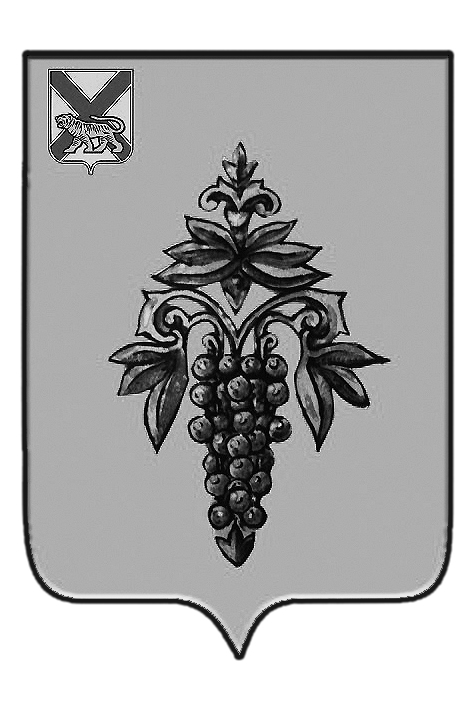 ДУМА ЧУГУЕВСКОГО МУНИЦИПАЛЬНОГО РАЙОНА 						П Р О Е К ТР  Е  Ш  Е  Н  И  ЯРуководствуясь статьей 264.6 Бюджетного кодекса Российской Федерации, в соответствии со статьей 7, статьей 8 ч.1 п.2 решения Думы Чугуевского муниципального района от 31 июля 2009 года № 892-НПА «Положения о бюджетном устройстве, бюджетном процессе и межбюджетных отношениях в Чугуевском муниципальном районе», статьей 32 Устава Чугуевского муниципального района, Дума Чугуевского муниципального районаРЕШИЛА:Статья 1.Утвердить отчет об исполнении районного бюджета за 2012 год по доходам в сумме 429 756 914,57 рублей по расходам в сумме 423 267 955,02 рублей с превышением доходов над расходами в сумме 6 488 959,55 рублей согласно приложению 1 к настоящему решению.Расходы на оплату труда работников муниципальных учреждений составили в сумме 180064,0 тыс. рублей, при фактической численности 916 человек. Расходы на оплату труда муниципальных служащих составили в сумме 20565,9 тыс. рублей, при фактической численности 58 человек.Статья 2.Утвердить показатели доходов районного бюджета за 2012 год по кодам доходов классификации доходов бюджетов согласно приложению 2 к настоящему решению.Статья 3.Утвердить показатели расходов районного бюджета за 2012 год в ведомственной структуре расходов бюджетов согласно приложению 3 к настоящему решению.Статья 4.Утвердить показатели расходов районного бюджета за 2012 год по разделам и подразделам классификации расходов бюджетов согласно приложению 4 к настоящему решению.Статья 5.Утвердить показатели расходов районного бюджета за 2012 год по разделам и подразделам, целевым статьям и видам расходов классификации расходов бюджетов согласно приложению 5 к настоящему решению.Статья 6.Утвердить показатели расходов районного бюджета за 2012 год по дотации бюджетам поселений на выравнивание бюджетной обеспеченности поселений согласно приложению 6 к настоящему решению.Статья 7.Утвердить показатели расходов районного бюджета за 2012 год по долгосрочным целевым муниципальным программам согласно приложению 7 к настоящему решению.Статья 8.Утвердить показатели источников финансирования дефицита районного бюджета за 2012 год по кодам классификации источников финансирования дефицитов бюджетов согласно приложению 8 к настоящему решению.Статья 9.Настоящее решение вступает в силу со дня его принятия и подлежит официальному опубликованию.Приложение 1к проекту решения Думы Чугуевскогомуниципального района от  ____________. № ______Отчет об исполнении районного бюджета за 2012 год( в рублях)Приложение 2к проекту решения Думы Чугуевскогомуниципального района от  ____________. № ______Показатели доходов районного бюджета за 2012 год по кодам классификации доходов бюджетов( в рублях)Приложение 3к проекту решения Думы Чугуевскогомуниципального района от  ____________. № ______Показатели расходов районного бюджета за 2012 год в ведомственной структуре расходов бюджетов( в рублях)Приложение 4к проекту решения Думы Чугуевскогомуниципального района от  ____________. № ______Показатели расходов районного бюджета за 2012 год по разделам и подразделам классификации расходов бюджетов( в рублях)Приложение 5к проекту решения Думы Чугуевскогомуниципального района от  ____________. № ______Показатели расходов районного бюджета за 2012 год по разделам и подразделам, целевым статьям и видам расходов в соответствии с функциональной классификацией расходов бюджетов( в рублях)Приложение 6к проекту решения Думы Чугуевскогомуниципального района от  ____________. № ______Показатели расходов за 2012 год дотации для обеспечения сбалансированности бюджетов сельских поселений финансируемых из средств краевого и местного бюджета(рублей)Показатели расходов районного бюджета за 2012 год иных межбюджетных трансфертов передаваемых бюджетам сельских поселений(рублей)Приложение 7к проекту решения Думы Чугуевскогомуниципального района от  ____________. № ______Показатели расходов районного бюджета за 2012 год по долгосрочным целевым муниципальным программампо целевым статьям расходов бюджета( рублей)Приложение 8к проекту решения Думы Чугуевскогомуниципального района от  ____________. № ______Показатели источников финансирования дефицита районного бюджета за 2012 год по кодам классификации источников финансирования дефицитов бюджетов( в рублях)От ____________.№ ___Об исполнении районного бюджета за 2012 годОб исполнении районного бюджета за 2012 годПредседатель ДумыЧугуевского муниципального районаП.И.ФедоренкоНаименованиеКод доходов, код расходовКод доходов, код расходовКод доходов, код расходовКод доходов, код расходовКод доходов, код расходовКод доходов, код расходовКод доходов, код расходовКод доходов, код расходовКод доходов, код расходовУточненный бюджет 2012 годаКассовое исполнение 2012 годаПроцент исполнения1222222222345НАЛОГОВЫЕ И НЕНАЛОГОВЫЕ ДОХОДЫ000100000000000000000001000000000000000000010000000000000000000100000000000000000001000000000000000000010000000000000000000100000000000000000001000000000000000000010000000000000000202 883 100,00208 656 655,44102,85 НАЛОГИ НА ПРИБЫЛЬ, ДОХОДЫ000101000000000000000001010000000000000000010100000000000000000101000000000000000001010000000000000000010100000000000000000101000000000000000001010000000000000000010100000000000000162 540 000,00170 036 418,31104,61 Налог на доходы физических лиц с доходов, источником которых является налоговый агент, за исключением доходов, в отношении которых исчисление и уплата налога осуществляются в соответствии со статьями 227, 2271 и 228 Налогового кодекса Российской Федерации000101020100100001100001010201001000011000010102010010000110000101020100100001100001010201001000011000010102010010000110000101020100100001100001010201001000011000010102010010000110162 540 000,00167 792 889,43103,23 Налог на доходы физических лиц с доходов, источником которых является налоговый агент, за исключением доходов, в отношении которых исчисление и уплата налога осуществляются в соответствии со статьями 227, 2271 и 228 Налогового кодекса Российской Федерации000101020100100001100001010201001000011000010102010010000110000101020100100001100001010201001000011000010102010010000110000101020100100001100001010201001000011000010102010010000110162 540 000,00167 792 889,43103,23 Налог на доходы физических лиц с доходов, полученных физическими лицами, являющимися налоговыми резидентами Российской Федерации в виде дивидендов от долевого участия в деятельности организаций182101020100100001101821010201001000011018210102010010000110182101020100100001101821010201001000011018210102010010000110182101020100100001101821010201001000011018210102010010000110162 540 000,00 Налог на доходы физических лиц с доходов, полученных в виде дивидендов от долевого участия в деятельности организаций*182101020100110001101821010201001100011018210102010011000110182101020100110001101821010201001100011018210102010011000110182101020100110001101821010201001100011018210102010011000110167 777 085,43- Налог на доходы физических лиц с доходов, полученных в виде дивидендов от долевого участия в деятельности организаций18210102010012000110182101020100120001101821010201001200011018210102010012000110182101020100120001101821010201001200011018210102010012000110182101020100120001101821010201001200011012 438,27- Налог на доходы физических лиц с доходов, полученных в виде дивидендов от долевого участия в деятельности организаций1821010201001300011018210102010013000110182101020100130001101821010201001300011018210102010013000110182101020100130001101821010201001300011018210102010013000110182101020100130001103 490,69- Налог на доходы физических лиц с доходов, полученных физическими лицами, являющимися налоговыми резидентами Российской Федерации в виде дивидендов от долевого участия в деятельности организаций182101020100140001101821010201001400011018210102010014000110182101020100140001101821010201001400011018210102010014000110182101020100140001101821010201001400011018210102010014000110-124,96- Налог на доходы физических лиц с доходов, полученных от осуществления деятельности физическими лицами, зарегистрированными в качестве индивидуальных предпринимателей, нотариусов, занимающихся частной практикой, адвокатов, учредивших адвокатские кабинеты и других лиц, занимающихся частной практикой в соответствии со статьей 227 Налогового кодекса Российской Федерации000101020200100001100001010202001000011000010102020010000110000101020200100001100001010202001000011000010102020010000110000101020200100001100001010202001000011000010102020010000110622 333,72- Налог на доходы физических лиц с доходов, полученных от осуществления деятельности физическими лицами, зарегистрированными в качестве индивидуальных предпринимателей, нотариусов, занимающихся частной практикой, адвокатов, учредивших адвокатские кабинеты и других лиц, занимающихся частной практикой в соответствии со статьей 227 Налогового кодекса Российской Федерации000101020200100001100001010202001000011000010102020010000110000101020200100001100001010202001000011000010102020010000110000101020200100001100001010202001000011000010102020010000110622 333,72- Налог на доходы физических лиц с доходов, облагаемых по налоговой ставке, установленной пунктом 1 статьи 224 Налогового кодекса Российской Федерации182101020200110001101821010202001100011018210102020011000110182101020200110001101821010202001100011018210102020011000110182101020200110001101821010202001100011018210102020011000110620 288,48- Налог на доходы физических лиц с доходов, полученных от осуществления деятельности физическими лицами, зарегистрированными в качестве индивидуальных предпринимателей, нотариусов, занимающихся частной практикой, адвокатов, учредивших адвокатские кабинеты1821010202001200011018210102020012000110182101020200120001101821010202001200011018210102020012000110182101020200120001101821010202001200011018210102020012000110182101020200120001101 165,24- Налог на доходы физических лиц с доходов, полученных от осуществления деятельности физическими лицами, зарегистрированными в качестве индивидуальных предпринимателей, нотариусов, занимающихся частной практикой, адвокатов, учредивших адвокатские кабинеты182101020200130001101821010202001300011018210102020013000110182101020200130001101821010202001300011018210102020013000110182101020200130001101821010202001300011018210102020013000110880,00- Налог на доходы физических лиц с доходов, полученных физическими лицами в соответствии со статьей 228 Налогового Кодекса Российской Федерации0001010203001000011000010102030010000110000101020300100001100001010203001000011000010102030010000110000101020300100001100001010203001000011000010102030010000110000101020300100001101 480 795,16- Налог на доходы физических лиц с доходов, полученных физическими лицами в соответствии со статьей 228 Налогового Кодекса Российской Федерации0001010203001000011000010102030010000110000101020300100001100001010203001000011000010102030010000110000101020300100001100001010203001000011000010102030010000110000101020300100001101 480 795,16- Налог на доходы физических лиц с доходов, полученных физическими лицами, не являющимися налоговыми резидентами Российской Федерации*1821010203001100011018210102030011000110182101020300110001101821010203001100011018210102030011000110182101020300110001101821010203001100011018210102030011000110182101020300110001101 466 801,26- Налог на доходы физических лиц с доходов, полученных физическими лицами, не являющимися налоговыми резидентами Российской Федерации1821010203001200011018210102030012000110182101020300120001101821010203001200011018210102030012000110182101020300120001101821010203001200011018210102030012000110182101020300120001104 137,02- Налог на доходы физических лиц с доходов, полученных физическими лицами, не являющимися налоговыми резидентами Российской Федерации1821010203001300011018210102030013000110182101020300130001101821010203001300011018210102030013000110182101020300130001101821010203001300011018210102030013000110182101020300130001109 856,88- Налог на доходы физических лиц в виде фиксированных авансовых платежей с доходов, полученных физическими лицами, являющимися иностранными гражданами, осуществляющими трудовую деятельность по найму у физических лиц на основании патента в соответствии со статьей 2271 Налогового кодекса Российской Федерации000101020400100001100001010204001000011000010102040010000110000101020400100001100001010204001000011000010102040010000110000101020400100001100001010204001000011000010102040010000110140 400,00- Налог на доходы физических лиц в виде фиксированных авансовых платежей с доходов, полученных физическими лицами, являющимися иностранными гражданами, осуществляющими трудовую деятельность по найму у физических лиц на основании патента в соответствии со статьей 2271 Налогового кодекса Российской Федерации000101020400100001100001010204001000011000010102040010000110000101020400100001100001010204001000011000010102040010000110000101020400100001100001010204001000011000010102040010000110140 400,00-Налог на доходы физических лиц с доходов, полученных в виде выигрышей и призов в проводимых конкурсах, играх и других мероприятиях в целях рекламы товаров, работ и услуг, страховых выплат по договорам добровольного страхования жизни, заключенным на срок менее 5 лет, в части превышения сумм страховых взносов, увеличенных на сумму, рассчитанную исходя из действующей ставки рефинансирования, процентных доходов по вкладам вбанках (за исключением срочных пенсионных вкладов, внесенных на срок не менее 6182101020400110001101821010204001100011018210102040011000110182101020400110001101821010204001100011018210102040011000110182101020400110001101821010204001100011018210102040011000110140 400,00- НАЛОГИ НА СОВОКУПНЫЙ ДОХОД00010500000000000000000105000000000000000001050000000000000000010500000000000000000105000000000000000001050000000000000000010500000000000000000105000000000000000001050000000000000012 532 000,0014 691 303,25117,23 Единый налог на вмененный доход для отдельных видов деятельности00010502010020000110000105020100200001100001050201002000011000010502010020000110000105020100200001100001050201002000011000010502010020000110000105020100200001100001050201002000011012 500 000,0014 683 964,14117,47 Единый налог на вмененный доход для отдельных видов деятельности00010502010020000110000105020100200001100001050201002000011000010502010020000110000105020100200001100001050201002000011000010502010020000110000105020100200001100001050201002000011012 500 000,0014 683 964,14117,47 Единый налог на вмененный доход для отдельных видов деятельности18210502010020000110182105020100200001101821050201002000011018210502010020000110182105020100200001101821050201002000011018210502010020000110182105020100200001101821050201002000011012 500 000,00 Единый налог на вмененный доход для отдельных видов деятельности18210502010021000110182105020100210001101821050201002100011018210502010021000110182105020100210001101821050201002100011018210502010021000110182105020100210001101821050201002100011014 609 236,00- Единый налог на вмененный доход для отдельных видов деятельности18210502010022000110182105020100220001101821050201002200011018210502010022000110182105020100220001101821050201002200011018210502010022000110182105020100220001101821050201002200011030 187,99- Единый налог на вмененный доход для отдельных видов деятельности18210502010023000110182105020100230001101821050201002300011018210502010023000110182105020100230001101821050201002300011018210502010023000110182105020100230001101821050201002300011044 540,15- Единый налог на вмененный доход для отдельных видов деятельности (за налоговые периоды, истекшие до 1 января 2011 года)000105020200200001100001050202002000011000010502020020000110000105020200200001100001050202002000011000010502020020000110000105020200200001100001050202002000011000010502020020000110-1 847,92- Единый налог на вмененный доход для отдельных видов деятельности (за налоговые периоды, истекшие до 1 января 2011 года)000105020200200001100001050202002000011000010502020020000110000105020200200001100001050202002000011000010502020020000110000105020200200001100001050202002000011000010502020020000110-1 847,92- Единый налог на вмененный доход для отдельных видов деятельности (за налоговые периоды, истекшие до 1 января 2011 года)182105020200210001101821050202002100011018210502020021000110182105020200210001101821050202002100011018210502020021000110182105020200210001101821050202002100011018210502020021000110-10 831,17- Единый налог на вмененный доход для отдельных видов деятельности (за налоговые периоды, истекшие до 1 января 2011 года)1821050202002200011018210502020022000110182105020200220001101821050202002200011018210502020022000110182105020200220001101821050202002200011018210502020022000110182105020200220001104 337,00- Единый налог на вмененный доход для отдельных видов деятельности (за налоговые периоды, истекшие до 1 января 2011 года)1821050202002300011018210502020023000110182105020200230001101821050202002300011018210502020023000110182105020200230001101821050202002300011018210502020023000110182105020200230001104 646,25- Единый сельскохозяйственный налог00010503010010000110000105030100100001100001050301001000011000010503010010000110000105030100100001100001050301001000011000010503010010000110000105030100100001100001050301001000011032 000,0010 087,0331,52 Единый сельскохозяйственный налог00010503010010000110000105030100100001100001050301001000011000010503010010000110000105030100100001100001050301001000011000010503010010000110000105030100100001100001050301001000011032 000,0010 087,0331,52 Единый сельскохозяйственный налог18210503010010000110182105030100100001101821050301001000011018210503010010000110182105030100100001101821050301001000011018210503010010000110182105030100100001101821050301001000011032 000,00 Единый сельскохозяйственный налог18210503010011000110182105030100110001101821050301001100011018210503010011000110182105030100110001101821050301001100011018210503010011000110182105030100110001101821050301001100011010 001,95- Единый сельскохозяйственный налог18210503010012000110182105030100120001101821050301001200011018210503010012000110182105030100120001101821050301001200011018210503010012000110182105030100120001101821050301001200011085,08- Единый сельскохозяйственный налог (за налоговые периоды, истекшие до 1 января 2011 года)000105030200100001100001050302001000011000010503020010000110000105030200100001100001050302001000011000010503020010000110000105030200100001100001050302001000011000010503020010000110-900,00- Единый сельскохозяйственный налог (за налоговые периоды, истекшие до 1 января 2011 года)000105030200100001100001050302001000011000010503020010000110000105030200100001100001050302001000011000010503020010000110000105030200100001100001050302001000011000010503020010000110-900,00- Единый сельскохозяйственный налог (за налоговые периоды, истекшие до 1 января 2011 года)182105030200110001101821050302001100011018210503020011000110182105030200110001101821050302001100011018210503020011000110182105030200110001101821050302001100011018210503020011000110-900,00- ГОСУДАРСТВЕННАЯ ПОШЛИНА000108000000000000000001080000000000000000010800000000000000000108000000000000000001080000000000000000010800000000000000000108000000000000000001080000000000000000010800000000000000900 000,001 008 666,22112,07 Государственная пошлина по делам, рассматриваемым в судах общей юрисдикции, мировыми судьями (за исключением Верховного Суда Российской Федерации)000108030100100001100001080301001000011000010803010010000110000108030100100001100001080301001000011000010803010010000110000108030100100001100001080301001000011000010803010010000110900 000,001 008 666,22112,07 Государственная пошлина по делам, рассматриваемым в судах общей юрисдикции, мировыми судьями (за исключением Верховного Суда Российской Федерации)000108030100100001100001080301001000011000010803010010000110000108030100100001100001080301001000011000010803010010000110000108030100100001100001080301001000011000010803010010000110900 000,001 008 666,22112,07 Государственная пошлина по делам, рассматриваемым в судах общей юрисдикции, мировыми судьями (за исключением Верховного Суда Российской Федерации)182108030100100001101821080301001000011018210803010010000110182108030100100001101821080301001000011018210803010010000110182108030100100001101821080301001000011018210803010010000110900 000,00 Государственная пошлина по делам, рассматриваемым в судах общей юрисдикции, мировыми судьями (за исключением государственной пошлины по делам, рассматриваемым Верховным Судом Российской Федерации)1821080301001100011018210803010011000110182108030100110001101821080301001100011018210803010011000110182108030100110001101821080301001100011018210803010011000110182108030100110001101 008 666,22- ДОХОДЫ ОТ ИСПОЛЬЗОВАНИЯ ИМУЩЕСТВА, НАХОДЯЩЕГОСЯ В ГОСУДАРСТВЕННОЙ И МУНИЦИПАЛЬНОЙ СОБСТВЕННОСТИ0001110000000000000000011100000000000000000111000000000000000001110000000000000000011100000000000000000111000000000000000001110000000000000000011100000000000000000111000000000000009 222 000,0010 577 475,73114,70 Доходы в виде прибыли, приходящейся на доли в уставных (складочных) капиталах хозяйственных товариществ и обществ, или дивидендов по акциям, принадлежащим муниципальным районам0001110105005000012000011101050050000120000111010500500001200001110105005000012000011101050050000120000111010500500001200001110105005000012000011101050050000120000111010500500001201 286,51- Доходы в виде прибыли, приходящейся на доли в уставных (складочных) капиталах хозяйственных товариществ и обществ, или дивидендов по акциям, принадлежащим муниципальным районам0001110105005000012000011101050050000120000111010500500001200001110105005000012000011101050050000120000111010500500001200001110105005000012000011101050050000120000111010500500001201 286,51- Доходы в виде прибыли, приходящейся на доли в уставных (складочных) капиталах хозяйственных товариществ и обществ, или дивидендов по акциям, принадлежащим муниципальным районам9511110105005000012095111101050050000120951111010500500001209511110105005000012095111101050050000120951111010500500001209511110105005000012095111101050050000120951111010500500001201 286,51- Доходы, получаемые в виде арендной платы за земельные участки, государственная собственность на которые не разграничена и которые расположены в границах поселений, а также средства от продажи права на заключение договоров аренды указанных земельных участков0001110501310000012000011105013100000120000111050131000001200001110501310000012000011105013100000120000111050131000001200001110501310000012000011105013100000120000111050131000001203 480 000,004 780 886,95137,38 Доходы, получаемые в виде арендной платы за земельные участки, государственная собственность на которые не разграничена и которые расположены в границах поселений, а также средства от продажи права на заключение договоров аренды указанных земельных участков0001110501310000012000011105013100000120000111050131000001200001110501310000012000011105013100000120000111050131000001200001110501310000012000011105013100000120000111050131000001203 480 000,004 780 886,95137,38 Доходы, получаемые в виде арендной платы за земельные участки, государственная собственность на которые не разграничена и которые расположены в границах поселений, а также средства от продажи права на заключение договоров аренды указанных земельных участков9511110501310000012095111105013100000120951111050131000001209511110501310000012095111105013100000120951111050131000001209511110501310000012095111105013100000120951111050131000001203 480 000,004 780 886,95137,38 Доходы от сдачи в аренду имущества, находящегося в оперативном управлении органов управления муниципальных районов и созданных ими учреждений (за исключением имущества муниципальных бюджетных и автономных учреждений)0001110503505000012000011105035050000120000111050350500001200001110503505000012000011105035050000120000111050350500001200001110503505000012000011105035050000120000111050350500001205 742 000,005 795 302,27100,93 Доходы от сдачи в аренду имущества, находящегося в оперативном управлении органов управления муниципальных районов и созданных ими учреждений (за исключением имущества муниципальных бюджетных и автономных учреждений)0001110503505000012000011105035050000120000111050350500001200001110503505000012000011105035050000120000111050350500001200001110503505000012000011105035050000120000111050350500001205 742 000,005 795 302,27100,93 Доходы от сдачи в аренду имущества, находящегося в оперативном управлении органов управления муниципальных районов и созданных ими учреждений (за исключением имущества муниципальных автономных учреждений)9511110503505000012095111105035050000120951111050350500001209511110503505000012095111105035050000120951111050350500001209511110503505000012095111105035050000120951111050350500001205 742 000,005 795 302,27100,93 ПЛАТЕЖИ ПРИ ПОЛЬЗОВАНИИ ПРИРОДНЫМИ РЕСУРСАМИ0001120000000000000000011200000000000000000112000000000000000001120000000000000000011200000000000000000112000000000000000001120000000000000000011200000000000000000112000000000000001 950 000,002 346 745,90120,35 Плата за выбросы загрязняющих веществ в атмосферный воздух стационарными объектами000112010100100001200001120101001000012000011201010010000120000112010100100001200001120101001000012000011201010010000120000112010100100001200001120101001000012000011201010010000120102 497,83- Плата за выбросы загрязняющих веществ в атмосферный воздух стационарными объектами000112010100100001200001120101001000012000011201010010000120000112010100100001200001120101001000012000011201010010000120000112010100100001200001120101001000012000011201010010000120102 497,83- Плата за выбросы загрязняющих веществ в атмосферный воздух стационарными объектами048112010100160001200481120101001600012004811201010016000120048112010100160001200481120101001600012004811201010016000120048112010100160001200481120101001600012004811201010016000120102 497,83- Плата за выбросы загрязняющих веществ в атмосферный воздух передвижными объектами00011201020010000120000112010200100001200001120102001000012000011201020010000120000112010200100001200001120102001000012000011201020010000120000112010200100001200001120102001000012017 134,37- Плата за выбросы загрязняющих веществ в атмосферный воздух передвижными объектами00011201020010000120000112010200100001200001120102001000012000011201020010000120000112010200100001200001120102001000012000011201020010000120000112010200100001200001120102001000012017 134,37- Плата за выбросы загрязняющих веществ в атмосферный воздух передвижными объектами04811201020016000120048112010200160001200481120102001600012004811201020016000120048112010200160001200481120102001600012004811201020016000120048112010200160001200481120102001600012017 134,37- Плата за сбросы загрязняющих веществ в водные объекты0001120103001000012000011201030010000120000112010300100001200001120103001000012000011201030010000120000112010300100001200001120103001000012000011201030010000120000112010300100001201 072 622,60- Плата за сбросы загрязняющих веществ в водные объекты0001120103001000012000011201030010000120000112010300100001200001120103001000012000011201030010000120000112010300100001200001120103001000012000011201030010000120000112010300100001201 072 622,60- Плата за сбросы загрязняющих веществ в водные объекты0481120103001600012004811201030016000120048112010300160001200481120103001600012004811201030016000120048112010300160001200481120103001600012004811201030016000120048112010300160001201 072 622,60- Плата за размещение отходов производства и потребления0001120104001000012000011201040010000120000112010400100001200001120104001000012000011201040010000120000112010400100001200001120104001000012000011201040010000120000112010400100001201 950 000,001 154 491,1059,20 Плата за размещение отходов производства и потребления0001120104001000012000011201040010000120000112010400100001200001120104001000012000011201040010000120000112010400100001200001120104001000012000011201040010000120000112010400100001201 950 000,001 154 491,1059,20 Плата за размещение отходов производства и потребления0481120104001600012004811201040016000120048112010400160001200481120104001600012004811201040016000120048112010400160001200481120104001600012004811201040016000120048112010400160001201 154 491,10- Плата за размещение отходов производства и потребления4981120104001000012049811201040010000120498112010400100001204981120104001000012049811201040010000120498112010400100001204981120104001000012049811201040010000120498112010400100001201 950 000,00 ДОХОДЫ ОТ ОКАЗАНИЯ ПЛАТНЫХ УСЛУГ (РАБОТ) И КОМПЕНСАЦИИ ЗАТРАТ ГОСУДАРСТВА0001130000000000000000011300000000000000000113000000000000000001130000000000000000011300000000000000000113000000000000000001130000000000000000011300000000000000000113000000000000008 500 000,007 711 542,7090,72 Прочие доходы от оказания платных услуг (работ) получателями средств бюджетов муниципальных районов0001130199505000013000011301995050000130000113019950500001300001130199505000013000011301995050000130000113019950500001300001130199505000013000011301995050000130000113019950500001308 500 000,007 703 972,8090,63 Прочие доходы от оказания платных услуг (работ) получателями средств бюджетов муниципальных районов0001130199505000013000011301995050000130000113019950500001300001130199505000013000011301995050000130000113019950500001300001130199505000013000011301995050000130000113019950500001308 500 000,007 703 972,8090,63 Прочие доходы от оказания платных услуг (работ) получателями средств бюджетов муниципальных районов9511130199505000013095111301995050000130951113019950500001309511130199505000013095111301995050000130951113019950500001309511130199505000013095111301995050000130951113019950500001303 300,00- Прочие доходы от оказания платных услуг (работ) получателями средств бюджетов муниципальных районов9621130199505000013096211301995050000130962113019950500001309621130199505000013096211301995050000130962113019950500001309621130199505000013096211301995050000130962113019950500001308 500 000,007 700 672,8090,60 Прочие доходы от компенсации затрат бюджетов муниципальных районов0001130299505000013000011302995050000130000113029950500001300001130299505000013000011302995050000130000113029950500001300001130299505000013000011302995050000130000113029950500001307 569,90- Прочие доходы от компенсации затрат бюджетов муниципальных районов0001130299505000013000011302995050000130000113029950500001300001130299505000013000011302995050000130000113029950500001300001130299505000013000011302995050000130000113029950500001307 569,90- Прочие доходы от компенсации затрат бюджетов муниципальных районов9511130299505000013095111302995050000130951113029950500001309511130299505000013095111302995050000130951113029950500001309511130299505000013095111302995050000130951113029950500001307 000,00- Прочие доходы от компенсации затрат бюджетов муниципальных районов952113029950500001309521130299505000013095211302995050000130952113029950500001309521130299505000013095211302995050000130952113029950500001309521130299505000013095211302995050000130- Прочие доходы от компенсации затрат бюджетов муниципальных районов962113029950500001309621130299505000013096211302995050000130962113029950500001309621130299505000013096211302995050000130962113029950500001309621130299505000013096211302995050000130569,90- ДОХОДЫ ОТ ПРОДАЖИ МАТЕРИАЛЬНЫХ И НЕМАТЕРИАЛЬНЫХ АКТИВОВ0001140000000000000000011400000000000000000114000000000000000001140000000000000000011400000000000000000114000000000000000001140000000000000000011400000000000000000114000000000000005 139 100,00462 537,839,00 Доходы от реализации иного имущества, находящегося в собственности муниципальных районов (за исключением имущества муниципальных бюджетных и автономных учреждений, а также имущества муниципальных унитарных предприятий, в том числе казенных)0001140205305000041000011402053050000410000114020530500004100001140205305000041000011402053050000410000114020530500004100001140205305000041000011402053050000410000114020530500004104 583 100,00152 631,533,33 Доходы от реализации иного имущества, находящегося в собственности муниципальных районов (за исключением имущества муниципальных бюджетных и автономных учреждений, а также имущества муниципальных унитарных предприятий, в том числе казенных), в части реализации основных средств по указанному имуществу0001140205305000041000011402053050000410000114020530500004100001140205305000041000011402053050000410000114020530500004100001140205305000041000011402053050000410000114020530500004104 583 100,00152 631,533,33 Доходы от реализации иного имущества, находящегося в собственности муниципальных районов (за исключением имущества муниципальных бюджетных и автономных учреждений, а также имущества муниципальных унитарных предприятий, в том числе казенных), в части реализации основных средств по указанному имуществу9511140205305000041095111402053050000410951114020530500004109511140205305000041095111402053050000410951114020530500004109511140205305000041095111402053050000410951114020530500004104 583 100,00152 631,533,33 Доходы от продажи земельных участков, государственная собственность на которые не разграничена и которые расположены в границах поселений000114060131000004300001140601310000043000011406013100000430000114060131000004300001140601310000043000011406013100000430000114060131000004300001140601310000043000011406013100000430556 000,00273 993,0049,28 Доходы от продажи земельных участков, государственная собственность на которые не разграничена и которые расположены в границах поселений000114060131000004300001140601310000043000011406013100000430000114060131000004300001140601310000043000011406013100000430000114060131000004300001140601310000043000011406013100000430556 000,00273 993,0049,28 Доходы от продажи земельных участков, государственная собственность на которые не разграничена и которые расположены в границах поселений951114060131000004309511140601310000043095111406013100000430951114060131000004309511140601310000043095111406013100000430951114060131000004309511140601310000043095111406013100000430556 000,00273 993,0049,28 Доходы от реализации иного имущества, находящегося в собственности муниципальных районов (за исключением имущества муниципальных бюджетных и автономных учреждений, а также имущества муниципальных унитарных предприятий, в том числе казенных)00011402053050000440000114020530500004400001140205305000044000011402053050000440000114020530500004400001140205305000044000011402053050000440000114020530500004400001140205305000044035 913,30- Доходы от реализации иного имущества, находящегося в собственности муниципальных районов (за исключением имущества муниципальных бюджетных и автономных учреждений, а также имущества муниципальных унитарных предприятий, в том числе казенных), в части реализации материальных запасов по указанному имуществу00011402053050000440000114020530500004400001140205305000044000011402053050000440000114020530500004400001140205305000044000011402053050000440000114020530500004400001140205305000044035 913,30- Доходы от реализации иного имущества, находящегося в собственности муниципальных районов (за исключением имущества муниципальных бюджетных и автономных учреждений, а также имущества муниципальных унитарных предприятий, в том числе казенных), в части реализации материальных запасов по указанному имуществу95111402053050000440951114020530500004409511140205305000044095111402053050000440951114020530500004409511140205305000044095111402053050000440951114020530500004409511140205305000044035 913,30- ШТРАФЫ, САНКЦИИ, ВОЗМЕЩЕНИЕ УЩЕРБА0001160000000000000000011600000000000000000116000000000000000001160000000000000000011600000000000000000116000000000000000001160000000000000000011600000000000000000116000000000000002 100 000,001 829 874,5087,14Денежные взыскания (штрафы) за нарушение законодательства о налогах и сборах, предусмотренные статьями 116, 118, 1191, пунктами 1 и 2 статьи 120, статьями 125, 126, 128, 129, 1291, 132, 133, 134, 135, 1351 Налогового кодекса Российской Федерации, а также штрафы, взыскание которых осуществляется на основании ранее действовавшей статьи 117 Налогового кодекса Российской Федерации00011603010010000140000116030100100001400001160301001000014000011603010010000140000116030100100001400001160301001000014000011603010010000140000116030100100001400001160301001000014028 115,23-Денежные взыскания (штрафы) за нарушение законодательства о налогах и сборах, предусмотренные статьями 116, 118, 1191, пунктами 1 и 2 статьи 120, статьями 125, 126, 128, 129, 1291, 132, 133, 134, 135, 1351 Налогового кодекса Российской Федерации, а также штрафы, взыскание которых осуществляется на основании ранее действовавшей статьи 117 Налогового кодекса Российской Федерации00011603010010000140000116030100100001400001160301001000014000011603010010000140000116030100100001400001160301001000014000011603010010000140000116030100100001400001160301001000014028 115,23- Денежные взыскания (штрафы) за нарушение законодательства о налогах и сборах, предусмотренные статьями 116, 118, 1191, пунктами 1 и 2 статьи 120, статьями 125, 126, 128, 129, 1291, 132, 133, 134, 135, 1351 Налогового кодекса Российской Федерации, а также18211603010016000140182116030100160001401821160301001600014018211603010016000140182116030100160001401821160301001600014018211603010016000140182116030100160001401821160301001600014028 115,23- Денежные взыскания (штрафы) и иные суммы, взыскиваемые с лиц, виновных в совершении преступлений, и в возмещение ущерба имуществу, зачисляемые в бюджеты муниципальных районов00011621050050000140000116210500500001400001162105005000014000011621050050000140000116210500500001400001162105005000014000011621050050000140000116210500500001400001162105005000014018 904,00- Денежные взыскания (штрафы) и иные суммы, взыскиваемые с лиц, виновных в совершении преступлений, и в возмещение ущерба имуществу, зачисляемые в бюджеты муниципальных районов00011621050050000140000116210500500001400001162105005000014000011621050050000140000116210500500001400001162105005000014000011621050050000140000116210500500001400001162105005000014018 904,00- Денежные взыскания (штрафы) и иные суммы, взыскиваемые с лиц, виновных в совершении преступлений, и в возмещение ущерба имуществу, зачисляемые в бюджеты муниципальных районов18811621050056000140188116210500560001401881162105005600014018811621050056000140188116210500560001401881162105005600014018811621050056000140188116210500560001401881162105005600014018 904,00- Денежные взыскания (штрафы) за нарушение законодательства Российской Федерации об особо охраняемых природных территориях0001162502001000014000011625020010000140000116250200100001400001162502001000014000011625020010000140000116250200100001400001162502001000014000011625020010000140000116250200100001404 500,00- Денежные взыскания (штрафы) за нарушение законодательства Российской Федерации об особо охраняемых природных территориях0001162502001000014000011625020010000140000116250200100001400001162502001000014000011625020010000140000116250200100001400001162502001000014000011625020010000140000116250200100001404 500,00- Денежные взыскания (штрафы) за нарушение законодательства Российской Федерации об особо охраняемых природных территориях0481162502001600014004811625020016000140048116250200160001400481162502001600014004811625020016000140048116250200160001400481162502001600014004811625020016000140048116250200160001404 500,00- Денежные взыскания (штрафы) за нарушение законодательства Российской Федерации об охране и использовании животного мира00011625030010000140000116250300100001400001162503001000014000011625030010000140000116250300100001400001162503001000014000011625030010000140000116250300100001400001162503001000014027 500,00- Денежные взыскания (штрафы) за нарушение законодательства Российской Федерации об охране и использовании животного мира00011625030010000140000116250300100001400001162503001000014000011625030010000140000116250300100001400001162503001000014000011625030010000140000116250300100001400001162503001000014027 500,00- Денежные взыскания (штрафы) за нарушение законодательства Российской Федерации об охране и использовании животного мира07611625030016000140076116250300160001400761162503001600014007611625030016000140076116250300160001400761162503001600014007611625030016000140076116250300160001400761162503001600014027 500,00- Денежные взыскания (штрафы) за нарушение земельного законодательства000116250600100001400001162506001000014000011625060010000140000116250600100001400001162506001000014000011625060010000140000116250600100001400001162506001000014000011625060010000140500,00- Денежные взыскания (штрафы) за нарушение земельного законодательства000116250600100001400001162506001000014000011625060010000140000116250600100001400001162506001000014000011625060010000140000116250600100001400001162506001000014000011625060010000140500,00- Денежные взыскания (штрафы) за нарушение земельного законодательства321116250600160001403211162506001600014032111625060016000140321116250600160001403211162506001600014032111625060016000140321116250600160001403211162506001600014032111625060016000140500,00- Денежные взыскания (штрафы) за нарушение законодательства в области обеспечения санитарно-эпидемиологического благополучия человека и законодательства в сфере защиты прав потребителей0001162800001000014000011628000010000140000116280000100001400001162800001000014000011628000010000140000116280000100001400001162800001000014000011628000010000140000116280000100001401 000,00- Денежные взыскания (штрафы) за нарушение законодательства в области обеспечения санитарно-эпидемиологического благополучия человека и законодательства в сфере защиты прав потребителей0001162800001000014000011628000010000140000116280000100001400001162800001000014000011628000010000140000116280000100001400001162800001000014000011628000010000140000116280000100001401 000,00- Денежные взыскания (штрафы) за нарушение законодательства Российской Федерации об особо охраняемых природных территориях1411162800001600014014111628000016000140141116280000160001401411162800001600014014111628000016000140141116280000160001401411162800001600014014111628000016000140141116280000160001401 000,00- Денежные взыскания (штрафы) за нарушение правил перевозки крупногабаритных и тяжеловесных грузов по автомобильным дорогам общего пользования местного значения муниципальных районов000116300140100001400001163001401000014000011630014010000140000116300140100001400001163001401000014000011630014010000140000116300140100001400001163001401000014000011630014010000140100,00- Денежные взыскания (штрафы) за нарушение правил перевозки крупногабаритных и тяжеловесных грузов по автомобильным дорогам общего пользования местного значения муниципальных районов000116300140100001400001163001401000014000011630014010000140000116300140100001400001163001401000014000011630014010000140000116300140100001400001163001401000014000011630014010000140100,00- Денежные взыскания (штрафы) за нарушение правил перевозки крупногабаритных и тяжеловесных грузов по автомобильным дорогам общего пользования местного значения муниципальных районов188116300140160001401881163001401600014018811630014016000140188116300140160001401881163001401600014018811630014016000140188116300140160001401881163001401600014018811630014016000140100,00- Прочие денежные взыскания (штрафы) за правонарушения в области дорожного движения00011630030010000140000116300300100001400001163003001000014000011630030010000140000116300300100001400001163003001000014000011630030010000140000116300300100001400001163003001000014021 269,59- Прочие денежные взыскания (штрафы) за правонарушения в области дорожного движения00011630030010000140000116300300100001400001163003001000014000011630030010000140000116300300100001400001163003001000014000011630030010000140000116300300100001400001163003001000014021 269,59- Прочие денежные взыскания (штрафы) за правонарушения в области дорожного движения18811630030016000140188116300300160001401881163003001600014018811630030016000140188116300300160001401881163003001600014018811630030016000140188116300300160001401881163003001600014021 269,59- Денежные взыскания (штрафы) за нарушение законодательства Российской Федерации об административных правонарушениях, предусмотренные статьей 20.25 Кодекса Российской Федерации об административных правонарушениях00011643000010000140000116430000100001400001164300001000014000011643000010000140000116430000100001400001164300001000014000011643000010000140000116430000100001400001164300001000014044 520,00- Денежные взыскания (штрафы) за нарушение законодательства Российской Федерации об административных правонарушениях, предусмотренные статьей 20.25 Кодекса Российской Федерации об административных правонарушениях00011643000010000140000116430000100001400001164300001000014000011643000010000140000116430000100001400001164300001000014000011643000010000140000116430000100001400001164300001000014044 520,00- Денежные взыскания (штрафы) за нарушение законодательства Российской Федерации об административных правонарушениях, предусмотренные статьей 20.25 Кодекса Российской Федерации об административных правонарушениях18811643000016000140188116430000160001401881164300001600014018811643000016000140188116430000160001401881164300001600014018811643000016000140188116430000160001401881164300001600014044 520,00- Прочие поступления от денежных взысканий (штрафов) и иных сумм в возмещение ущерба, зачисляемые в бюджеты муниципальных районов0001169005005000014000011690050050000140000116900500500001400001169005005000014000011690050050000140000116900500500001400001169005005000014000011690050050000140000116900500500001402 100 000,001 683 465,6880,17 Прочие поступления от денежных взысканий (штрафов) и иных сумм в возмещение ущерба, зачисляемые в бюджеты муниципальных районов0001169005005000014000011690050050000140000116900500500001400001169005005000014000011690050050000140000116900500500001400001169005005000014000011690050050000140000116900500500001402 100 000,001 683 465,6880,17 Прочие поступления от денежных взысканий (штрафов) и иных сумм в возмещение ущерба, зачисляемые в бюджеты муниципальных районов0001169005005000014000011690050050000140000116900500500001400001169005005000014000011690050050000140000116900500500001400001169005005000014000011690050050000140000116900500500001402 100 000,00 Прочие поступления от денежных взысканий (штрафов) и иных сумм в возмещение ущерба, зачисляемые в бюджеты муниципальных районов07611690050056000140076116900500560001400761169005005600014007611690050056000140076116900500560001400761169005005600014007611690050056000140076116900500560001400761169005005600014039 100,00- Прочие поступления от денежных взысканий (штрафов) и иных сумм в возмещение ущерба, зачисляемые в бюджеты муниципальных районов0811169005005600014008111690050056000140081116900500560001400811169005005600014008111690050056000140081116900500560001400811169005005600014008111690050056000140081116900500560001401 000,00- Прочие поступления от денежных взысканий (штрафов) и иных сумм в возмещение ущерба, зачисляемые в бюджеты муниципальных районов10611690050056000140106116900500560001401061169005005600014010611690050056000140106116900500560001401061169005005600014010611690050056000140106116900500560001401061169005005600014013 000,00- Прочие поступления от денежных взысканий (штрафов) и иных сумм в возмещение ущерба, зачисляемые в бюджеты муниципальных районов188116900500560001401881169005005600014018811690050056000140188116900500560001401881169005005600014018811690050056000140188116900500560001401881169005005600014018811690050056000140684 818,63- Прочие поступления от денежных взысканий (штрафов) и иных сумм в возмещение ущерба, зачисляемые в бюджеты муниципальных районов192116900500560001401921169005005600014019211690050056000140192116900500560001401921169005005600014019211690050056000140192116900500560001401921169005005600014019211690050056000140676 564,06- Прочие поступления от денежных взысканий (штрафов) и иных сумм в возмещение ущерба, зачисляемые в бюджеты муниципальных районов95111690050050000140951116900500500001409511169005005000014095111690050050000140951116900500500001409511169005005000014095111690050050000140951116900500500001409511169005005000014093 723,45- Прочие поступления от денежных взысканий (штрафов) и иных сумм в возмещение ущерба, зачисляемые в бюджеты муниципальных районов952116900500500001409521169005005000014095211690050050000140952116900500500001409521169005005000014095211690050050000140952116900500500001409521169005005000014095211690050050000140175 259,54- ПРОЧИЕ НЕНАЛОГОВЫЕ ДОХОДЫ000117000000000000000001170000000000000000011700000000000000000117000000000000000001170000000000000000011700000000000000000117000000000000000001170000000000000000011700000000000000-7 909,00- Невыясненные поступления, зачисляемые в бюджеты муниципальных районов000117010500500001800001170105005000018000011701050050000180000117010500500001800001170105005000018000011701050050000180000117010500500001800001170105005000018000011701050050000180-7 909,00- Невыясненные поступления, зачисляемые в бюджеты муниципальных районов000117010500500001800001170105005000018000011701050050000180000117010500500001800001170105005000018000011701050050000180000117010500500001800001170105005000018000011701050050000180-7 909,00- Невыясненные поступления, зачисляемые в бюджеты муниципальных районов951117010500500001809511170105005000018095111701050050000180951117010500500001809511170105005000018095111701050050000180951117010500500001809511170105005000018095111701050050000180-7 909,00- БЕЗВОЗМЕЗДНЫЕ ПОСТУПЛЕНИЯ000200000000000000000002000000000000000000020000000000000000000200000000000000000002000000000000000000020000000000000000000200000000000000000002000000000000000000020000000000000000221 262 847,00221 100 259,1399,93 БЕЗВОЗМЕЗДНЫЕ ПОСТУПЛЕНИЯ ОТ ДРУГИХ БЮДЖЕТОВ БЮДЖЕТНОЙ СИСТЕМЫ РОССИЙСКОЙ ФЕДЕРАЦИИ000202000000000000000002020000000000000000020200000000000000000202000000000000000002020000000000000000020200000000000000000202000000000000000002020000000000000000020200000000000000221 262 847,00221 103 981,9199,93 Дотации бюджетам муниципальных районов на выравнивание бюджетной обеспеченности000202010010500001510002020100105000015100020201001050000151000202010010500001510002020100105000015100020201001050000151000202010010500001510002020100105000015100020201001050000151288 000,00288 000,00100,00 Дотации бюджетам муниципальных районов на выравнивание бюджетной обеспеченности000202010010500001510002020100105000015100020201001050000151000202010010500001510002020100105000015100020201001050000151000202010010500001510002020100105000015100020201001050000151288 000,00288 000,00100,00 Дотации бюджетам муниципальных районов на выравнивание бюджетной обеспеченности952202010010500001519522020100105000015195220201001050000151952202010010500001519522020100105000015195220201001050000151952202010010500001519522020100105000015195220201001050000151288 000,00288 000,00100,00 Субсидии бюджетам муниципальных районов на государственную поддержку малого и среднего предпринимательства, включая крестьянские (фермерские) хозяйства0002020200905000015100020202009050000151000202020090500001510002020200905000015100020202009050000151000202020090500001510002020200905000015100020202009050000151000202020090500001511 443 087,001 443 087,00100,00 Субсидии бюджетам муниципальных районов на государственную поддержку малого и среднего предпринимательства, включая крестьянские (фермерские) хозяйства0002020200905000015100020202009050000151000202020090500001510002020200905000015100020202009050000151000202020090500001510002020200905000015100020202009050000151000202020090500001511 443 087,001 443 087,00100,00 Субсидии бюджетам муниципальных районов на государственную поддержку малого и среднего предпринимательства, включая крестьянские (фермерские) хозяйства9512020200905000015195120202009050000151951202020090500001519512020200905000015195120202009050000151951202020090500001519512020200905000015195120202009050000151951202020090500001511 443 087,001 443 087,00100,00 Субсидии бюджетам муниципальных районов на модернизацию региональных систем общего образования000202021450500001510002020214505000015100020202145050000151000202021450500001510002020214505000015100020202145050000151000202021450500001510002020214505000015100020202145050000151366 000,00366 000,00100,00 Субсидии бюджетам муниципальных районов на модернизацию региональных систем общего образования000202021450500001510002020214505000015100020202145050000151000202021450500001510002020214505000015100020202145050000151000202021450500001510002020214505000015100020202145050000151366 000,00366 000,00100,00 Субсидии бюджетам муниципальных районов на модернизацию региональных систем общего образования962202021450500001519622020214505000015196220202145050000151962202021450500001519622020214505000015196220202145050000151962202021450500001519622020214505000015196220202145050000151366 000,00366 000,00100,00 Прочие субсидии бюджетам муниципальных районов00020202999050000151000202029990500001510002020299905000015100020202999050000151000202029990500001510002020299905000015100020202999050000151000202029990500001510002020299905000015121 247 000,0021 088 437,0099,25 Прочие субсидии бюджетам муниципальных районов95120202999050000151951202029990500001519512020299905000015195120202999050000151951202029990500001519512020299905000015195120202999050000151951202029990500001519512020299905000015111 756 000,0011 756 000,00100,00 Прочие субсидии бюджетам муниципальных районов9622020299905000015196220202999050000151962202029990500001519622020299905000015196220202999050000151962202029990500001519622020299905000015196220202999050000151962202029990500001519 491 000,009 332 437,0098,33 Субвенции бюджетам муниципальных районов на государственную регистрацию актов гражданского состояния0002020300305000015100020203003050000151000202030030500001510002020300305000015100020203003050000151000202030030500001510002020300305000015100020203003050000151000202030030500001511 500 000,001 500 000,00100,00 Субвенции бюджетам муниципальных районов на государственную регистрацию актов гражданского состояния0002020300305000015100020203003050000151000202030030500001510002020300305000015100020203003050000151000202030030500001510002020300305000015100020203003050000151000202030030500001511 500 000,001 500 000,00100,00 Субвенции бюджетам муниципальных районов на государственную регистрацию актов гражданского состояния9512020300305000015195120203003050000151951202030030500001519512020300305000015195120203003050000151951202030030500001519512020300305000015195120203003050000151951202030030500001511 500 000,001 500 000,00100,00 Субвенции бюджетам муниципальных районов на составление (изменение) списков кандидатов в присяжные заседатели федеральных судов общей юрисдикции в Российской Федерации00020203007050000151000202030070500001510002020300705000015100020203007050000151000202030070500001510002020300705000015100020203007050000151000202030070500001510002020300705000015126 000,0026 000,00100,00 Субвенции бюджетам муниципальных районов на составление (изменение) списков кандидатов в присяжные заседатели федеральных судов общей юрисдикции в Российской Федерации00020203007050000151000202030070500001510002020300705000015100020203007050000151000202030070500001510002020300705000015100020203007050000151000202030070500001510002020300705000015126 000,0026 000,00100,00 Субвенции бюджетам муниципальных районов на составление (изменение и дополнение) списков кандидатов в присяжные заседатели федеральных судов общей юрисдикции в Российской Федерации95120203007050000151951202030070500001519512020300705000015195120203007050000151951202030070500001519512020300705000015195120203007050000151951202030070500001519512020300705000015126 000,0026 000,00100,00 Субвенции бюджетам муниципальных районов на осуществление первичного воинского учета на территориях, где отсутствуют военные комиссариаты000202030150500001510002020301505000015100020203015050000151000202030150500001510002020301505000015100020203015050000151000202030150500001510002020301505000015100020203015050000151369 460,00369 460,00100,00 Субвенции бюджетам муниципальных районов на осуществление первичного воинского учета на территориях, где отсутствуют военные комиссариаты000202030150500001510002020301505000015100020203015050000151000202030150500001510002020301505000015100020203015050000151000202030150500001510002020301505000015100020203015050000151369 460,00369 460,00100,00 Субвенции бюджетам муниципальных районов на осуществление первичного воинского учета на территориях, где отсутствуют военные комиссариаты951202030150500001519512020301505000015195120203015050000151951202030150500001519512020301505000015195120203015050000151951202030150500001519512020301505000015195120203015050000151369 460,00369 460,00100,00 Субвенции бюджетам муниципальных районов на ежемесячное денежное вознаграждение за классное руководство0002020302105000015100020203021050000151000202030210500001510002020302105000015100020203021050000151000202030210500001510002020302105000015100020203021050000151000202030210500001514 909 500,004 909 500,00100,00 Субвенции бюджетам муниципальных районов на ежемесячное денежное вознаграждение за классное руководство0002020302105000015100020203021050000151000202030210500001510002020302105000015100020203021050000151000202030210500001510002020302105000015100020203021050000151000202030210500001514 909 500,004 909 500,00100,00 Субвенции бюджетам муниципальных районов на ежемесячное денежное вознаграждение за классное руководство9622020302105000015196220203021050000151962202030210500001519622020302105000015196220203021050000151962202030210500001519622020302105000015196220203021050000151962202030210500001514 909 500,004 909 500,00100,00 Субвенции бюджетам муниципальных районов на выполнение передаваемых полномочий субъектов Российской Федерации000202030240500001510002020302405000015100020203024050000151000202030240500001510002020302405000015100020203024050000151000202030240500001510002020302405000015100020203024050000151185 104 000,00185 104 000,00100,00 Субвенции бюджетам муниципальных районов на выполнение передаваемых полномочий субъектов Российской Федерации000202030240500001510002020302405000015100020203024050000151000202030240500001510002020302405000015100020203024050000151000202030240500001510002020302405000015100020203024050000151185 104 000,00185 104 000,00100,00 Субвенции бюджетам муниципальных районов на выполнение передаваемых полномочий субъектов Российской Федерации9512020302405000015195120203024050000151951202030240500001519512020302405000015195120203024050000151951202030240500001519512020302405000015195120203024050000151951202030240500001512 262 000,002 262 000,00100,00 Субвенции бюджетам муниципальных районов на выполнение передаваемых полномочий субъектов РФ95220203024050000151952202030240500001519522020302405000015195220203024050000151952202030240500001519522020302405000015195220203024050000151952202030240500001519522020302405000015113 834 000,0013 834 000,00100,00 Субвенции бюджетам муниципальных районов на выполнение передаваемых полномочий субъектов Российской Федерации962202030240500001519622020302405000015196220203024050000151962202030240500001519622020302405000015196220203024050000151962202030240500001519622020302405000015196220203024050000151169 008 000,00169 008 000,00100,00 Субвенции бюджетам муниципальных районов на компенсацию части родительской платы за содержание ребенка в муниципальных образовательных учреждениях, реализующих основную общеобразовательную программу дошкольного образования0002020302905000015100020203029050000151000202030290500001510002020302905000015100020203029050000151000202030290500001510002020302905000015100020203029050000151000202030290500001512 597 000,002 597 000,00100,00 Субвенции бюджетам муниципальных районов на компенсацию части родительской платы за содержание ребенка в муниципальных образовательных учреждениях, реализующих основную общеобразовательную программу дошкольного образования0002020302905000015100020203029050000151000202030290500001510002020302905000015100020203029050000151000202030290500001510002020302905000015100020203029050000151000202030290500001512 597 000,002 597 000,00100,00 Субвенции бюджетам муниципальных районов на компенсацию части родительской платы за содержание ребенка в муниципальных образовательных учреждениях, реализующих основную общеобразовательную программу дошкольного образования9622020302905000015196220203029050000151962202030290500001519622020302905000015196220203029050000151962202030290500001519622020302905000015196220203029050000151962202030290500001512 597 000,002 597 000,00100,00 Межбюджетные трансферты, передаваемые бюджетам муниципальных районов из бюджетов поселений на осуществление части полномочий по решению вопросов местного значения в соответствии с заключенными соглашениями0002020401405000015100020204014050000151000202040140500001510002020401405000015100020204014050000151000202040140500001510002020401405000015100020204014050000151000202040140500001513 412 800,003 412 497,9199,99 Межбюджетные трансферты, передаваемые бюджетам муниципальных районов из бюджетов поселений на осуществление части полномочий по решению вопросов местного значения в соответствии с заключенными соглашениями0002020401405000015100020204014050000151000202040140500001510002020401405000015100020204014050000151000202040140500001510002020401405000015100020204014050000151000202040140500001513 412 800,003 412 497,9199,99 Межбюджетные трансферты, передаваемые бюджетам муниципальных районов из бюджетов поселений на осуществление части полномочий по решению вопросов местного значения в соответствии с заключенными соглашениями9512020401405000015195120204014050000151951202040140500001519512020401405000015195120204014050000151951202040140500001519512020401405000015195120204014050000151951202040140500001513 412 800,003 412 497,9199,99 ВОЗВРАТ ОСТАТКОВ СУБСИДИЙ, СУБВЕНЦИЙ И ИНЫХ МЕЖБЮДЖЕТНЫХ ТРАНСФЕРТОВ, ИМЕЮЩИХ ЦЕЛЕВОЕ НАЗНАЧЕНИЕ, ПРОШЛЫХ ЛЕТ000219000000000000000002190000000000000000021900000000000000000219000000000000000002190000000000000000021900000000000000000219000000000000000002190000000000000000021900000000000000-3 722,78- Возврат остатков субсидий, субвенций и иных межбюджетных трансфертов, имеющих целевое назначение, прошлых лет из бюджетов муниципальных районов000219050000500001510002190500005000015100021905000050000151000219050000500001510002190500005000015100021905000050000151000219050000500001510002190500005000015100021905000050000151-3 722,78- Возврат остатков субсидий, субвенций и иных межбюджетных трансфертов, имеющих целевое назначение, прошлых лет из бюджетов муниципальных районов951219050000500001519512190500005000015195121905000050000151951219050000500001519512190500005000015195121905000050000151951219050000500001519512190500005000015195121905000050000151-3 152,88- Возврат остатков субсидий, субвенций и иных межбюджетных трансфертов, имеющих целевое назначение, прошлых лет из бюджетов муниципальных районов962219050000500001519622190500005000015196221905000050000151962219050000500001519622190500005000015196221905000050000151962219050000500001519622190500005000015196221905000050000151-569,90-ИТОГО ДОХОДОВИТОГО ДОХОДОВИТОГО ДОХОДОВИТОГО ДОХОДОВИТОГО ДОХОДОВИТОГО ДОХОДОВИТОГО ДОХОДОВИТОГО ДОХОДОВИТОГО ДОХОДОВИТОГО ДОХОДОВ424 145 947,00429 756 914,57101,32Расходы бюджета – всегов том числе:429 173 535,59423 267 955,0298,62Администрация Чугуевского муниципального района9510000000000000000000000000000000000000071 746 056,3769 383 962,4796,71 Функционирование высшего должностного лица субъекта Российской Федерации и муниципального образования951010201020000000000000000000000000000001 303 470,101 303 470,10100,00 Глава муниципального образования951010201020020300002030000203000000000001 303 470,101 303 470,10100,00 Заработная плата951010201020020300002030000203001211212111 044 417,261 044 417,26100,00 Начисления на выплаты по оплате труда95101020102002030000203000020300121121213256 052,84256 052,84100,00 Прочие выплаты951010201020020300002030000203001221222123 000,003 000,00100,00 Функционирование Правительства Российской Федерации, высших исполнительных органов государственной власти субъектов Российской Федерации, местных администраций9510104010400000000000000000000000000000019 535 768,7519 354 322,1099,07 Центральный аппарат9510104010400204000020400002040000000000019 535 768,7519 354 322,1099,07 Заработная плата9510104010400204000020400002040012112121114 984 291,3714 915 063,2099,54 Начисления на выплаты по оплате труда951010401040020400002040000204001211212134 239 777,384 234 707,7499,88 Прочие выплаты9510104010400204000020400002040012212221235 000,0026 200,0074,86 Транспортные услуги9510104010400204000020400002040024424422250 000,0045 696,0091,39 Работы, услуги по содержанию имущества951010401040020400002040000204002442442251 000,00980,0098,00 Прочие работы, услуги9510104010400204000020400002040024424422695 000,0067 665,0871,23 Прочие расходы9510104010400204000020400002040024424429029 000,000,000,00 Прочие расходы9510104010400204000020400002040085185129048 590,9210 901,0022,43 Прочие расходы9510104010400204000020400002040085285229053 109,0853 109,08100,00 Судебная система9510105010500000000000000000000000000000026 000,0026 000,00100,00 Составление (изменение) списков кандидатов в присяжные заседатели федеральных судов общей юрисдикции в Российской Федерации9510105010500140000014000001400000000000026 000,0026 000,00100,00 Услуги связи951010501050014000001400000140002442442215 700,005 700,00100,00 Прочие работы, услуги9510105010500140000014000001400024424422617 450,0017 450,00100,00 Увеличение стоимости материальных запасов951010501050014000001400000140002442443402 850,002 850,00100,00 Другие общегосударственные вопросы9510113011300000000000000000000000000000014 129 868,5214 070 717,6299,58 Государственная регистрация актов гражданского состояния951011301130013800001380000138000000000001 500 000,001 500 000,00100,00 Заработная плата95101130113001380000138000013800121121211794 182,52794 182,52100,00 Начисления на выплаты по оплате труда95101130113001380000138000013800121121213213 728,21213 728,21100,00 Прочие выплаты95101130113001380000138000013800122122212800,00800,00100,00 Увеличение стоимости материальных запасов951011301130013800001380000138002422423409 000,009 000,00100,00 Услуги связи9510113011300138000013800001380024424422120 000,0020 000,00100,00 Транспортные услуги951011301130013800001380000138002442442223 400,003 400,00100,00 Коммунальные услуги9510113011300138000013800001380024424422369 999,9669 999,96100,00 Работы, услуги по содержанию имущества9510113011300138000013800001380024424422529 724,1229 724,12100,00 Прочие работы, услуги95101130113001380000138000013800244244226267 334,94267 334,94100,00 Прочие расходы951011301130013800001380000138002442442901 594,001 594,00100,00 Увеличение стоимости основных средств9510113011300138000013800001380024424431059 957,0059 957,00100,00 Увеличение стоимости материальных запасов9510113011300138000013800001380024424434030 279,2530 279,25100,00 Оценка недвижимости, признание прав и регулирование отношений по государственной собственности95101130113090020009002000900200000000000194 950,00155 948,0079,99 Прочие работы, услуги95101130113090020009002000900200244244226194 950,00155 948,0079,99 Обеспечение деятельности подведомственных учреждений9510113011309399000939900093990000000000010 726 318,5210 718 003,6299,92 Заработная плата951011301130939900093990009399001111112112 627 104,422 627 104,42100,00 Начисления на выплаты по оплате труда95101130113093990009399000939900111111213741 394,59741 394,59100,00 Прочие выплаты9510113011309399000939900093990011211221216 900,0016 900,00100,00 Услуги связи95101130113093990009399000939900242242221741 378,15741 378,15100,00 Работы, услуги по содержанию имущества9510113011309399000939900093990024224222563 966,0063 966,00100,00 Прочие работы, услуги95101130113093990009399000939900242242226154 574,64154 574,64100,00 Увеличение стоимости основных средств9510113011309399000939900093990024224231093 564,0093 564,00100,00 Увеличение стоимости материальных запасов95101130113093990009399000939900242242340188 877,20188 877,20100,00 Услуги связи9510113011309399000939900093990024424422161 277,0361 277,03100,00 Транспортные услуги951011301130939900093990009399002442442223 960,003 960,00100,00 Коммунальные услуги951011301130939900093990009399002442442232 922 258,772 922 258,77100,00 Работы, услуги по содержанию имущества95101130113093990009399000939900244244225363 524,93363 524,93100,00 Прочие работы, услуги951011301130939900093990009399002442442261 248 881,771 248 881,77100,00 Прочие расходы9510113011309399000939900093990024424429064 828,0064 828,00100,00 Увеличение стоимости основных средств9510113011309399000939900093990024424431079 893,0079 893,00100,00 Увеличение стоимости материальных запасов951011301130939900093990009399002442443401 154 166,021 154 166,02100,00 Прочие расходы95101130113093990009399000939900851851290132 249,00132 249,00100,00 Прочие расходы9510113011309399000939900093990085285229067 521,0059 206,1087,69 Субвенции на создание и обеспечение деятельности комиссий по делам несовершеннолетних и защите их прав95101130113521020452102045210204000000000478 400,00478 400,00100,00 Заработная плата95101130113521020452102045210204121121211320 672,45320 672,45100,00 Начисления на выплаты по оплате труда9510113011352102045210204521020412112121395 766,8095 766,80100,00 Прочие выплаты95101130113521020452102045210204122122212300,00300,00100,00 Услуги связи9510113011352102045210204521020424224222111 146,5211 146,52100,00 Работы, услуги по содержанию имущества95101130113521020452102045210204242242225600,00600,00100,00 Увеличение стоимости материальных запасов9510113011352102045210204521020424224234024 000,0024 000,00100,00 Услуги связи9510113011352102045210204521020424424422114 000,0014 000,00100,00 Транспортные услуги951011301135210204521020452102042442442221 000,001 000,00100,00 Работы, услуги по содержанию имущества95101130113521020452102045210204244244225600,00600,00100,00 Прочие работы, услуги95101130113521020452102045210204244244226634,14634,14100,00 Увеличение стоимости основных средств951011301135210204521020452102042442443101 990,001 990,00100,00 Увеличение стоимости материальных запасов951011301135210204521020452102042442443407 690,097 690,09100,00 Субвенции на выполнение органами местного самоуправления отдельных государственных полномочий по государственному управлению охраной труда95101130113521020852102085210208000000000497 000,00497 000,00100,00 Заработная плата95101130113521020852102085210208121121211307 129,29307 129,29100,00 Начисления на выплаты по оплате труда9510113011352102085210208521020812112121391 395,2691 395,26100,00 Прочие выплаты951011301135210208521020852102081221222121 500,001 500,00100,00 Услуги связи9510113011352102085210208521020824224222125 180,4425 180,44100,00 Транспортные услуги951011301135210208521020852102082442442225 800,005 800,00100,00 Работы, услуги по содержанию имущества95101130113521020852102085210208244244225300,00300,00100,00 Прочие работы, услуги9510113011352102085210208521020824424422638 527,0038 527,00100,00 Увеличение стоимости основных средств951011301135210208521020852102082442443109 898,009 898,00100,00 Увеличение стоимости материальных запасов9510113011352102085210208521020824424434017 270,0117 270,01100,00 Субвенции на реализацию отдельных государственных полномочий по созданию административных комиссий95101130113521020952102095210209000000000602 600,00602 600,00100,00 Заработная плата95101130113521020952102095210209121121211397 888,35397 888,35100,00 Начисления на выплаты по оплате труда95101130113521020952102095210209121121213174 318,62174 318,62100,00 Услуги связи9510113011352102095210209521020924224222125 093,0325 093,03100,00 Работы, услуги по содержанию имущества95101130113521020952102095210209242242225300,00300,00100,00 Услуги связи951011301135210209521020952102092442442214 000,004 000,00100,00 Увеличение стоимости материальных запасов951011301135210209521020952102092442443401 000,001 000,00100,00 Муниципальная целевая программа "Здоровый ребенок"на 2011-2015 годы9510113011379501007950100795010000000000021 700,0013 289,0061,24 Транспортные услуги9510113011379501007950100795010024424422221 700,0013 289,0061,24 Муниципальная целевая программа "Вакцинопрофилактика" на 2011-2015 годы9510113011379505007950500795050000000000079 900,0079 900,00100,00 Увеличение стоимости материальных запасов9510113011379505007950500795050024424434079 900,0079 900,00100,00 Муниципальная целевая программа "Неотложные меры борьбы с туберкулезом в Чугуевском районе" на 2011-2015 годы9510113011379514007951400795140000000000018 000,0014 867,0082,59 Транспортные услуги9510113011379514007951400795140024424422215 000,0011 867,0079,11 Увеличение стоимости материальных запасов951011301137951400795140079514002442443403 000,003 000,00100,00 Муниципальная целевая программа "Развитие муниципальной службы в Чугуевском муниципальном районе" на 2010-2014 годы9510113011379520007952000795200000000000011 000,0010 710,0097,36 Прочие работы, услуги9510113011379520007952000795200024424422611 000,0010 710,0097,36 Мобилизационная и вневойсковая подготовка95102030203000000000000000000000000000000369 460,00369 460,00100,00 Осуществление первичного воинского учета на территориях, где отсутствуют военные комиссариаты95102030203001360000136000013600000000000369 460,00369 460,00100,00 Перечисления другим бюджетам бюджетной системы Российской Федерации95102030203001360000136000013600530530251369 460,00369 460,00100,00 Защита населения и территории от чрезвычайных ситуаций природного и техногенного характера, гражданская оборона951030903090000000000000000000000000000001 760 000,00431 470,5924,52 Финансовый резерв для ликвидации чрезвычайных ситуаций в Приморском крае951030903090700420070042007004200000000001 260 000,000,000,00 Работы, услуги по содержанию имущества951030903090700420070042007004202442442251 260 000,000,000,00 Предупреждение и ликвидация последствий чрезвычайных ситуаций и стихийных бедствий природного и техногенного характера95103090309218010021801002180100000000000500 000,00431 470,5986,29 Транспортные услуги9510309030921801002180100218010024424422231 342,5931 342,59100,00 Работы, услуги по содержанию имущества95103090309218010021801002180100244244225120 330,00120 330,00100,00 Прочие работы, услуги95103090309218010021801002180100244244226161 527,4192 998,0057,57 Увеличение стоимости основных средств9510309030921801002180100218010024424431098 000,0098 000,00100,00 Увеличение стоимости материальных запасов9510309030921801002180100218010024424434088 800,0088 800,00100,00 Транспорт951040804080000000000000000000000000000001 575 050,001 574 550,0099,97 Отдельные мероприятия в области автомобильного транспорта951040804083030200303020030302000000000001 575 050,001 574 550,0099,97 Увеличение стоимости основных средств951040804083030200303020030302002442443101 455 050,001 454 550,0099,97 Безвозмездные перечисления организациям, за исключением государственных и муниципальных организаций95104080408303020030302003030200810810242120 000,00120 000,00100,00 Дорожное хозяйство (дорожные фонды)951040904090000000000000000000000000000001 477 000,001 259 521,3685,28 Содержание автомобильных дорог и инженерных сооружений на них в границах городских округов и поселений в рамках благоустройства95104090409600020060002006000200000000000540 000,00540 000,00100,00 Безвозмездные перечисления государственным и муниципальным организациям95104090409600020060002006000200630630241540 000,00540 000,00100,00 Муниципальная целевая программа "Ремонт автомобильных дорог и улиц Чугуевского муниципального района" на 2007-2012 годы95104090409795120079512007951200000000000937 000,00719 521,3676,79 Работы, услуги по содержанию имущества95104090409795120079512007951200244244225887 000,00719 521,3681,12 Увеличение стоимости материальных запасов9510409040979512007951200795120024424434050 000,000,000,00 Другие вопросы в области национальной экономики951041204120000000000000000000000000000003 205 587,003 205 534,75100,00 Мероприятия в области строительства, архитектуры и градостроительства95104120412338000033800003380000000000000706 000,00706 000,00100,00 Прочие работы, услуги95104120412338000033800003380000244244226706 000,00706 000,00100,00 Мероприятия по землеустройству и землепользованию9510412041234003003400300340030000000000056 500,0056 447,7599,91 Прочие работы, услуги9510412041234003003400300340030024424422656 500,0056 447,7599,91 Субсидии на государственную поддержку малого и среднего предпринимательства, включая крестьянские (фермерские) хозяйства951041204123450100345010034501000000000001 443 087,001 443 087,00100,00 Безвозмездные перечисления организациям, за исключением государственных и муниципальных организаций951041204123450100345010034501008108102421 443 087,001 443 087,00100,00 Краевая долгосрочная целевая программа "Развитие малого и среднего предпринимательства в Приморском крае" на 2011-2013 годы95104120412522350252235025223502000000000500 000,00500 000,00100,00 Безвозмездные перечисления организациям, за исключением государственных и муниципальных организаций95104120412522350252235025223502810810242500 000,00500 000,00100,00 Муниципальная целевая программа "Поддержка малого и среднего предпринимательства на территории Чугуевского муниципального района"на 20012-2014 годы"95104120412795170079517007951700000000000500 000,00500 000,00100,00 Прочие расходы9510412041279517007951700795170024424429035 000,0035 000,00100,00 Безвозмездные перечисления организациям, за исключением государственных и муниципальных организаций95104120412795170079517007951700810810242465 000,00465 000,00100,00 Коммунальное хозяйство951050205020000000000000000000000000000006 330 852,006 330 852,00100,00 Мероприятия в области коммунального хозяйства951050205023510500351050035105000000000004 330 000,004 330 000,00100,00 Безвозмездные перечисления государственным и муниципальным организациям951050205023510500351050035105006306302414 330 000,004 330 000,00100,00 Муниципальная целевая программа "Энергосбережение и повышение энергетической эффективности в муниципальных учреждениях и муниципальных предприятиях Чугуевского муниципального района" на 2010-2014 годы951050205027952400795240079524000000000002 000 852,002 000 852,00100,00 Прочие работы, услуги95105020502795240079524007952400244244226384 992,00384 992,00100,00 Увеличение стоимости основных средств95105020502795240079524007952400244244310559 460,00559 460,00100,00 Увеличение стоимости материальных запасов951050205027952400795240079524002442443401 056 400,001 056 400,00100,00 Благоустройство951050305030000000000000000000000000000001 269 800,001 269 497,9199,98 Уличное освещение95105030503600010060001006000100000000000550 000,00550 000,00100,00 Безвозмездные перечисления государственным и муниципальным организациям95105030503600010060001006000100630630241550 000,00550 000,00100,00 Озеленение95105030503600030060003006000300000000000356 800,00356 799,67100,00 Безвозмездные перечисления государственным и муниципальным организациям95105030503600030060003006000300630630241356 800,00356 799,67100,00 Организация и содержание мест захоронения95105030503600040060004006000400000000000193 000,00192 698,2499,84 Безвозмездные перечисления государственным и муниципальным организациям95105030503600040060004006000400630630241193 000,00192 698,2499,84 Прочие мероприятия по благоустройству городских округов и поселений95105030503600050060005006000500000000000170 000,00170 000,00100,00 Безвозмездные перечисления государственным и муниципальным организациям95105030503600050060005006000500630630241170 000,00170 000,00100,00 Другие вопросы в области жилищно-коммунального хозяйства95105050505000000000000000000000000000000684 000,00684 000,00100,00 Субвенции на выполнение органами местного самоуправления отдельных государственных полномочий по осуществлению государственного жилищного надзора95105050505521020752102075210207000000000684 000,00684 000,00100,00 Заработная плата95105050505521020752102075210207121121211351 473,54351 473,54100,00 Начисления на выплаты по оплате труда95105050505521020752102075210207121121213104 939,97104 939,97100,00 Прочие выплаты95105050505521020752102075210207122122212900,00900,00100,00 Услуги связи9510505050552102075210207521020724224222122 340,7522 340,75100,00 Работы, услуги по содержанию имущества95105050505521020752102075210207242242225600,00600,00100,00 Прочие работы, услуги951050505055210207521020752102072422422261 398,001 398,00100,00 Увеличение стоимости основных средств9510505050552102075210207521020724224231028 077,7428 077,74100,00 Увеличение стоимости материальных запасов9510505050552102075210207521020724224234017 780,0017 780,00100,00 Услуги связи951050505055210207521020752102072442442213 966,503 966,50100,00 Транспортные услуги951050505055210207521020752102072442442223 400,003 400,00100,00 Прочие работы, услуги951050505055210207521020752102072442442264 600,004 600,00100,00 Увеличение стоимости основных средств95105050505521020752102075210207244244310108 331,00108 331,00100,00 Увеличение стоимости материальных запасов9510505050552102075210207521020724424434036 192,5036 192,50100,00 Сбор, удаление отходов и очистка сточных вод95106020602000000000000000000000000000000544 000,00544 000,00100,00 Сбор и удаление твердых отходов95106020602400010040001004000100000000000544 000,00544 000,00100,00 Прочие работы, услуги95106020602400010040001004000100244244226544 000,00544 000,00100,00 Общее образование9510702070200000000000000000000000000000014 280 000,0014 280 000,00100,00 Субсидии бюджетам муниципальных образований Приморского края на строительство (реконструкцию) общеобразовательных учреждений в сельской местности951070207025221105522110552211050000000009 996 000,009 996 000,00100,00 Увеличение стоимости основных средств951070207025221105522110552211054114113109 996 000,009 996 000,00100,00 Муниципальная целевая программа "Социальное развитие села до 2012 года"951070207027951800795180079518000000000004 284 000,004 284 000,00100,00 Прочие работы, услуги9510702070279518007951800795180041141122691 886,0091 886,00100,00 Увеличение стоимости основных средств951070207027951800795180079518004114113104 192 114,004 192 114,00100,00 Молодежная политика и оздоровление детей95107070707000000000000000000000000000000535 500,00471 385,0988,03 Проведение мероприятий для детей и молодежи95107070707431010043101004310100000000000535 500,00471 385,0988,03 Транспортные услуги9510707070743101004310100431010024424422291 500,0087 227,0095,33 Прочие работы, услуги9510707070743101004310100431010024424422681 608,2027 756,0034,01 Прочие расходы95107070707431010043101004310100244244290248 391,80248 391,80100,00 Увеличение стоимости материальных запасов95107070707431010043101004310100244244340114 000,00108 010,2994,75 Другие вопросы в области образования95107090709000000000000000000000000000000401 500,00211 532,7852,69 Муниципальная целевая программа "Комплексные меры профилактики правонарушений в Чугуевском муниципальном районе" на 2011-2015 годы95107090709795030079503007950300000000000300 000,00110 032,7836,68 Прочие работы, услуги95107090709795030079503007950300244244226100 000,0028 800,0028,80 Прочие расходы9510709070979503007950300795030024424429012 000,006 000,0050,00 Увеличение стоимости материальных запасов95107090709795030079503007950300244244340188 000,0075 232,7840,02 Муниципальная целевая программа "Комплексные меры по профилактике террористической и экстремистской деятельности на территории Чугуевского муниципального района" на 2011-2012 годы95107090709795260079526007952600000000000101 500,00101 500,00100,00 Прочие работы, услуги951070907097952600795260079526002442442266 060,006 060,00100,00 Прочие расходы9510709070979526007952600795260024424429031 000,0031 000,00100,00 Увеличение стоимости материальных запасов9510709070979526007952600795260024424434064 440,0064 440,00100,00 Пенсионное обеспечение951100110010000000000000000000000000000001 216 200,001 198 750,9098,57 Доплаты к пенсиям государственных служащих субъектов Российской Федерации и муниципальных служащих951100110014910100491010049101000000000001 216 200,001 198 750,9098,57 Пенсии, пособия, выплачиваемые организациями сектора государственного управления951100110014910100491010049101003123122631 216 200,001 198 750,9098,57 Социальное обеспечение населения95110031003000000000000000000000000000000230 000,00214 011,7293,05 Муниципальная целевая программа "Социальное развитие села до 2012 года"95110031003795180079518007951800000000000230 000,00214 011,7293,05 Пособия по социальной помощи населению95110031003795180079518007951800322322262230 000,00214 011,7293,05 Другие вопросы в области социальной политики951100610060000000000000000000000000000001 784 000,001 689 841,3794,72 Муниципальная целевая программа "Патриотическое воспитание граждан на 2011-2015 годы"951100610067950400795040079504000000000001 784 000,001 689 841,3794,72 Услуги связи9511006100679504007950400795040024224222110 000,0010 000,00100,00 Услуги связи951100610067950400795040079504002442442215 875,005 479,0093,26 Транспортные услуги9511006100679504007950400795040024424422225 000,0025 000,00100,00 Прочие работы, услуги95110061006795040079504007950400244244226865 752,77865 752,77100,00 Прочие расходы95110061006795040079504007950400244244290470 500,00470 500,00100,00 Увеличение стоимости основных средств9511006100679504007950400795040024424431073 855,4356 680,0076,74 Увеличение стоимости материальных запасов95110061006795040079504007950400244244340333 016,80256 429,6077,00 Физическая культура95111011101000000000000000000000000000000830 000,00785 688,9494,66 Муниципальная целевая программа "Развитие физической культуры и спорта в Чугуевском муниципальном районе" на 2011-2015 годы95111011101795150079515007951500000000000830 000,00785 688,9494,66 Транспортные услуги95111011101795150079515007951500244244222133 438,80133 438,80100,00 Прочие работы, услуги9511101110179515007951500795150024424422651 000,0047 020,0092,20 Прочие расходы95111011101795150079515007951500244244290361 855,82361 605,8299,93 Увеличение стоимости основных средств9511101110179515007951500795150024424431077 144,1872 828,0094,41 Увеличение стоимости материальных запасов95111011101795150079515007951500244244340206 561,20170 796,3282,69 Другие вопросы в области физической культуры и спорта95111051105000000000000000000000000000000258 000,00109 355,2442,39 Муниципальная целевая программа "Развитие внутреннего туризма в Чугуевском муниципальном районе" на 2012-2016 годы95111051105795250079525007952500000000000258 000,00109 355,2442,39 Прочие работы, услуги9511105110579525007952500795250024424422683 000,00350,000,42 Увеличение стоимости основных средств95111051105795250079525007952500244244310105 000,00105 000,00100,00 Увеличение стоимости материальных запасов9511105110579525007952500795250024424434070 000,004 005,245,72 Финансовое управление Администрации Чугуевского муниципального района Приморского края9520000000000000000000000000000000000000030 931 734,5230 321 277,5898,03 Обеспечение деятельности финансовых, налоговых и таможенных органов и органов финансового (финансово-бюджетного) надзора952010601060000000000000000000000000000004 411 697,004 411 240,0699,99 Центральный аппарат952010601060020400002040000204000000000004 411 697,004 411 240,0699,99 Заработная плата952010601060020400002040000204001211212113 390 754,543 390 338,5499,99 Начисления на выплаты по оплате труда952010601060020400002040000204001211212131 012 500,001 012 459,06100,00 Прочие выплаты952010601060020400002040000204001221222121 400,001 400,00100,00 Прочие работы, услуги952010601060020400002040000204002442442262 500,002 500,00100,00 Прочие расходы952010601060020400002040000204008518512901 188,001 188,00100,00 Прочие расходы952010601060020400002040000204008528522903 354,463 354,46100,00 Обеспечение проведения выборов и референдумов952010701070000000000000000000000000000001 363 500,001 363 500,00100,00 Проведение выборов главы муниципального образования952010701070200003020000302000030000000001 363 500,001 363 500,00100,00 Прочие расходы952010701070200003020000302000032442442901 363 500,001 363 500,00100,00 Другие общегосударственные вопросы95201130113000000000000000000000000000000265 237,52265 237,52100,00 Прочие выплаты по обязательствам государства95201130113092030509203050920305000000000265 237,52265 237,52100,00 Прочие расходы95201130113092030509203050920305831831290265 237,52265 237,52100,00 Обслуживание государственного внутреннего и муниципального долга9521301130100000000000000000000000000000020 000,000,000,00 Процентные платежи по муниципальному долгу9521301130106503000650300065030000000000020 000,000,000,00 Обслуживание внутреннего долга9521301130106503000650300065030073073023120 000,000,000,00 Дотации на выравнивание бюджетной обеспеченности субъектов Российской Федерации и муниципальных образований9521401140100000000000000000000000000000014 134 000,0014 134 000,00100,00 Выравнивание бюджетной обеспеченности поселений из районного фонда финансовой поддержки за счет средств краевого бюджета9521401140151601305160130516013000000000013 834 000,0013 834 000,00100,00 Перечисления другим бюджетам бюджетной системы Российской Федерации9521401140151601305160130516013051151125113 834 000,0013 834 000,00100,00 Выравнивание бюджетной обеспеченности поселений из районного фонда финансовой поддержки за счет средств местного бюджета95214011401516013151601315160131000000000300 000,00300 000,00100,00 Перечисления другим бюджетам бюджетной системы Российской Федерации95214011401516013151601315160131511511251300 000,00300 000,00100,00 Прочие межбюджетные трансферты общего характера9521403140300000000000000000000000000000010 737 300,0010 147 300,0094,51 Иные межбюджетные трансферты бюджетам бюджетной системы9521403140352103005210300521030000000000010 737 300,0010 147 300,0094,51 Перечисления другим бюджетам бюджетной системы Российской Федерации9521403140352103005210300521030054054025110 737 300,0010 147 300,0094,51 Муниципальное казенное учреждение "Центр обслуживания образовательных учреждений"96200000000000000000000000000000000000000324 542 817,70321 610 534,8899,10 Дошкольное образование9620701070100000000000000000000000000000052 061 114,0751 799 130,0199,50 Обеспечение деятельности подведомственных учреждений9620701070142099004209900420990000000000044 368 034,3244 106 050,2699,41 Заработная плата9620701070142099004209900420990011111121120 150 546,5020 150 546,50100,00 Начисления на выплаты по оплате труда962070107014209900420990042099001111112136 162 033,296 162 033,29100,00 Услуги связи9620701070142099004209900420990024224222185 324,4085 324,40100,00 Услуги связи9620701070142099004209900420990024424422114 000,007 276,1751,97 Транспортные услуги9620701070142099004209900420990024424422260 156,00468,000,78 Коммунальные услуги962070107014209900420990042099002442442235 951 100,005 951 100,00100,00 Арендная плата за пользование имуществом9620701070142099004209900420990024424422450 000,0049 500,0099,00 Работы, услуги по содержанию имущества962070107014209900420990042099002442442252 560 391,362 560 391,36100,00 Прочие работы, услуги96207010701420990042099004209900244244226427 622,16304 047,3271,10 Увеличение стоимости основных средств96207010701420990042099004209900244244310412 056,00412 056,00100,00 Увеличение стоимости материальных запасов962070107014209900420990042099002442443408 340 688,708 270 132,5399,15 Прочие выплаты9620701070142099004209900420990031331321281 000,0081 000,00100,00 Прочие расходы9620701070142099004209900420990085185129049 940,3249 940,32100,00 Прочие расходы9620701070142099004209900420990085285229023 175,5922 234,3795,94 Субсидии из краевого бюджета бюджетам муниципальных образований Приморского края на организацию групп кратковременного пребывания, групп по присмотру и уходу за детьми, семейных дошкольных групп в муниципальных образовательных учреждениях 96207010701522490352249035224903000000000281 962,75281 962,75100,00 Заработная плата96207010701522490352249035224903111111211216 562,75216 562,75100,00 Начисления на выплаты по оплате труда9620701070152249035224903522490311111121365 400,0065 400,00100,00 Субсидии бюджетам муниципальных образований на повышение оплаты труда работников муниципальных образовательных учреждений, реализующих общеобразовательную программу дошкольного образования, на 30 процентов962070107015224904522490452249040000000005 318 198,005 318 198,00100,00 Заработная плата962070107015224904522490452249041111112114 084 610,004 084 610,00100,00 Начисления на выплаты по оплате труда962070107015224904522490452249041111112131 233 588,001 233 588,00100,00 Субсидии бюджетам муниципальных образований Приморского края на повышение оплаты труда педагогических работников муниципальных образовательных учреждений, реализующих общеобразовательную программу дошкольного образования, до средней заработной платы в сфере общего образования96207010701522490552249055224905000000000232 000,00232 000,00100,00 Заработная плата96207010701522490552249055224905111111211232 000,00232 000,00100,00 Муниципальная целевая программа "Развитие дошкольного образования в Чугуевском муниципальном районе" на 2011-2013 годы962070107017951600795160079516000000000001 200 000,001 200 000,00100,00 Работы, услуги по содержанию имущества96207010701795160079516007951600244244225761 820,00761 820,00100,00 Прочие работы, услуги96207010701795160079516007951600244244226354 000,00354 000,00100,00 Увеличение стоимости материальных запасов9620701070179516007951600795160024424434084 180,0084 180,00100,00 Муниципальная целевая программа "Энергосбережение и повышение энергетической эффективности в муниципальных учреждениях и муниципальных предприятиях Чугуевского муниципального района" на 2010-2014 годы9620701070179524007952400795240000000000020 819,0020 819,00100,00 Прочие работы, услуги9620701070179524007952400795240024424422620 819,0020 819,00100,00 Муниципальная целевая программа "Комплексные меры по профилактике террористической и экстремистской деятельности на территории Чугуевского муниципального района" на 2011-2012 годы96207010701795260079526007952600000000000640 100,00640 100,00100,00 Работы, услуги по содержанию имущества9620701070179526007952600795260024424422515 874,0015 874,00100,00 Прочие работы, услуги96207010701795260079526007952600244244226222 071,00222 071,00100,00 Увеличение стоимости материальных запасов96207010701795260079526007952600244244340402 155,00402 155,00100,00 Общее образование96207020702000000000000000000000000000000248 575 860,03245 948 471,8498,94 Обеспечение деятельности подведомственных учреждений9620702070242199004219900421990000000000054 202 314,7853 183 774,9598,12 Заработная плата962070207024219900421990042199001111112113 998 629,973 736 726,6693,45 Начисления на выплаты по оплате труда962070207024219900421990042199001111112131 270 896,241 270 896,24100,00 Прочие выплаты9620702070242199004219900421990011211221286 703,1850 200,0057,90 Услуги связи96207020702421990042199004219900242242221979 205,32979 205,32100,00 Работы, услуги по содержанию имущества9620702070242199004219900421990024224222518 427,0016 491,0089,49 Прочие работы, услуги9620702070242199004219900421990024224222693 895,0093 895,00100,00 Увеличение стоимости основных средств9620702070242199004219900421990024224231042 181,8942 181,89100,00 Увеличение стоимости материальных запасов9620702070242199004219900421990024224234046 357,0046 357,00100,00 Работы, услуги по содержанию имущества962070207024219900421990042199002432432258 722 856,648 722 856,64100,00 Прочие работы, услуги9620702070242199004219900421990024324322685 384,2985 384,29100,00 Увеличение стоимости основных средств96207020702421990042199004219900243243310142 700,00142 700,00100,00 Увеличение стоимости материальных запасов962070207024219900421990042199002432433401 049 059,071 049 059,07100,00 Услуги связи9620702070242199004219900421990024424422117 600,0014 529,0282,55 Транспортные услуги96207020702421990042199004219900244244222171 800,0028 264,0016,45 Коммунальные услуги9620702070242199004219900421990024424422324 910 400,0024 910 399,96100,00 Арендная плата за пользование имуществом9620702070242199004219900421990024424422460 000,0039 600,0066,00 Работы, услуги по содержанию имущества962070207024219900421990042199002442442252 558 045,732 507 659,0698,03 Прочие работы, услуги962070207024219900421990042199002442442262 309 113,641 867 848,2180,89 Прочие расходы9620702070242199004219900421990024424429022 911,0022 910,76100,00 Увеличение стоимости основных средств96207020702421990042199004219900244244310470 848,24470 848,24100,00 Увеличение стоимости материальных запасов962070207024219900421990042199002442443406 075 256,106 026 456,7099,20 Прочие выплаты96207020702421990042199004219900313313212455 638,58445 700,0097,82 Прочие расходы96207020702421990042199004219900851851290234 789,00234 789,00100,00 Прочие расходы96207020702421990042199004219900852852290379 616,89378 816,8999,79 Обеспечение деятельности подведомственных учреждений9620702070242399004239900423990000000000015 347 685,0014 662 786,5895,54 Заработная плата9620702070242399004239900423990011111121110 348 947,009 819 301,1794,88 Начисления на выплаты по оплате труда962070207024239900423990042399001111112133 074 838,002 945 359,2895,79 Прочие выплаты9620702070242399004239900423990011211221220 000,0011 600,0058,00 Услуги связи96207020702423990042399004239900242242221136 000,00130 028,0095,61 Работы, услуги по содержанию имущества962070207024239900423990042399002422422252 537,002 537,00100,00 Увеличение стоимости основных средств962070207024239900423990042399002422423105 300,005 300,00100,00 Увеличение стоимости материальных запасов9620702070242399004239900423990024224234022 657,0022 657,00100,00 Услуги связи96207020702423990042399004239900244244221500,00500,00100,00 Транспортные услуги9620702070242399004239900423990024424422262 755,0062 755,00100,00 Коммунальные услуги96207020702423990042399004239900244244223670 000,00668 730,9899,81 Работы, услуги по содержанию имущества96207020702423990042399004239900244244225178 963,00177 403,2499,13 Прочие работы, услуги96207020702423990042399004239900244244226200 931,01193 715,7896,41 Прочие расходы9620702070242399004239900423990024424429062 500,0062 429,0099,89 Увеличение стоимости основных средств96207020702423990042399004239900244244310166 200,00166 140,0099,96 Увеличение стоимости материальных запасов96207020702423990042399004239900244244340307 343,00307 316,1499,99 Прочие выплаты9620702070242399004239900423990031331321240 000,0039 800,0099,50 Прочие расходы9620702070242399004239900423990085185129024 049,0024 049,00100,00 Прочие расходы9620702070242399004239900423990085285229024 164,9923 164,9995,86 Модернизация региональных систем общего образования96207020702436210043621004362100000000000366 000,00366 000,00100,00 Работы, услуги по содержанию имущества96207020702436210043621004362100244244225100 269,62100 269,62100,00 Увеличение стоимости материальных запасов96207020702436210043621004362100244244340265 730,38265 730,38100,00 Ежемесячное денежное вознаграждение за классное руководство за счет средств федерального бюджета962070207025200901520090152009010000000004 579 100,004 023 453,0487,87 Заработная плата962070207025200901520090152009013133132113 517 000,003 099 922,9088,14 Начисления на выплаты по оплате труда962070207025200901520090152009013133132131 062 100,00923 530,1486,95 Ежемесячное денежное вознаграждение за классное руководство за счет средств краевого бюджета 
96207020702520090252009025200902000000000330 400,00330 400,00100,00 Заработная плата96207020702520090252009025200902313313211244 768,86244 768,86100,00 Начисления на выплаты по оплате труда9620702070252009025200902520090231331321385 631,1485 631,14100,00 Субвенции на обеспечение обучающихся в младших классах (1-4 включительно) бесплатным питанием962070207025210202521020252102020000000004 016 000,003 806 466,2894,78 Прочие работы, услуги962070207025210202521020252102022442442261 805 774,001 762 018,1697,58 Увеличение стоимости материальных запасов962070207025210202521020252102022442443402 210 226,002 044 448,1292,50 Субвенции на реализацию дошкольного, общего и дополнительного образования в муниципальных общеобразовательных учреждениях по основным общеобразовательным программам96207020702521020352102035210203000000000164 992 000,00164 992 000,00100,00 Заработная плата96207020702521020352102035210203111111211123 405 413,73123 405 413,73100,00 Начисления на выплаты по оплате труда9620702070252102035210203521020311111121339 253 688,7939 253 688,79100,00 Увеличение стоимости основных средств96207020702521020352102035210203244244310601 697,20601 697,20100,00 Увеличение стоимости материальных запасов962070207025210203521020352102032442443401 731 200,281 731 200,28100,00 Субсидии из краевого бюджета бюджетам муниципальных образований Приморского края на организацию групп кратковременного пребывания, групп по присмотру и уходу за детьми, семейных дошкольных групп в муниципальных образовательных учреждениях 
962070207025224903522490352249030000000001 097 037,25938 534,2585,55 Заработная плата96207020702522490352249035224903111111211850 337,25834 855,2598,18 Начисления на выплаты по оплате труда96207020702522490352249035224903111111213246 700,00103 679,0042,03 Субсидии бюджетам муниципальных образований на повышение оплаты труда работников муниципальных образовательных учреждений, реализующих общеобразовательную программу дошкольного образования, на 30 процентов96207020702522490452249045224904000000000909 802,00909 802,00100,00 Заработная плата96207020702522490452249045224904111111211698 732,00698 732,00100,00 Начисления на выплаты по оплате труда96207020702522490452249045224904111111213211 070,00211 070,00100,00 Муниципальная целевая программа "Информатизация системы образования Чугуевского муниципального района" на 2010-2012 годы96207020702795210079521007952100000000000675 000,00675 000,00100,00 Услуги связи96207020702795210079521007952100242242221675 000,00675 000,00100,00 Муниципальная целевая программа "Энергосбережение и повышение энергетической эффективности в муниципальных учреждениях и муниципальных предприятиях Чугуевского муниципального района" на 2010-2014 годы96207020702795240079524007952400000000000564 421,00564 190,3099,96 Прочие работы, услуги96207020702795240079524007952400244244226564 421,00564 190,3099,96 Муниципальная целевая программа "Комплексные меры по профилактике террористической и экстремистской деятельности на территории Чугуевского муниципального района" на 2011-2012 годы962070207027952600795260079526000000000001 496 100,001 496 064,44100,00 Работы, услуги по содержанию имущества9620702070279526007952600795260024424422531 717,0031 717,00100,00 Прочие работы, услуги96207020702795260079526007952600244244226999 998,00999 998,00100,00 Увеличение стоимости материальных запасов96207020702795260079526007952600244244340464 385,00464 349,4499,99 Молодежная политика и оздоровление детей962070707070000000000000000000000000000003 952 000,003 951 940,00100,00 Субсидии бюджетам муниципальных образований на организацию отдыха детей в каникулярное время962070707075225507522550752255070000000001 652 000,001 651 940,00100,00 Прочие работы, услуги96207070707522550752255075225507244244226484 138,68484 078,6899,99 Увеличение стоимости материальных запасов962070707075225507522550752255072442443401 167 861,321 167 861,32100,00 Муниципальная целевая программа "Организация отдыха детей в каникулярное время" на 2011-2014 годы962070707077952300795230079523000000000002 300 000,002 300 000,00100,00 Прочие работы, услуги96207070707795230079523007952300244244226473 377,42473 377,42100,00 Пособия по социальной помощи населению96207070707795230079523007952300244244262350 015,00350 015,00100,00 Увеличение стоимости основных средств96207070707795230079523007952300244244310323 866,58323 866,58100,00 Увеличение стоимости материальных запасов962070707077952300795230079523002442443401 152 741,001 152 741,00100,00 Другие вопросы в области образования9620709070900000000000000000000000000000017 356 843,6017 313 993,0399,75 Обеспечение деятельности подведомственных учреждений9620709070945299004529900452990000000000016 834 643,6016 791 793,0399,75 Заработная плата9620709070945299004529900452990011111121110 947 961,1210 913 174,4499,68 Начисления на выплаты по оплате труда962070907094529900452990045299001111112133 333 847,883 333 847,88100,00 Прочие выплаты9620709070945299004529900452990011211221219 000,0018 700,0098,42 Услуги связи96207090709452990045299004529900242242221279 034,60279 034,60100,00 Работы, услуги по содержанию имущества9620709070945299004529900452990024224222553 257,0052 699,0098,95 Увеличение стоимости основных средств9620709070945299004529900452990024224231063 496,0063 496,00100,00 Увеличение стоимости материальных запасов9620709070945299004529900452990024224234086 404,0086 404,00100,00 Услуги связи962070907094529900452990045299002442442216 900,006 900,00100,00 Транспортные услуги9620709070945299004529900452990024424422225 059,0025 059,00100,00 Работы, услуги по содержанию имущества96207090709452990045299004529900244244225241 360,36241 360,36100,00 Прочие работы, услуги96207090709452990045299004529900244244226391 322,02384 116,1598,16 Прочие расходы9620709070945299004529900452990024424429079 100,0079 100,00100,00 Увеличение стоимости основных средств96207090709452990045299004529900244244310121 370,00121 370,00100,00 Увеличение стоимости материальных запасов962070907094529900452990045299002442443401 146 184,001 146 183,98100,00 Прочие расходы9620709070945299004529900452990085185129022 773,0022 773,00100,00 Прочие расходы9620709070945299004529900452990085285229017 574,6217 574,62100,00 Муниципальная целевая программа "Патриотическое воспитание граждан на 2011-2015 годы"96207090709795040079504007950400000000000298 000,00298 000,00100,00 Работы, услуги по содержанию имущества962070907097950400795040079504002422422251 000,001 000,00100,00 Увеличение стоимости основных средств962070907097950400795040079504002422423105 000,005 000,00100,00 Прочие работы, услуги9620709070979504007950400795040024424422697 000,0097 000,00100,00 Прочие расходы9620709070979504007950400795040024424429059 575,0059 575,00100,00 Увеличение стоимости материальных запасов96207090709795040079504007950400244244340135 425,00135 425,00100,00 Муниципальная целевая программа "Вакцинопрофилактика" на 2011-2015 годы9620709070979505007950500795050000000000080 000,0080 000,00100,00 Увеличение стоимости материальных запасов9620709070979505007950500795050024424434080 000,0080 000,00100,00 Муниципальная целевая программа "Основные мероприятия по обеспечению безопасности дорожного движения в Чугуевском муниципальном районе на 2007-2012 годы962070907097951900795190079519000000000003 800,003 800,00100,00 Прочие работы, услуги962070907097951900795190079519002442442263 800,003 800,00100,00 Муниципальная целевая программа "О воспитании правовой культуры в формировании законопослушного поведения несовершеннолетних граждан в Чугуевском муниципальном районе" на 2010-2012 годы962070907097952200795220079522000000000006 000,006 000,00100,00 Прочие расходы962070907097952200795220079522002442442904 000,004 000,00100,00 Увеличение стоимости материальных запасов962070907097952200795220079522002442443402 000,002 000,00100,00 Муниципальная целевая программа "Комплексные меры по профилактике террористической и экстремистской деятельности на территории Чугуевского муниципального района" на 2011-2012 годы96207090709795260079526007952600000000000134 400,00134 400,00100,00 Прочие работы, услуги9620709070979526007952600795260024424422647 976,3047 976,30100,00 Увеличение стоимости материальных запасов9620709070979526007952600795260024424434086 423,7086 423,70100,00 Охрана семьи и детства962100410040000000000000000000000000000002 597 000,002 597 000,00100,00 Компенсация части родительской платы за содержание ребенка в государственных и муниципальных образовательных учреждениях, реализующих основную общеобразовательную программу дошкольного образования962100410045201000520100052010000000000002 597 000,002 597 000,00100,00 Пособия по социальной помощи населению962100410045201000520100052010003133132622 597 000,002 597 000,00100,00 Дума Чугуевского муниципального района963000000000000000000000000000000000000001 952 927,001 952 180,0999,96 Функционирование законодательных (представительных) органов государственной власти и представительных органов муниципальных образований963010301030000000000000000000000000000001 952 927,001 952 180,0999,96 Центральный аппарат963010301030020400002040000204000000000001 952 927,001 952 180,0999,96 Заработная плата963010301030020400002040000204001211212111 216 106,001 216 097,32100,00 Начисления на выплаты по оплате труда96301030103002040000204000020400121121213343 242,00343 176,4799,98 Прочие выплаты963010301030020400002040000204001221222123 200,003 200,00100,00 Прочие работы, услуги96301030103002040000204000020400244244226376 279,00376 232,9799,99 Прочие расходы9630103010300204000020400002040024424429012 000,0012 000,00100,00 Прочие расходы96301030103002040000204000020400851851290600,00204,0034,00 Прочие расходы963010301030020400002040000204008528522901 500,001 269,3384,62Результат исполнения бюджета (дефицит «-», профицит «+»)-5 027 588,596 488 959,55-129,07Источники финансирования дефицита бюджетов - всего000 9000000000 0000 000000 9000000000 0000 000000 9000000000 0000 000000 9000000000 0000 000000 9000000000 0000 000000 9000000000 0000 000000 9000000000 0000 000000 9000000000 0000 000000 9000000000 0000 0005 027 588,59-6 488 959,55-129,07Источники внутреннего финансированияххххххххх2 717 000,00--Кредиты кредитных организаций в валюте Российской Федерации 000 0102000000 0000 000 000 0102000000 0000 000 000 0102000000 0000 000 000 0102000000 0000 000 000 0102000000 0000 000 000 0102000000 0000 000 000 0102000000 0000 000 000 0102000000 0000 000 000 0102000000 0000 0002 717 000,00--Получение кредитов от кредитных организаций в валюте Российской Федерации 000 0102000000 0000 700 000 0102000000 0000 700 000 0102000000 0000 700 000 0102000000 0000 700 000 0102000000 0000 700 000 0102000000 0000 700 000 0102000000 0000 700 000 0102000000 0000 700 000 0102000000 0000 7002 717 000,00--Получение кредитов от кредитных организаций бюджетами муниципальных районов в валюте Российской Федерации 000 0102000005 0000 710 000 0102000005 0000 710 000 0102000005 0000 710 000 0102000005 0000 710 000 0102000005 0000 710 000 0102000005 0000 710 000 0102000005 0000 710 000 0102000005 0000 710 000 0102000005 0000 7102 717 000,00--Изменение остатков средств на счетах по учету средств бюджета 000 0105000000 0000 000 000 0105000000 0000 000 000 0105000000 0000 000 000 0105000000 0000 000 000 0105000000 0000 000 000 0105000000 0000 000 000 0105000000 0000 000 000 0105000000 0000 000 000 0105000000 0000 0002 310 588,59-6 488 959,55-280,84Увеличение остатков средств бюджетов 000 0105000000 0000 500 000 0105000000 0000 500 000 0105000000 0000 500 000 0105000000 0000 500 000 0105000000 0000 500 000 0105000000 0000 500 000 0105000000 0000 500 000 0105000000 0000 500 000 0105000000 0000 500-426 862 947,00-434 060 294,97101,69Увеличение прочих остатков средств бюджетов 000 0105020000 0000 500 000 0105020000 0000 500 000 0105020000 0000 500 000 0105020000 0000 500 000 0105020000 0000 500 000 0105020000 0000 500 000 0105020000 0000 500 000 0105020000 0000 500 000 0105020000 0000 500-426 862 947,00-434 060 294,97101,69Увеличение прочих остатков денежных средств бюджетов 000 0105020100 0000 510 000 0105020100 0000 510 000 0105020100 0000 510 000 0105020100 0000 510 000 0105020100 0000 510 000 0105020100 0000 510 000 0105020100 0000 510 000 0105020100 0000 510 000 0105020100 0000 510-426 862 947,00-434 060 294,97101,69Увеличение прочих остатков денежных средствбюджетов муниципальных районов 000 0105020105 0000 510 000 0105020105 0000 510 000 0105020105 0000 510 000 0105020105 0000 510 000 0105020105 0000 510 000 0105020105 0000 510 000 0105020105 0000 510 000 0105020105 0000 510 000 0105020105 0000 510-426 862 947,00-434 060 294,97101,69Уменьшение остатков средств бюджетов 000 0105000000 0000 600 000 0105000000 0000 600 000 0105000000 0000 600 000 0105000000 0000 600 000 0105000000 0000 600 000 0105000000 0000 600 000 0105000000 0000 600 000 0105000000 0000 600 000 0105000000 0000 600429 173 535,59427 571 335,4299,63Уменьшение прочих остатков средств бюджетов 000 0105020000 0000 600 000 0105020000 0000 600 000 0105020000 0000 600 000 0105020000 0000 600 000 0105020000 0000 600 000 0105020000 0000 600 000 0105020000 0000 600 000 0105020000 0000 600 000 0105020000 0000 600429 173 535,59427 571 335,4299,63Уменьшение прочих остатков денежных средств бюджетов 000 0105020100 0000 610 000 0105020100 0000 610 000 0105020100 0000 610 000 0105020100 0000 610 000 0105020100 0000 610 000 0105020100 0000 610 000 0105020100 0000 610 000 0105020100 0000 610 000 0105020100 0000 610429 173 535,59427 571 335,4299,63Уменьшение прочих остатков денежных средств бюджетов муниципальных районов 000 0105020105 0000 610 000 0105020105 0000 610 000 0105020105 0000 610 000 0105020105 0000 610 000 0105020105 0000 610 000 0105020105 0000 610 000 0105020105 0000 610 000 0105020105 0000 610 000 0105020105 0000 610429 173 535,59427 571 335,4299,63НаименованиеКод доходов, код расходовУточненный бюджет 2012 годаКассовое исполнение 2012 годаПроцент исполнения12345НАЛОГОВЫЕ И НЕНАЛОГОВЫЕ ДОХОДЫ00010000000000000000202 883 100,00208 656 655,44102,85 НАЛОГИ НА ПРИБЫЛЬ, ДОХОДЫ00010100000000000000162 540 000,00170 036 418,31104,61 Налог на доходы физических лиц с доходов, источником которых является налоговый агент, за исключением доходов, в отношении которых исчисление и уплата налога осуществляются в соответствии со статьями 227, 2271 и 228 Налогового кодекса Российской Федерации00010102010010000110162 540 000,00167 792 889,43103,23 Налог на доходы физических лиц с доходов, источником которых является налоговый агент, за исключением доходов, в отношении которых исчисление и уплата налога осуществляются в соответствии со статьями 227, 2271 и 228 Налогового кодекса Российской Федерации00010102010010000110162 540 000,00167 792 889,43103,23 Налог на доходы физических лиц с доходов, полученных физическими лицами, являющимися налоговыми резидентами Российской Федерации в виде дивидендов от долевого участия в деятельности организаций18210102010010000110162 540 000,00 Налог на доходы физических лиц с доходов, полученных в виде дивидендов от долевого участия в деятельности организаций*18210102010011000110167 777 085,43- Налог на доходы физических лиц с доходов, полученных в виде дивидендов от долевого участия в деятельности организаций1821010201001200011012 438,27- Налог на доходы физических лиц с доходов, полученных в виде дивидендов от долевого участия в деятельности организаций182101020100130001103 490,69- Налог на доходы физических лиц с доходов, полученных физическими лицами, являющимися налоговыми резидентами Российской Федерации в виде дивидендов от долевого участия в деятельности организаций18210102010014000110-124,96- Налог на доходы физических лиц с доходов, полученных от осуществления деятельности физическими лицами, зарегистрированными в качестве индивидуальных предпринимателей, нотариусов, занимающихся частной практикой, адвокатов, учредивших адвокатские кабинеты и других лиц, занимающихся частной практикой в соответствии со статьей 227 Налогового кодекса Российской Федерации00010102020010000110622 333,72- Налог на доходы физических лиц с доходов, полученных от осуществления деятельности физическими лицами, зарегистрированными в качестве индивидуальных предпринимателей, нотариусов, занимающихся частной практикой, адвокатов, учредивших адвокатские кабинеты и других лиц, занимающихся частной практикой в соответствии со статьей 227 Налогового кодекса Российской Федерации00010102020010000110622 333,72- Налог на доходы физических лиц с доходов, облагаемых по налоговой ставке, установленной пунктом 1 статьи 224 Налогового кодекса Российской Федерации18210102020011000110620 288,48- Налог на доходы физических лиц с доходов, полученных от осуществления деятельности физическими лицами, зарегистрированными в качестве индивидуальных предпринимателей, нотариусов, занимающихся частной практикой, адвокатов, учредивших адвокатские кабинеты182101020200120001101 165,24- Налог на доходы физических лиц с доходов, полученных от осуществления деятельности физическими лицами, зарегистрированными в качестве индивидуальных предпринимателей, нотариусов, занимающихся частной практикой, адвокатов, учредивших адвокатские кабинеты18210102020013000110880,00- Налог на доходы физических лиц с доходов, полученных физическими лицами в соответствии со статьей 228 Налогового Кодекса Российской Федерации000101020300100001101 480 795,16- Налог на доходы физических лиц с доходов, полученных физическими лицами в соответствии со статьей 228 Налогового Кодекса Российской Федерации000101020300100001101 480 795,16- Налог на доходы физических лиц с доходов, полученных физическими лицами, не являющимися налоговыми резидентами Российской Федерации*182101020300110001101 466 801,26- Налог на доходы физических лиц с доходов, полученных физическими лицами, не являющимися налоговыми резидентами Российской Федерации182101020300120001104 137,02- Налог на доходы физических лиц с доходов, полученных физическими лицами, не являющимися налоговыми резидентами Российской Федерации182101020300130001109 856,88- Налог на доходы физических лиц в виде фиксированных авансовых платежей с доходов, полученных физическими лицами, являющимися иностранными гражданами, осуществляющими трудовую деятельность по найму у физических лиц на основании патента в соответствии со статьей 2271 Налогового кодекса Российской Федерации00010102040010000110140 400,00- Налог на доходы физических лиц в виде фиксированных авансовых платежей с доходов, полученных физическими лицами, являющимися иностранными гражданами, осуществляющими трудовую деятельность по найму у физических лиц на основании патента в соответствии со статьей 2271 Налогового кодекса Российской Федерации00010102040010000110140 400,00-Налог на доходы физических лиц с доходов, полученных в виде выигрышей и призов в проводимых конкурсах, играх и других мероприятиях в целях рекламы товаров, работ и услуг, страховых выплат по договорам добровольного страхования жизни, заключенным на срок менее 5 лет, в части превышения сумм страховых взносов, увеличенных на сумму, рассчитанную исходя из действующей ставки рефинансирования, процентных доходов по вкладам вбанках (за исключением срочных пенсионных вкладов, внесенных на срок не менее 618210102040011000110140 400,00- НАЛОГИ НА СОВОКУПНЫЙ ДОХОД0001050000000000000012 532 000,0014 691 303,25117,23 Единый налог на вмененный доход для отдельных видов деятельности0001050201002000011012 500 000,0014 683 964,14117,47 Единый налог на вмененный доход для отдельных видов деятельности0001050201002000011012 500 000,0014 683 964,14117,47 Единый налог на вмененный доход для отдельных видов деятельности1821050201002000011012 500 000,00 Единый налог на вмененный доход для отдельных видов деятельности1821050201002100011014 609 236,00- Единый налог на вмененный доход для отдельных видов деятельности1821050201002200011030 187,99- Единый налог на вмененный доход для отдельных видов деятельности1821050201002300011044 540,15- Единый налог на вмененный доход для отдельных видов деятельности (за налоговые периоды, истекшие до 1 января 2011 года)00010502020020000110-1 847,92- Единый налог на вмененный доход для отдельных видов деятельности (за налоговые периоды, истекшие до 1 января 2011 года)00010502020020000110-1 847,92- Единый налог на вмененный доход для отдельных видов деятельности (за налоговые периоды, истекшие до 1 января 2011 года)18210502020021000110-10 831,17- Единый налог на вмененный доход для отдельных видов деятельности (за налоговые периоды, истекшие до 1 января 2011 года)182105020200220001104 337,00- Единый налог на вмененный доход для отдельных видов деятельности (за налоговые периоды, истекшие до 1 января 2011 года)182105020200230001104 646,25- Единый сельскохозяйственный налог0001050301001000011032 000,0010 087,0331,52 Единый сельскохозяйственный налог0001050301001000011032 000,0010 087,0331,52 Единый сельскохозяйственный налог1821050301001000011032 000,00 Единый сельскохозяйственный налог1821050301001100011010 001,95- Единый сельскохозяйственный налог1821050301001200011085,08- Единый сельскохозяйственный налог (за налоговые периоды, истекшие до 1 января 2011 года)00010503020010000110-900,00- Единый сельскохозяйственный налог (за налоговые периоды, истекшие до 1 января 2011 года)00010503020010000110-900,00- Единый сельскохозяйственный налог (за налоговые периоды, истекшие до 1 января 2011 года)18210503020011000110-900,00- ГОСУДАРСТВЕННАЯ ПОШЛИНА00010800000000000000900 000,001 008 666,22112,07 Государственная пошлина по делам, рассматриваемым в судах общей юрисдикции, мировыми судьями (за исключением Верховного Суда Российской Федерации)00010803010010000110900 000,001 008 666,22112,07 Государственная пошлина по делам, рассматриваемым в судах общей юрисдикции, мировыми судьями (за исключением Верховного Суда Российской Федерации)00010803010010000110900 000,001 008 666,22112,07 Государственная пошлина по делам, рассматриваемым в судах общей юрисдикции, мировыми судьями (за исключением Верховного Суда Российской Федерации)18210803010010000110900 000,00 Государственная пошлина по делам, рассматриваемым в судах общей юрисдикции, мировыми судьями (за исключением государственной пошлины по делам, рассматриваемым Верховным Судом Российской Федерации)182108030100110001101 008 666,22- ДОХОДЫ ОТ ИСПОЛЬЗОВАНИЯ ИМУЩЕСТВА, НАХОДЯЩЕГОСЯ В ГОСУДАРСТВЕННОЙ И МУНИЦИПАЛЬНОЙ СОБСТВЕННОСТИ000111000000000000009 222 000,0010 577 475,73114,70 Доходы в виде прибыли, приходящейся на доли в уставных (складочных) капиталах хозяйственных товариществ и обществ, или дивидендов по акциям, принадлежащим муниципальным районам000111010500500001201 286,51- Доходы в виде прибыли, приходящейся на доли в уставных (складочных) капиталах хозяйственных товариществ и обществ, или дивидендов по акциям, принадлежащим муниципальным районам000111010500500001201 286,51- Доходы в виде прибыли, приходящейся на доли в уставных (складочных) капиталах хозяйственных товариществ и обществ, или дивидендов по акциям, принадлежащим муниципальным районам951111010500500001201 286,51- Доходы, получаемые в виде арендной платы за земельные участки, государственная собственность на которые не разграничена и которые расположены в границах поселений, а также средства от продажи права на заключение договоров аренды указанных земельных участков000111050131000001203 480 000,004 780 886,95137,38 Доходы, получаемые в виде арендной платы за земельные участки, государственная собственность на которые не разграничена и которые расположены в границах поселений, а также средства от продажи права на заключение договоров аренды указанных земельных участков000111050131000001203 480 000,004 780 886,95137,38 Доходы, получаемые в виде арендной платы за земельные участки, государственная собственность на которые не разграничена и которые расположены в границах поселений, а также средства от продажи права на заключение договоров аренды указанных земельных участков951111050131000001203 480 000,004 780 886,95137,38 Доходы от сдачи в аренду имущества, находящегося в оперативном управлении органов управления муниципальных районов и созданных ими учреждений (за исключением имущества муниципальных бюджетных и автономных учреждений)000111050350500001205 742 000,005 795 302,27100,93 Доходы от сдачи в аренду имущества, находящегося в оперативном управлении органов управления муниципальных районов и созданных ими учреждений (за исключением имущества муниципальных бюджетных и автономных учреждений)000111050350500001205 742 000,005 795 302,27100,93 Доходы от сдачи в аренду имущества, находящегося в оперативном управлении органов управления муниципальных районов и созданных ими учреждений (за исключением имущества муниципальных автономных учреждений)951111050350500001205 742 000,005 795 302,27100,93 ПЛАТЕЖИ ПРИ ПОЛЬЗОВАНИИ ПРИРОДНЫМИ РЕСУРСАМИ000112000000000000001 950 000,002 346 745,90120,35 Плата за выбросы загрязняющих веществ в атмосферный воздух стационарными объектами00011201010010000120102 497,83- Плата за выбросы загрязняющих веществ в атмосферный воздух стационарными объектами00011201010010000120102 497,83- Плата за выбросы загрязняющих веществ в атмосферный воздух стационарными объектами04811201010016000120102 497,83- Плата за выбросы загрязняющих веществ в атмосферный воздух передвижными объектами0001120102001000012017 134,37- Плата за выбросы загрязняющих веществ в атмосферный воздух передвижными объектами0001120102001000012017 134,37- Плата за выбросы загрязняющих веществ в атмосферный воздух передвижными объектами0481120102001600012017 134,37- Плата за сбросы загрязняющих веществ в водные объекты000112010300100001201 072 622,60- Плата за сбросы загрязняющих веществ в водные объекты000112010300100001201 072 622,60- Плата за сбросы загрязняющих веществ в водные объекты048112010300160001201 072 622,60- Плата за размещение отходов производства и потребления000112010400100001201 950 000,001 154 491,1059,20 Плата за размещение отходов производства и потребления000112010400100001201 950 000,001 154 491,1059,20 Плата за размещение отходов производства и потребления048112010400160001201 154 491,10- Плата за размещение отходов производства и потребления498112010400100001201 950 000,00 ДОХОДЫ ОТ ОКАЗАНИЯ ПЛАТНЫХ УСЛУГ (РАБОТ) И КОМПЕНСАЦИИ ЗАТРАТ ГОСУДАРСТВА000113000000000000008 500 000,007 711 542,7090,72 Прочие доходы от оказания платных услуг (работ) получателями средств бюджетов муниципальных районов000113019950500001308 500 000,007 703 972,8090,63 Прочие доходы от оказания платных услуг (работ) получателями средств бюджетов муниципальных районов000113019950500001308 500 000,007 703 972,8090,63 Прочие доходы от оказания платных услуг (работ) получателями средств бюджетов муниципальных районов951113019950500001303 300,00- Прочие доходы от оказания платных услуг (работ) получателями средств бюджетов муниципальных районов962113019950500001308 500 000,007 700 672,8090,60 Прочие доходы от компенсации затрат бюджетов муниципальных районов000113029950500001307 569,90- Прочие доходы от компенсации затрат бюджетов муниципальных районов000113029950500001307 569,90- Прочие доходы от компенсации затрат бюджетов муниципальных районов951113029950500001307 000,00- Прочие доходы от компенсации затрат бюджетов муниципальных районов95211302995050000130- Прочие доходы от компенсации затрат бюджетов муниципальных районов96211302995050000130569,90- ДОХОДЫ ОТ ПРОДАЖИ МАТЕРИАЛЬНЫХ И НЕМАТЕРИАЛЬНЫХ АКТИВОВ000114000000000000005 139 100,00462 537,839,00 Доходы от реализации иного имущества, находящегося в собственности муниципальных районов (за исключением имущества муниципальных бюджетных и автономных учреждений, а также имущества муниципальных унитарных предприятий, в том числе казенных)000114020530500004104 583 100,00152 631,533,33 Доходы от реализации иного имущества, находящегося в собственности муниципальных районов (за исключением имущества муниципальных бюджетных и автономных учреждений, а также имущества муниципальных унитарных предприятий, в том числе казенных), в части реализации основных средств по указанному имуществу000114020530500004104 583 100,00152 631,533,33 Доходы от реализации иного имущества, находящегося в собственности муниципальных районов (за исключением имущества муниципальных бюджетных и автономных учреждений, а также имущества муниципальных унитарных предприятий, в том числе казенных), в части реализации основных средств по указанному имуществу951114020530500004104 583 100,00152 631,533,33 Доходы от продажи земельных участков, государственная собственность на которые не разграничена и которые расположены в границах поселений00011406013100000430556 000,00273 993,0049,28 Доходы от продажи земельных участков, государственная собственность на которые не разграничена и которые расположены в границах поселений00011406013100000430556 000,00273 993,0049,28 Доходы от продажи земельных участков, государственная собственность на которые не разграничена и которые расположены в границах поселений95111406013100000430556 000,00273 993,0049,28 Доходы от реализации иного имущества, находящегося в собственности муниципальных районов (за исключением имущества муниципальных бюджетных и автономных учреждений, а также имущества муниципальных унитарных предприятий, в том числе казенных)0001140205305000044035 913,30- Доходы от реализации иного имущества, находящегося в собственности муниципальных районов (за исключением имущества муниципальных бюджетных и автономных учреждений, а также имущества муниципальных унитарных предприятий, в том числе казенных), в части реализации материальных запасов по указанному имуществу0001140205305000044035 913,30- Доходы от реализации иного имущества, находящегося в собственности муниципальных районов (за исключением имущества муниципальных бюджетных и автономных учреждений, а также имущества муниципальных унитарных предприятий, в том числе казенных), в части реализации материальных запасов по указанному имуществу9511140205305000044035 913,30- ШТРАФЫ, САНКЦИИ, ВОЗМЕЩЕНИЕ УЩЕРБА000116000000000000002 100 000,001 829 874,5087,14Денежные взыскания (штрафы) за нарушение законодательства о налогах и сборах, предусмотренные статьями 116, 118, 1191, пунктами 1 и 2 статьи 120, статьями 125, 126, 128, 129, 1291, 132, 133, 134, 135, 1351 Налогового кодекса Российской Федерации, а также штрафы, взыскание которых осуществляется на основании ранее действовавшей статьи 117 Налогового кодекса Российской Федерации0001160301001000014028 115,23-Денежные взыскания (штрафы) за нарушение законодательства о налогах и сборах, предусмотренные статьями 116, 118, 1191, пунктами 1 и 2 статьи 120, статьями 125, 126, 128, 129, 1291, 132, 133, 134, 135, 1351 Налогового кодекса Российской Федерации, а также штрафы, взыскание которых осуществляется на основании ранее действовавшей статьи 117 Налогового кодекса Российской Федерации0001160301001000014028 115,23- Денежные взыскания (штрафы) за нарушение законодательства о налогах и сборах, предусмотренные статьями 116, 118, 1191, пунктами 1 и 2 статьи 120, статьями 125, 126, 128, 129, 1291, 132, 133, 134, 135, 1351 Налогового кодекса Российской Федерации, а также1821160301001600014028 115,23- Денежные взыскания (штрафы) и иные суммы, взыскиваемые с лиц, виновных в совершении преступлений, и в возмещение ущерба имуществу, зачисляемые в бюджеты муниципальных районов0001162105005000014018 904,00- Денежные взыскания (штрафы) и иные суммы, взыскиваемые с лиц, виновных в совершении преступлений, и в возмещение ущерба имуществу, зачисляемые в бюджеты муниципальных районов0001162105005000014018 904,00- Денежные взыскания (штрафы) и иные суммы, взыскиваемые с лиц, виновных в совершении преступлений, и в возмещение ущерба имуществу, зачисляемые в бюджеты муниципальных районов1881162105005600014018 904,00- Денежные взыскания (штрафы) за нарушение законодательства Российской Федерации об особо охраняемых природных территориях000116250200100001404 500,00- Денежные взыскания (штрафы) за нарушение законодательства Российской Федерации об особо охраняемых природных территориях000116250200100001404 500,00- Денежные взыскания (штрафы) за нарушение законодательства Российской Федерации об особо охраняемых природных территориях048116250200160001404 500,00- Денежные взыскания (штрафы) за нарушение законодательства Российской Федерации об охране и использовании животного мира0001162503001000014027 500,00- Денежные взыскания (штрафы) за нарушение законодательства Российской Федерации об охране и использовании животного мира0001162503001000014027 500,00- Денежные взыскания (штрафы) за нарушение законодательства Российской Федерации об охране и использовании животного мира0761162503001600014027 500,00- Денежные взыскания (штрафы) за нарушение земельного законодательства00011625060010000140500,00- Денежные взыскания (штрафы) за нарушение земельного законодательства00011625060010000140500,00- Денежные взыскания (штрафы) за нарушение земельного законодательства32111625060016000140500,00- Денежные взыскания (штрафы) за нарушение законодательства в области обеспечения санитарно-эпидемиологического благополучия человека и законодательства в сфере защиты прав потребителей000116280000100001401 000,00- Денежные взыскания (штрафы) за нарушение законодательства в области обеспечения санитарно-эпидемиологического благополучия человека и законодательства в сфере защиты прав потребителей000116280000100001401 000,00- Денежные взыскания (штрафы) за нарушение законодательства Российской Федерации об особо охраняемых природных территориях141116280000160001401 000,00- Денежные взыскания (штрафы) за нарушение правил перевозки крупногабаритных и тяжеловесных грузов по автомобильным дорогам общего пользования местного значения муниципальных районов00011630014010000140100,00- Денежные взыскания (штрафы) за нарушение правил перевозки крупногабаритных и тяжеловесных грузов по автомобильным дорогам общего пользования местного значения муниципальных районов00011630014010000140100,00- Денежные взыскания (штрафы) за нарушение правил перевозки крупногабаритных и тяжеловесных грузов по автомобильным дорогам общего пользования местного значения муниципальных районов18811630014016000140100,00- Прочие денежные взыскания (штрафы) за правонарушения в области дорожного движения0001163003001000014021 269,59- Прочие денежные взыскания (штрафы) за правонарушения в области дорожного движения0001163003001000014021 269,59- Прочие денежные взыскания (штрафы) за правонарушения в области дорожного движения1881163003001600014021 269,59- Денежные взыскания (штрафы) за нарушение законодательства Российской Федерации об административных правонарушениях, предусмотренные статьей 20.25 Кодекса Российской Федерации об административных правонарушениях0001164300001000014044 520,00- Денежные взыскания (штрафы) за нарушение законодательства Российской Федерации об административных правонарушениях, предусмотренные статьей 20.25 Кодекса Российской Федерации об административных правонарушениях0001164300001000014044 520,00- Денежные взыскания (штрафы) за нарушение законодательства Российской Федерации об административных правонарушениях, предусмотренные статьей 20.25 Кодекса Российской Федерации об административных правонарушениях1881164300001600014044 520,00- Прочие поступления от денежных взысканий (штрафов) и иных сумм в возмещение ущерба, зачисляемые в бюджеты муниципальных районов000116900500500001402 100 000,001 683 465,6880,17 Прочие поступления от денежных взысканий (штрафов) и иных сумм в возмещение ущерба, зачисляемые в бюджеты муниципальных районов000116900500500001402 100 000,001 683 465,6880,17 Прочие поступления от денежных взысканий (штрафов) и иных сумм в возмещение ущерба, зачисляемые в бюджеты муниципальных районов000116900500500001402 100 000,00 Прочие поступления от денежных взысканий (штрафов) и иных сумм в возмещение ущерба, зачисляемые в бюджеты муниципальных районов0761169005005600014039 100,00- Прочие поступления от денежных взысканий (штрафов) и иных сумм в возмещение ущерба, зачисляемые в бюджеты муниципальных районов081116900500560001401 000,00- Прочие поступления от денежных взысканий (штрафов) и иных сумм в возмещение ущерба, зачисляемые в бюджеты муниципальных районов1061169005005600014013 000,00- Прочие поступления от денежных взысканий (штрафов) и иных сумм в возмещение ущерба, зачисляемые в бюджеты муниципальных районов18811690050056000140684 818,63- Прочие поступления от денежных взысканий (штрафов) и иных сумм в возмещение ущерба, зачисляемые в бюджеты муниципальных районов19211690050056000140676 564,06- Прочие поступления от денежных взысканий (штрафов) и иных сумм в возмещение ущерба, зачисляемые в бюджеты муниципальных районов9511169005005000014093 723,45- Прочие поступления от денежных взысканий (штрафов) и иных сумм в возмещение ущерба, зачисляемые в бюджеты муниципальных районов95211690050050000140175 259,54- ПРОЧИЕ НЕНАЛОГОВЫЕ ДОХОДЫ00011700000000000000-7 909,00- Невыясненные поступления, зачисляемые в бюджеты муниципальных районов00011701050050000180-7 909,00- Невыясненные поступления, зачисляемые в бюджеты муниципальных районов00011701050050000180-7 909,00- Невыясненные поступления, зачисляемые в бюджеты муниципальных районов95111701050050000180-7 909,00- БЕЗВОЗМЕЗДНЫЕ ПОСТУПЛЕНИЯ00020000000000000000221 262 847,00221 100 259,1399,93 БЕЗВОЗМЕЗДНЫЕ ПОСТУПЛЕНИЯ ОТ ДРУГИХ БЮДЖЕТОВ БЮДЖЕТНОЙ СИСТЕМЫ РОССИЙСКОЙ ФЕДЕРАЦИИ00020200000000000000221 262 847,00221 103 981,9199,93 Дотации бюджетам муниципальных районов на выравнивание бюджетной обеспеченности00020201001050000151288 000,00288 000,00100,00 Дотации бюджетам муниципальных районов на выравнивание бюджетной обеспеченности00020201001050000151288 000,00288 000,00100,00 Дотации бюджетам муниципальных районов на выравнивание бюджетной обеспеченности95220201001050000151288 000,00288 000,00100,00 Субсидии бюджетам муниципальных районов на государственную поддержку малого и среднего предпринимательства, включая крестьянские (фермерские) хозяйства000202020090500001511 443 087,001 443 087,00100,00 Субсидии бюджетам муниципальных районов на государственную поддержку малого и среднего предпринимательства, включая крестьянские (фермерские) хозяйства000202020090500001511 443 087,001 443 087,00100,00 Субсидии бюджетам муниципальных районов на государственную поддержку малого и среднего предпринимательства, включая крестьянские (фермерские) хозяйства951202020090500001511 443 087,001 443 087,00100,00 Субсидии бюджетам муниципальных районов на модернизацию региональных систем общего образования00020202145050000151366 000,00366 000,00100,00 Субсидии бюджетам муниципальных районов на модернизацию региональных систем общего образования00020202145050000151366 000,00366 000,00100,00 Субсидии бюджетам муниципальных районов на модернизацию региональных систем общего образования96220202145050000151366 000,00366 000,00100,00 Прочие субсидии бюджетам муниципальных районов0002020299905000015121 247 000,0021 088 437,0099,25 Прочие субсидии бюджетам муниципальных районов9512020299905000015111 756 000,0011 756 000,00100,00 Прочие субсидии бюджетам муниципальных районов962202029990500001519 491 000,009 332 437,0098,33 Субвенции бюджетам муниципальных районов на государственную регистрацию актов гражданского состояния000202030030500001511 500 000,001 500 000,00100,00 Субвенции бюджетам муниципальных районов на государственную регистрацию актов гражданского состояния000202030030500001511 500 000,001 500 000,00100,00 Субвенции бюджетам муниципальных районов на государственную регистрацию актов гражданского состояния951202030030500001511 500 000,001 500 000,00100,00 Субвенции бюджетам муниципальных районов на составление (изменение) списков кандидатов в присяжные заседатели федеральных судов общей юрисдикции в Российской Федерации0002020300705000015126 000,0026 000,00100,00 Субвенции бюджетам муниципальных районов на составление (изменение) списков кандидатов в присяжные заседатели федеральных судов общей юрисдикции в Российской Федерации0002020300705000015126 000,0026 000,00100,00 Субвенции бюджетам муниципальных районов на составление (изменение и дополнение) списков кандидатов в присяжные заседатели федеральных судов общей юрисдикции в Российской Федерации9512020300705000015126 000,0026 000,00100,00 Субвенции бюджетам муниципальных районов на осуществление первичного воинского учета на территориях, где отсутствуют военные комиссариаты00020203015050000151369 460,00369 460,00100,00 Субвенции бюджетам муниципальных районов на осуществление первичного воинского учета на территориях, где отсутствуют военные комиссариаты00020203015050000151369 460,00369 460,00100,00 Субвенции бюджетам муниципальных районов на осуществление первичного воинского учета на территориях, где отсутствуют военные комиссариаты95120203015050000151369 460,00369 460,00100,00 Субвенции бюджетам муниципальных районов на ежемесячное денежное вознаграждение за классное руководство000202030210500001514 909 500,004 909 500,00100,00 Субвенции бюджетам муниципальных районов на ежемесячное денежное вознаграждение за классное руководство000202030210500001514 909 500,004 909 500,00100,00 Субвенции бюджетам муниципальных районов на ежемесячное денежное вознаграждение за классное руководство962202030210500001514 909 500,004 909 500,00100,00 Субвенции бюджетам муниципальных районов на выполнение передаваемых полномочий субъектов Российской Федерации00020203024050000151185 104 000,00185 104 000,00100,00 Субвенции бюджетам муниципальных районов на выполнение передаваемых полномочий субъектов Российской Федерации00020203024050000151185 104 000,00185 104 000,00100,00 Субвенции бюджетам муниципальных районов на выполнение передаваемых полномочий субъектов Российской Федерации951202030240500001512 262 000,002 262 000,00100,00 Субвенции бюджетам муниципальных районов на выполнение передаваемых полномочий субъектов РФ9522020302405000015113 834 000,0013 834 000,00100,00 Субвенции бюджетам муниципальных районов на выполнение передаваемых полномочий субъектов Российской Федерации96220203024050000151169 008 000,00169 008 000,00100,00 Субвенции бюджетам муниципальных районов на компенсацию части родительской платы за содержание ребенка в муниципальных образовательных учреждениях, реализующих основную общеобразовательную программу дошкольного образования000202030290500001512 597 000,002 597 000,00100,00 Субвенции бюджетам муниципальных районов на компенсацию части родительской платы за содержание ребенка в муниципальных образовательных учреждениях, реализующих основную общеобразовательную программу дошкольного образования000202030290500001512 597 000,002 597 000,00100,00 Субвенции бюджетам муниципальных районов на компенсацию части родительской платы за содержание ребенка в муниципальных образовательных учреждениях, реализующих основную общеобразовательную программу дошкольного образования962202030290500001512 597 000,002 597 000,00100,00 Межбюджетные трансферты, передаваемые бюджетам муниципальных районов из бюджетов поселений на осуществление части полномочий по решению вопросов местного значения в соответствии с заключенными соглашениями000202040140500001513 412 800,003 412 497,9199,99 Межбюджетные трансферты, передаваемые бюджетам муниципальных районов из бюджетов поселений на осуществление части полномочий по решению вопросов местного значения в соответствии с заключенными соглашениями000202040140500001513 412 800,003 412 497,9199,99 Межбюджетные трансферты, передаваемые бюджетам муниципальных районов из бюджетов поселений на осуществление части полномочий по решению вопросов местного значения в соответствии с заключенными соглашениями951202040140500001513 412 800,003 412 497,9199,99 ВОЗВРАТ ОСТАТКОВ СУБСИДИЙ, СУБВЕНЦИЙ И ИНЫХ МЕЖБЮДЖЕТНЫХ ТРАНСФЕРТОВ, ИМЕЮЩИХ ЦЕЛЕВОЕ НАЗНАЧЕНИЕ, ПРОШЛЫХ ЛЕТ00021900000000000000-3 722,78- Возврат остатков субсидий, субвенций и иных межбюджетных трансфертов, имеющих целевое назначение, прошлых лет из бюджетов муниципальных районов00021905000050000151-3 722,78- Возврат остатков субсидий, субвенций и иных межбюджетных трансфертов, имеющих целевое назначение, прошлых лет из бюджетов муниципальных районов95121905000050000151-3 152,88- Возврат остатков субсидий, субвенций и иных межбюджетных трансфертов, имеющих целевое назначение, прошлых лет из бюджетов муниципальных районов96221905000050000151-569,90-ИТОГО ДОХОДОВИТОГО ДОХОДОВ424 145 947,00429 756 914,57101,32НаименованиеКод расходовКод расходовКод расходовКод расходовУточненный бюджет 2012 годаКассовое исполнение 2012 годаПроцентисполнения к уточненному бюджету 2012 годаНаименованиеВедомствоРаздел, подразделЦелевая статьяВид расходовУточненный бюджет 2012 годаКассовое исполнение 2012 годаПроцентисполнения к уточненному бюджету 2012 года12222345Администрация Чугуевского муниципального района9510000000000000071 746 056,3769 383 962,4796,71 Функционирование высшего должностного лица субъекта Российской Федерации и муниципального образования951010200000000001 303 470,101 303 470,10100,00 Глава муниципального образования951010200203000001 303 470,101 303 470,10100,00 Фонд оплаты труда и страховые взносы951010200203001211 300 470,101 300 470,10100,00 Иные выплаты персоналу, за исключением фонда оплаты труда951010200203001223 000,003 000,00100,00 Функционирование Правительства Российской Федерации, высших исполнительных органов государственной власти субъектов Российской Федерации, местных администраций9510104000000000019 535 768,7519 354 322,1099,07 Центральный аппарат9510104002040000019 535 768,7519 354 322,1099,07 Фонд оплаты труда и страховые взносы9510104002040012119 224 068,7519 149 770,9499,61 Иные выплаты персоналу, за исключением фонда оплаты труда9510104002040012235 000,0026 200,0074,86 Прочая закупка товаров, работ и услуг для государственных нужд95101040020400244175 000,00114 341,0865,34 Уплата налога на имущество организаций и земельного налога9510104002040085148 590,9210 901,0022,43 Уплата прочих налогов, сборов и иных платежей9510104002040085253 109,0853 109,08100,00 Судебная система9510105000000000026 000,0026 000,00100,00 Составление (изменение) списков кандидатов в присяжные заседатели федеральных судов общей юрисдикции в Российской Федерации9510105001400000026 000,0026 000,00100,00 Прочая закупка товаров, работ и услуг для государственных нужд9510105001400024426 000,0026 000,00100,00 Другие общегосударственные вопросы9510113000000000014 129 868,5214 070 717,6299,58 Государственная регистрация актов гражданского состояния951011300138000001 500 000,001 500 000,00100,00 Фонд оплаты труда и страховые взносы951011300138001211 007 910,731 007 910,73100,00 Иные выплаты персоналу, за исключением фонда оплаты труда95101130013800122800,00800,00100,00 Закупка товаров, работ, услуг в сфере информационно-коммуникационных технологий951011300138002429 000,009 000,00100,00 Прочая закупка товаров, работ и услуг для государственных нужд95101130013800244482 289,27482 289,27100,00 Оценка недвижимости, признание прав и регулирование отношений по государственной собственности95101130900200000194 950,00155 948,0079,99 Прочая закупка товаров, работ и услуг для государственных нужд95101130900200244194 950,00155 948,0079,99 Обеспечение деятельности подведомственных учреждений9510113093990000010 726 318,5210 718 003,6299,92 Фонд оплаты труда и страховые взносы951011309399001113 368 499,013 368 499,01100,00 Иные выплаты персоналу, за исключением фонда оплаты труда9510113093990011216 900,0016 900,00100,00 Закупка товаров, работ, услуг в сфере информационно-коммуникационных технологий951011309399002421 242 359,991 242 359,99100,00 Прочая закупка товаров, работ и услуг для государственных нужд951011309399002445 898 789,525 898 789,52100,00 Уплата налога на имущество организаций и земельного налога95101130939900851132 249,00132 249,00100,00 Уплата прочих налогов, сборов и иных платежей9510113093990085267 521,0059 206,1087,69 Субвенции на создание и обеспечение деятельности комиссий по делам несовершеннолетних и защите их прав95101135210204000478 400,00478 400,00100,00 Фонд оплаты труда и страховые взносы95101135210204121416 439,25416 439,25100,00 Иные выплаты персоналу, за исключением фонда оплаты труда95101135210204122300,00300,00100,00 Закупка товаров, работ, услуг в сфере информационно-коммуникационных технологий9510113521020424235 746,5235 746,52100,00 Прочая закупка товаров, работ и услуг для государственных нужд9510113521020424425 914,2325 914,23100,00 Субвенции на выполнение органами местного самоуправления отдельных государственных полномочий по государственному управлению охраной труда95101135210208000497 000,00497 000,00100,00 Фонд оплаты труда и страховые взносы95101135210208121398 524,55398 524,55100,00 Иные выплаты персоналу, за исключением фонда оплаты труда951011352102081221 500,001 500,00100,00 Закупка товаров, работ, услуг в сфере информационно-коммуникационных технологий9510113521020824225 180,4425 180,44100,00 Прочая закупка товаров, работ и услуг для государственных нужд9510113521020824471 795,0171 795,01100,00 Субвенции на реализацию отдельных государственных полномочий по созданию административных комиссий95101135210209000602 600,00602 600,00100,00 Фонд оплаты труда и страховые взносы95101135210209121572 206,97572 206,97100,00 Закупка товаров, работ, услуг в сфере информационно-коммуникационных технологий9510113521020924225 393,0325 393,03100,00 Прочая закупка товаров, работ и услуг для государственных нужд951011352102092445 000,005 000,00100,00 Муниципальная целевая программа "Здоровый ребенок"на 2011-2015 годы9510113795010000021 700,0013 289,0061,24 Прочая закупка товаров, работ и услуг для государственных нужд9510113795010024421 700,0013 289,0061,24 Муниципальная целевая программа "Вакцинопрофилактика" на 2011-2015 годы9510113795050000079 900,0079 900,00100,00 Прочая закупка товаров, работ и услуг для государственных нужд9510113795050024479 900,0079 900,00100,00 Муниципальная целевая программа "Неотложные меры борьбы с туберкулезом в Чугуевском районе" на 2011-2015 годы9510113795140000018 000,0014 867,0082,59 Прочая закупка товаров, работ и услуг для государственных нужд9510113795140024418 000,0014 867,0082,59 Муниципальная целевая программа "Развитие муниципальной службы в Чугуевском муниципальном районе" на 2010-2014 годы9510113795200000011 000,0010 710,0097,36 Прочая закупка товаров, работ и услуг для государственных нужд9510113795200024411 000,0010 710,0097,36 Мобилизационная и вневойсковая подготовка95102030000000000369 460,00369 460,00100,00 Осуществление первичного воинского учета на территориях, где отсутствуют военные комиссариаты95102030013600000369 460,00369 460,00100,00 Субвенции95102030013600530369 460,00369 460,00100,00 Защита населения и территории от чрезвычайных ситуаций природного и техногенного характера, гражданская оборона951030900000000001 760 000,00431 470,5924,52 Финансовый резерв для ликвидации чрезвычайных ситуаций в Приморском крае951030907004200001 260 000,000,000,00 Прочая закупка товаров, работ и услуг для государственных нужд951030907004202441 260 000,000,000,00 Предупреждение и ликвидация последствий чрезвычайных ситуаций и стихийных бедствий природного и техногенного характера95103092180100000500 000,00431 470,5986,29 Прочая закупка товаров, работ и услуг для государственных нужд95103092180100244500 000,00431 470,5986,29 Транспорт951040800000000001 575 050,001 574 550,0099,97 Отдельные мероприятия в области автомобильного транспорта951040830302000001 575 050,001 574 550,0099,97 Прочая закупка товаров, работ и услуг для государственных нужд951040830302002441 455 050,001 454 550,0099,97 Субсидии юридическим лицам (кроме государственных учреждений) и физическим лицам - производителям товаров, работ, услуг95104083030200810120 000,00120 000,00100,00 Дорожное хозяйство (дорожные фонды)951040900000000001 477 000,001 259 521,3685,28 Содержание автомобильных дорог и инженерных сооружений на них в границах городских округов и поселений в рамках благоустройства95104096000200000540 000,00540 000,00100,00 Субсидии некоммерческим организациям (за исключением государственных учреждений)95104096000200630540 000,00540 000,00100,00 Муниципальная целевая программа "Ремонт автомобильных дорог и улиц Чугуевского муниципального района" на 2007-2012 годы95104097951200000937 000,00719 521,3676,79 Прочая закупка товаров, работ и услуг для государственных нужд95104097951200244937 000,00719 521,3676,79 Другие вопросы в области национальной экономики951041200000000003 205 587,003 205 534,75100,00 Мероприятия в области строительства, архитектуры и градостроительства95104123380000000706 000,00706 000,00100,00 Прочая закупка товаров, работ и услуг для государственных нужд95104123380000244706 000,00706 000,00100,00 Мероприятия по землеустройству и землепользованию9510412340030000056 500,0056 447,7599,91 Прочая закупка товаров, работ и услуг для государственных нужд9510412340030024456 500,0056 447,7599,91 Субсидии на государственную поддержку малого и среднего предпринимательства, включая крестьянские (фермерские) хозяйства951041234501000001 443 087,001 443 087,00100,00 Субсидии юридическим лицам (кроме государственных учреждений) и физическим лицам - производителям товаров, работ, услуг951041234501008101 443 087,001 443 087,00100,00 Краевая долгосрочная целевая программа "Развитие малого и среднего предпринимательства в Приморском крае" на 2011-2013 годы95104125223502000500 000,00500 000,00100,00 Субсидии юридическим лицам (кроме государственных учреждений) и физическим лицам - производителям товаров, работ, услуг95104125223502810500 000,00500 000,00100,00 Муниципальная целевая программа "Поддержка малого и среднего предпринимательства на территории Чугуевского муниципального района"на 20012-2014 годы"95104127951700000500 000,00500 000,00100,00 Прочая закупка товаров, работ и услуг для государственных нужд9510412795170024435 000,0035 000,00100,00 Субсидии юридическим лицам (кроме государственных учреждений) и физическим лицам - производителям товаров, работ, услуг95104127951700810465 000,00465 000,00100,00 Коммунальное хозяйство951050200000000006 330 852,006 330 852,00100,00 Мероприятия в области коммунального хозяйства951050235105000004 330 000,004 330 000,00100,00 Субсидии некоммерческим организациям (за исключением государственных учреждений)951050235105006304 330 000,004 330 000,00100,00 Муниципальная целевая программа "Энергосбережение и повышение энергетической эффективности в муниципальных учреждениях и муниципальных предприятиях Чугуевского муниципального района" на 2010-2014 годы951050279524000002 000 852,002 000 852,00100,00 Прочая закупка товаров, работ и услуг для государственных нужд951050279524002442 000 852,002 000 852,00100,00 Благоустройство951050300000000001 269 800,001 269 497,9199,98 Уличное освещение95105036000100000550 000,00550 000,00100,00 Субсидии некоммерческим организациям (за исключением государственных учреждений)95105036000100630550 000,00550 000,00100,00 Озеленение95105036000300000356 800,00356 799,67100,00 Субсидии некоммерческим организациям (за исключением государственных учреждений)95105036000300630356 800,00356 799,67100,00 Организация и содержание мест захоронения95105036000400000193 000,00192 698,2499,84 Субсидии некоммерческим организациям (за исключением государственных учреждений)95105036000400630193 000,00192 698,2499,84 Прочие мероприятия по благоустройству городских округов и поселений95105036000500000170 000,00170 000,00100,00 Субсидии некоммерческим организациям (за исключением государственных учреждений)95105036000500630170 000,00170 000,00100,00 Другие вопросы в области жилищно-коммунального хозяйства95105050000000000684 000,00684 000,00100,00 Субвенции на выполнение органами местного самоуправления отдельных государственных полномочий по осуществлению государственного жилищного надзора95105055210207000684 000,00684 000,00100,00 Фонд оплаты труда и страховые взносы95105055210207121456 413,51456 413,51100,00 Иные выплаты персоналу, за исключением фонда оплаты труда95105055210207122900,00900,00100,00 Закупка товаров, работ, услуг в сфере информационно-коммуникационных технологий9510505521020724270 196,4970 196,49100,00 Прочая закупка товаров, работ и услуг для государственных нужд95105055210207244156 490,00156 490,00100,00 Сбор, удаление отходов и очистка сточных вод95106020000000000544 000,00544 000,00100,00 Сбор и удаление твердых отходов95106024000100000544 000,00544 000,00100,00 Прочая закупка товаров, работ и услуг для государственных нужд95106024000100244544 000,00544 000,00100,00 Общее образование9510702000000000014 280 000,0014 280 000,00100,00 Субсидии бюджетам муниципальных образований Приморского края на строительство (реконструкцию) общеобразовательных учреждений в сельской местности951070252211050009 996 000,009 996 000,00100,00 Бюджетные инвестиции в объекты государственной собственности казенным учреждениям вне рамок государственного оборонного заказа951070252211054119 996 000,009 996 000,00100,00 Муниципальная целевая программа "Социальное развитие села до 2012 года"951070279518000004 284 000,004 284 000,00100,00 Бюджетные инвестиции в объекты государственной собственности казенным учреждениям вне рамок государственного оборонного заказа951070279518004114 284 000,004 284 000,00100,00 Молодежная политика и оздоровление детей95107070000000000535 500,00471 385,0988,03 Проведение мероприятий для детей и молодежи95107074310100000535 500,00471 385,0988,03 Прочая закупка товаров, работ и услуг для государственных нужд95107074310100244535 500,00471 385,0988,03 Другие вопросы в области образования95107090000000000401 500,00211 532,7852,69 Муниципальная целевая программа "Комплексные меры профилактики правонарушений в Чугуевском муниципальном районе" на 2011-2015 годы95107097950300000300 000,00110 032,7836,68 Прочая закупка товаров, работ и услуг для государственных нужд95107097950300244300 000,00110 032,7836,68 Муниципальная целевая программа "Комплексные меры по профилактике террористической и экстремистской деятельности на территории Чугуевского муниципального района" на 2011-2012 годы95107097952600000101 500,00101 500,00100,00 Прочая закупка товаров, работ и услуг для государственных нужд95107097952600244101 500,00101 500,00100,00 Пенсионное обеспечение951100100000000001 216 200,001 198 750,9098,57 Доплаты к пенсиям государственных служащих субъектов Российской Федерации и муниципальных служащих951100149101000001 216 200,001 198 750,9098,57 Пенсии, выплачиваемые организациями сектора государственного управления951100149101003121 216 200,001 198 750,9098,57 Социальное обеспечение населения95110030000000000230 000,00214 011,7293,05 Муниципальная целевая программа "Социальное развитие села до 2012 года"95110037951800000230 000,00214 011,7293,05 Субсидии гражданам на приобретение жилья95110037951800322230 000,00214 011,7293,05 Другие вопросы в области социальной политики951100600000000001 784 000,001 689 841,3794,72 Муниципальная целевая программа "Патриотическое воспитание граждан на 2011-2015 годы"951100679504000001 784 000,001 689 841,3794,72 Закупка товаров, работ, услуг в сфере информационно-коммуникационных технологий9511006795040024210 000,0010 000,00100,00 Прочая закупка товаров, работ и услуг для государственных нужд951100679504002441 774 000,001 679 841,3794,69 Физическая культура95111010000000000830 000,00785 688,9494,66 Муниципальная целевая программа "Развитие физической культуры и спорта в Чугуевском муниципальном районе" на 2011-2015 годы95111017951500000830 000,00785 688,9494,66 Прочая закупка товаров, работ и услуг для государственных нужд95111017951500244830 000,00785 688,9494,66 Другие вопросы в области физической культуры и спорта95111050000000000258 000,00109 355,2442,39 Муниципальная целевая программа "Развитие внутреннего туризма в Чугуевском муниципальном районе" на 2012-2016 годы95111057952500000258 000,00109 355,2442,39 Прочая закупка товаров, работ и услуг для государственных нужд95111057952500244258 000,00109 355,2442,39 Финансовое управление Администрации Чугуевского муниципального района Приморского края9520000000000000030 931 734,5230 321 277,5898,03 Обеспечение деятельности финансовых, налоговых и таможенных органов и органов финансового (финансово-бюджетного) надзора952010600000000004 411 697,004 411 240,0699,99 Центральный аппарат952010600204000004 411 697,004 411 240,0699,99 Фонд оплаты труда и страховые взносы952010600204001214 403 254,544 402 797,6099,99 Иные выплаты персоналу, за исключением фонда оплаты труда952010600204001221 400,001 400,00100,00 Прочая закупка товаров, работ и услуг для государственных нужд952010600204002442 500,002 500,00100,00 Уплата налога на имущество организаций и земельного налога952010600204008511 188,001 188,00100,00 Уплата прочих налогов, сборов и иных платежей952010600204008523 354,463 354,46100,00 Обеспечение проведения выборов и референдумов952010700000000001 363 500,001 363 500,00100,00 Проведение выборов главы муниципального образования952010702000030001 363 500,001 363 500,00100,00 Прочая закупка товаров, работ и услуг для государственных нужд952010702000032441 363 500,001 363 500,00100,00 Другие общегосударственные вопросы95201130000000000265 237,52265 237,52100,00 Прочие выплаты по обязательствам государства95201130920305000265 237,52265 237,52100,00 Исполнение судебных актов Российской Федерации и мировых соглашений по возмещению вреда, причиненного в результате незаконных действий (бездействия) органов государственной власти (государственных органов) либо должностных лиц этих органов, а также в результате деятельности казенных учреждений95201130920305831265 237,52265 237,52100,00 Обслуживание государственного внутреннего и муниципального долга9521301000000000020 000,000,000,00 Процентные платежи по муниципальному долгу9521301065030000020 000,000,000,00 Обслуживание муниципального долга9521301065030073020 000,000,000,00 Дотации на выравнивание бюджетной обеспеченности субъектов Российской Федерации и муниципальных образований9521401000000000014 134 000,0014 134 000,00100,00 Выравнивание бюджетной обеспеченности поселений из районного фонда финансовой поддержки за счет средств краевого бюджета9521401516013000013 834 000,0013 834 000,00100,00 Дотации на выравнивание бюджетной обеспеченности субъектов Российской Федерации9521401516013051113 834 000,0013 834 000,00100,00 Выравнивание бюджетной обеспеченности поселений из районного фонда финансовой поддержки за счет средств местного бюджета95214015160131000300 000,00300 000,00100,00 Дотации на выравнивание бюджетной обеспеченности субъектов Российской Федерации95214015160131511300 000,00300 000,00100,00 Прочие межбюджетные трансферты общего характера9521403000000000010 737 300,0010 147 300,0094,51 Иные межбюджетные трансферты бюджетам бюджетной системы9521403521030000010 737 300,0010 147 300,0094,51 Иные межбюджетные трансферты9521403521030054010 737 300,0010 147 300,0094,51 Муниципальное казенное учреждение "Центр обслуживания образовательных учреждений"96200000000000000324 542 817,70321 610 534,8899,10 Дошкольное образование9620701000000000052 061 114,0751 799 130,0199,50 Обеспечение деятельности подведомственных учреждений9620701420990000044 368 034,3244 106 050,2699,41 Фонд оплаты труда и страховые взносы9620701420990011126 312 579,7926 312 579,79100,00 Закупка товаров, работ, услуг в сфере информационно-коммуникационных технологий9620701420990024285 324,4085 324,40100,00 Прочая закупка товаров, работ и услуг для государственных нужд9620701420990024417 816 014,2217 554 971,3898,53 Пособия и компенсации по публичным нормативным обязательствам9620701420990031381 000,0081 000,00100,00 Уплата налога на имущество организаций и земельного налога9620701420990085149 940,3249 940,32100,00 Уплата прочих налогов, сборов и иных платежей9620701420990085223 175,5922 234,3795,94 Субсидии из краевого бюджета бюджетам муниципальных образований Приморского края на организацию групп кратковременного пребывания, групп по присмотру и уходу за детьми, семейных дошкольных групп в муниципальных образовательных учреждениях 
96207015224903000281 962,75281 962,75100,00 Фонд оплаты труда и страховые взносы96207015224903111281 962,75281 962,75100,00 Субсидии бюджетам муниципальных образований на повышение оплаты труда работников муниципальных образовательных учреждений, реализующих общеобразовательную программу дошкольного образования, на 30 процентов962070152249040005 318 198,005 318 198,00100,00 Фонд оплаты труда и страховые взносы962070152249041115 318 198,005 318 198,00100,00 Субсидии бюджетам муниципальных образований Приморского края на повышение оплаты труда педагогических работников муниципальных образовательных учреждений, реализующих общеобразовательную программу дошкольного образования, до средней заработной платы в сфере общего образования96207015224905000232 000,00232 000,00100,00 Фонд оплаты труда и страховые взносы96207015224905111232 000,00232 000,00100,00 Муниципальная целевая программа "Развитие дошкольного образования в Чугуевском муниципальном районе" на 2011-2013 годы962070179516000001 200 000,001 200 000,00100,00 Прочая закупка товаров, работ и услуг для государственных нужд962070179516002441 200 000,001 200 000,00100,00 Муниципальная целевая программа "Энергосбережение и повышение энергетической эффективности в муниципальных учреждениях и муниципальных предприятиях Чугуевского муниципального района" на 2010-2014 годы9620701795240000020 819,0020 819,00100,00 Прочая закупка товаров, работ и услуг для государственных нужд9620701795240024420 819,0020 819,00100,00 Муниципальная целевая программа "Комплексные меры по профилактике террористической и экстремистской деятельности на территории Чугуевского муниципального района" на 2011-2012 г96207017952600000640 100,00640 100,00100,00 Прочая закупка товаров, работ и услуг для государственных нужд96207017952600244640 100,00640 100,00100,00 Общее образование96207020000000000248 575 860,03245 948 471,8498,94 Обеспечение деятельности подведомственных учреждений9620702421990000054 202 314,7853 183 774,9598,12 Фонд оплаты труда и страховые взносы962070242199001115 269 526,215 007 622,9095,03 Иные выплаты персоналу, за исключением фонда оплаты труда9620702421990011286 703,1850 200,0057,90 Закупка товаров, работ, услуг в сфере информационно-коммуникационных технологий962070242199002421 180 066,211 178 130,2199,84 Закупка товаров, работ, услуг в целях капитального ремонта государственного имущества9620702421990024310 000 000,0010 000 000,00100,00 Прочая закупка товаров, работ и услуг для государственных нужд9620702421990024436 595 974,7135 888 515,9598,07 Пособия и компенсации по публичным нормативным обязательствам96207024219900313455 638,58445 700,0097,82 Уплата налога на имущество организаций и земельного налога96207024219900851234 789,00234 789,00100,00 Уплата прочих налогов, сборов и иных платежей96207024219900852379 616,89378 816,8999,79 Обеспечение деятельности подведомственных учреждений9620702423990000015 347 685,0014 662 786,5895,54 Фонд оплаты труда и страховые взносы9620702423990011113 423 785,0012 764 660,4595,09 Иные выплаты персоналу, за исключением фонда оплаты труда9620702423990011220 000,0011 600,0058,00 Закупка товаров, работ, услуг в сфере информационно-коммуникационных технологий96207024239900242166 494,00160 522,0096,41 Прочая закупка товаров, работ и услуг для государственных нужд962070242399002441 649 192,011 638 990,1499,38 Пособия и компенсации по публичным нормативным обязательствам9620702423990031340 000,0039 800,0099,50 Уплата налога на имущество организаций и земельного налога9620702423990085124 049,0024 049,00100,00 Уплата прочих налогов, сборов и иных платежей9620702423990085224 164,9923 164,9995,86 Модернизация региональных систем общего образования96207024362100000366 000,00366 000,00100,00 Прочая закупка товаров, работ и услуг для государственных нужд96207024362100244366 000,00366 000,00100,00 Ежемесячное денежное вознаграждение за классное руководство за счет средств федерального бюджета962070252009010004 579 100,004 023 453,0487,87 Пособия и компенсации по публичным нормативным обязательствам962070252009013134 579 100,004 023 453,0487,87 Ежемесячное денежное вознаграждение за классное руководство за счет средств краевого бюджета 96207025200902000330 400,00330 400,00100,00 Пособия и компенсации по публичным нормативным обязательствам96207025200902313330 400,00330 400,00100,00 Субвенции на обеспечение обучающихся в младших классах (1-4 включительно) бесплатным питанием962070252102020004 016 000,003 806 466,2894,78 Прочая закупка товаров, работ и услуг для государственных нужд962070252102022444 016 000,003 806 466,2894,78 Субвенции на реализацию дошкольного, общего и дополнительного образования в муниципальных общеобразовательных учреждениях по основным общеобразовательным программам96207025210203000164 992 000,00164 992 000,00100,00 Фонд оплаты труда и страховые взносы96207025210203111162 659 102,52162 659 102,52100,00 Прочая закупка товаров, работ и услуг для государственных нужд962070252102032442 332 897,482 332 897,48100,00 Субсидии из краевого бюджета бюджетам муниципальных образований Приморского края на организацию групп кратковременного пребывания, групп по присмотру и уходу за детьми, семейных дошкольных групп в муниципальных образовательных учреждениях 
962070252249030001 097 037,25938 534,2585,55 Фонд оплаты труда и страховые взносы962070252249031111 097 037,25938 534,2585,55 Субсидии бюджетам муниципальных образований на повышение оплаты труда работников муниципальных образовательных учреждений, реализующих общеобразовательную программу дошкольного образования, на 30 процентов96207025224904000909 802,00909 802,00100,00 Фонд оплаты труда и страховые взносы96207025224904111909 802,00909 802,00100,00 Муниципальная целевая программа "Информатизация системы образования Чугуевского муниципального района" на 2010-2012 годы96207027952100000675 000,00675 000,00100,00 Закупка товаров, работ, услуг в сфере информационно-коммуникационных технологий96207027952100242675 000,00675 000,00100,00 Муниципальная целевая программа "Энергосбережение и повышение энергетической эффективности в муниципальных учреждениях и муниципальных предприятиях Чугуевского муниципального района" на 2010-2014 годы96207027952400000564 421,00564 190,3099,96 Прочая закупка товаров, работ и услуг для государственных нужд96207027952400244564 421,00564 190,3099,96 Муниципальная целевая программа "Комплексные меры по профилактике террористической и экстремистской деятельности на территории Чугуевского муниципального района" на 2011-2012 годы962070279526000001 496 100,001 496 064,44100,00 Прочая закупка товаров, работ и услуг для государственных нужд962070279526002441 496 100,001 496 064,44100,00 Молодежная политика и оздоровление детей962070700000000003 952 000,003 951 940,00100,00 Субсидии бюджетам муниципальных образований на организацию отдыха детей в каникулярное время962070752255070001 652 000,001 651 940,00100,00 Прочая закупка товаров, работ и услуг для государственных нужд962070752255072441 652 000,001 651 940,00100,00 Муниципальная целевая программа "Организация отдыха детей в каникулярное время" на 2011-2014 годы962070779523000002 300 000,002 300 000,00100,00 Прочая закупка товаров, работ и услуг для государственных нужд962070779523002442 300 000,002 300 000,00100,00 Другие вопросы в области образования9620709000000000017 356 843,6017 313 993,0399,75 Обеспечение деятельности подведомственных учреждений9620709452990000016 834 643,6016 791 793,0399,75 Фонд оплаты труда и страховые взносы9620709452990011114 281 809,0014 247 022,3299,76 Иные выплаты персоналу, за исключением фонда оплаты труда9620709452990011219 000,0018 700,0098,42 Закупка товаров, работ, услуг в сфере информационно-коммуникационных технологий96207094529900242482 191,60481 633,6099,88 Прочая закупка товаров, работ и услуг для государственных нужд962070945299002442 011 295,382 004 089,4999,64 Уплата налога на имущество организаций и земельного налога9620709452990085122 773,0022 773,00100,00 Уплата прочих налогов, сборов и иных платежей9620709452990085217 574,6217 574,62100,00 Муниципальная целевая программа "Патриотическое воспитание граждан на 2011-2015 годы"96207097950400000298 000,00298 000,00100,00 Закупка товаров, работ, услуг в сфере информационно-коммуникационных технологий962070979504002426 000,006 000,00100,00 Прочая закупка товаров, работ и услуг для государственных нужд96207097950400244292 000,00292 000,00100,00 Муниципальная целевая программа "Вакцинопрофилактика" на 2011-2015 годы9620709795050000080 000,0080 000,00100,00 Прочая закупка товаров, работ и услуг для государственных нужд9620709795050024480 000,0080 000,00100,00 Муниципальная целевая программа "Основные мероприятия по обеспечению безопасности дорожного движения в Чугуевском муниципальном районе на 2007-2012 годы962070979519000003 800,003 800,00100,00 Прочая закупка товаров, работ и услуг для государственных нужд962070979519002443 800,003 800,00100,00 Муниципальная целевая программа "О воспитании правовой культуры в формировании законопослушного поведения несовершеннолетних граждан в Чугуевском муниципальном районе" на 2010-2012 годы962070979522000006 000,006 000,00100,00 Прочая закупка товаров, работ и услуг для государственных нужд962070979522002446 000,006 000,00100,00 Муниципальная целевая программа "Комплексные меры по профилактике террористической и экстремистской деятельности на территории Чугуевского муниципального района" на 2011-2012 г96207097952600000134 400,00134 400,00100,00 Прочая закупка товаров, работ и услуг для государственных нужд96207097952600244134 400,00134 400,00100,00 Охрана семьи и детства962100400000000002 597 000,002 597 000,00100,00 Компенсация части родительской платы за содержание ребенка в государственных и муниципальных образовательных учреждениях, реализующих основную общеобразовательную программу дошкольного образования962100452010000002 597 000,002 597 000,00100,00 Пособия и компенсации по публичным нормативным обязательствам962100452010003132 597 000,002 597 000,00100,00 Дума Чугуевского муниципального района963000000000000001 952 927,001 952 180,0999,96 Функционирование законодательных (представительных) органов государственной власти и представительных органов муниципальных образований963010300000000001 952 927,001 952 180,0999,96 Центральный аппарат963010300204000001 952 927,001 952 180,0999,96 Фонд оплаты труда и страховые взносы963010300204001211 559 348,001 559 273,79100,00 Иные выплаты персоналу, за исключением фонда оплаты труда963010300204001223 200,003 200,00100,00 Прочая закупка товаров, работ и услуг для государственных нужд96301030020400244388 279,00388 232,9799,99 Уплата налога на имущество организаций и земельного налога96301030020400851600,00204,0034,00 Уплата прочих налогов, сборов и иных платежей963010300204008521 500,001 269,3384,62Всего расходов:429 173 535,59423 267 955,0298,62НаименованиеКод расходовУточненный бюджет 2012 годаКассовое исполнение 2012 годаПроцент исполнения к уточненному бюджету 2012 годаНаименованиеРаздел, подразделУточненный бюджет 2012 годаКассовое исполнение 2012 годаПроцент исполнения к уточненному бюджету 2012 года12345Функционирование высшего должностного лица субъекта Российской Федерации и муниципального образования01021 303 470,101 303 470,10100,00 Функционирование законодательных (представительных) органов государственной власти и представительных органов муниципальных образований01031 952 927,001 952 180,0999,96 Функционирование Правительства Российской Федерации, высших исполнительных органов государственной власти субъектов Российской Федерации, местных администраций010419 535 768,7519 354 322,1099,07 Судебная система010526 000,0026 000,00100,00 Обеспечение деятельности финансовых, налоговых и таможенных органов и органов финансового (финансово-бюджетного) надзора01064 411 697,004 411 240,0699,99 Обеспечение проведения выборов и референдумов01071 363 500,001 363 500,00100,00 Другие общегосударственные вопросы011314 395 106,0414 335 955,1499,59 Мобилизационная и вневойсковая подготовка0203369 460,00369 460,00100,00 Защита населения и территории от чрезвычайных ситуаций природного и техногенного характера, гражданская оборона03091 760 000,00431 470,5924,52 Транспорт04081 575 050,001 574 550,0099,97 Дорожное хозяйство (дорожные фонды)04091 477 000,001 259 521,3685,28 Другие вопросы в области национальной экономики04123 205 587,003 205 534,75100,00 Коммунальное хозяйство05026 330 852,006 330 852,00100,00 Благоустройство05031 269 800,001 269 497,9199,98 Другие вопросы в области жилищно-коммунального хозяйства0505684 000,00684 000,00100,00 Сбор, удаление отходов и очистка сточных вод0602544 000,00544 000,00100,00 Дошкольное образование070152 061 114,0751 799 130,0199,50 Общее образование0702262 855 860,03260 228 471,8499,00 Молодежная политика и оздоровление детей07074 487 500,004 423 325,0998,57 Другие вопросы в области образования070917 758 343,6017 525 525,8198,69 Пенсионное обеспечение10011 216 200,001 198 750,9098,57 Социальное обеспечение населения1003230 000,00214 011,7293,05 Охрана семьи и детства10042 597 000,002 597 000,00100,00 Другие вопросы в области социальной политики10061 784 000,001 689 841,3794,72 Физическая культура1101830 000,00785 688,9494,66 Другие вопросы в области физической культуры и спорта1105258 000,00109 355,2442,39 Обслуживание государственного внутреннего и муниципального долга130120 000,000,000,00 Дотации на выравнивание бюджетной обеспеченности субъектов Российской Федерации и муниципальных образований140114 134 000,0014 134 000,00100,00 Прочие межбюджетные трансферты общего характера140310 737 300,0010 147 300,0094,51Всего расходов:Всего расходов:429 173 535,59423 267 955,0298,62НаименованиеКод расходовКод расходовКод расходовКод расходовУточненный бюджет 2012 годаКассовое исполнение 2012 годаПроцент исполнения к уточненному бюджету 2012 годаНаименованиеРаздел, подразделЦелевая статьяЦелевая статьяВид расходовУточненный бюджет 2012 годаКассовое исполнение 2012 годаПроцент исполнения к уточненному бюджету 2012 года12222345ОБЩЕГОСУДАРСТВЕННЫЕ ВОПРОСЫ0100000000000000042 988 468,8942 746 667,4999,44 Функционирование высшего должностного лица субъекта Российской Федерации и муниципального образования010200000000000001 303 470,101 303 470,10100,00 Глава муниципального образования010200203000000001 303 470,101 303 470,10100,00Фонд оплаты труда и страховые взносы010200203001211211 300 470,101 300 470,10100,00Иные выплаты персоналу, за исключением фонда оплаты труда010200203001221223 000,003 000,00100,00 Функционирование законодательных (представительных) органов государственной власти и представительных органов муниципальных образований010300000000000001 952 927,001 952 180,0999,96 Центральный аппарат010300204000000001 952 927,001 952 180,0999,96Фонд оплаты труда и страховые взносы010300204001211211 559 348,001 559 273,79100,00Иные выплаты персоналу, за исключением фонда оплаты труда010300204001221223 200,003 200,00100,00Прочая закупка товаров, работ и услуг для государственных нужд01030020400244244388 279,00388 232,9799,99Уплата налога на имущество организаций и земельного налога01030020400851851600,00204,0034,00Уплата прочих налогов, сборов и иных платежей010300204008528521 500,001 269,3384,62 Функционирование Правительства Российской Федерации, высших исполнительных органов государственной власти субъектов Российской Федерации, местных администраций0104000000000000019 535 768,7519 354 322,1099,07 Центральный аппарат0104002040000000019 535 768,7519 354 322,1099,07Фонд оплаты труда и страховые взносы0104002040012112119 224 068,7519 149 770,9499,61Иные выплаты персоналу, за исключением фонда оплаты труда0104002040012212235 000,0026 200,0074,86Прочая закупка товаров, работ и услуг для государственных нужд01040020400244244175 000,00114 341,0865,34Уплата налога на имущество организаций и земельного налога0104002040085185148 590,9210 901,0022,43Уплата прочих налогов, сборов и иных платежей0104002040085285253 109,0853 109,08100,00 Судебная система0105000000000000026 000,0026 000,00100,00 Составление (изменение) списков кандидатов в присяжные заседатели федеральных судов общей юрисдикции в Российской Федерации0105001400000000026 000,0026 000,00100,00Прочая закупка товаров, работ и услуг для государственных нужд0105001400024424426 000,0026 000,00100,00 Обеспечение деятельности финансовых, налоговых и таможенных органов и органов финансового (финансово-бюджетного) надзора010600000000000004 411 697,004 411 240,0699,99 Центральный аппарат010600204000000004 411 697,004 411 240,0699,99Фонд оплаты труда и страховые взносы010600204001211214 403 254,544 402 797,6099,99Иные выплаты персоналу, за исключением фонда оплаты труда010600204001221221 400,001 400,00100,00Прочая закупка товаров, работ и услуг для государственных нужд010600204002442442 500,002 500,00100,00Уплата налога на имущество организаций и земельного налога010600204008518511 188,001 188,00100,00Уплата прочих налогов, сборов и иных платежей010600204008528523 354,463 354,46100,00 Обеспечение проведения выборов и референдумов010700000000000001 363 500,001 363 500,00100,00 Проведение выборов главы муниципального образования010702000030000001 363 500,001 363 500,00100,00Прочая закупка товаров, работ и услуг для государственных нужд010702000032442441 363 500,001 363 500,00100,00 Другие общегосударственные вопросы0113000000000000014 395 106,0414 335 955,1499,59 Государственная регистрация актов гражданского состояния011300138000000001 500 000,001 500 000,00100,00Фонд оплаты труда и страховые взносы011300138001211211 007 910,731 007 910,73100,00Иные выплаты персоналу, за исключением фонда оплаты труда01130013800122122800,00800,00100,00Закупка товаров, работ, услуг в сфере информационно-коммуникационных технологий011300138002422429 000,009 000,00100,00Прочая закупка товаров, работ и услуг для государственных нужд01130013800244244482 289,27482 289,27100,00 Оценка недвижимости, признание прав и регулирование отношений по государственной собственности01130900200000000194 950,00155 948,0079,99Прочая закупка товаров, работ и услуг для государственных нужд01130900200244244194 950,00155 948,0079,99 Прочие выплаты по обязательствам государства01130920305000000265 237,52265 237,52100,00Исполнение судебных актов Российской Федерации и мировых соглашений по возмещению вреда, причиненного в результате незаконных действий (бездействия) органов государственной власти (государственных органов) либо должностных лиц этих органов, а также в результате деятельности казенных учреждений01130920305831831265 237,52265 237,52100,00 Обеспечение деятельности подведомственных учреждений0113093990000000010 726 318,5210 718 003,6299,92Фонд оплаты труда и страховые взносы011309399001111113 368 499,013 368 499,01100,00Иные выплаты персоналу, за исключением фонда оплаты труда0113093990011211216 900,0016 900,00100,00Закупка товаров, работ, услуг в сфере информационно-коммуникационных технологий011309399002422421 242 359,991 242 359,99100,00Прочая закупка товаров, работ и услуг для государственных нужд011309399002442445 898 789,525 898 789,52100,00Уплата налога на имущество организаций и земельного налога01130939900851851132 249,00132 249,00100,00Уплата прочих налогов, сборов и иных платежей0113093990085285267 521,0059 206,1087,69 Субвенции на создание и обеспечение деятельности комиссий по делам несовершеннолетних и защите их прав01135210204000000478 400,00478 400,00100,00Фонд оплаты труда и страховые взносы01135210204121121416 439,25416 439,25100,00Иные выплаты персоналу, за исключением фонда оплаты труда01135210204122122300,00300,00100,00Закупка товаров, работ, услуг в сфере информационно-коммуникационных технологий0113521020424224235 746,5235 746,52100,00Прочая закупка товаров, работ и услуг для государственных нужд0113521020424424425 914,2325 914,23100,00 Субвенции на выполнение органами местного самоуправления отдельных государственных полномочий по государственному управлению охраной труда01135210208000000497 000,00497 000,00100,00Фонд оплаты труда и страховые взносы01135210208121121398 524,55398 524,55100,00Иные выплаты персоналу, за исключением фонда оплаты труда011352102081221221 500,001 500,00100,00Закупка товаров, работ, услуг в сфере информационно-коммуникационных технологий0113521020824224225 180,4425 180,44100,00Прочая закупка товаров, работ и услуг для государственных нужд0113521020824424471 795,0171 795,01100,00 Субвенции на реализацию отдельных государственных полномочий по созданию административных комиссий01135210209000000602 600,00602 600,00100,00Фонд оплаты труда и страховые взносы01135210209121121572 206,97572 206,97100,00Закупка товаров, работ, услуг в сфере информационно-коммуникационных технологий0113521020924224225 393,0325 393,03100,00Прочая закупка товаров, работ и услуг для государственных нужд011352102092442445 000,005 000,00100,00 Муниципальная целевая программа "Здоровый ребенок"на 2011-2015 годы0113795010000000021 700,0013 289,0061,24Прочая закупка товаров, работ и услуг для государственных нужд0113795010024424421 700,0013 289,0061,24 Муниципальная целевая программа "Вакцинопрофилактика" на 2011-2015 годы0113795050000000079 900,0079 900,00100,00Прочая закупка товаров, работ и услуг для государственных нужд0113795050024424479 900,0079 900,00100,00 Муниципальная целевая программа "Неотложные меры борьбы с туберкулезом в Чугуевском районе" на 2011-2015 годы0113795140000000018 000,0014 867,0082,59Прочая закупка товаров, работ и услуг для государственных нужд0113795140024424418 000,0014 867,0082,59 Муниципальная целевая программа "Развитие муниципальной службы в Чугуевском муниципальном районе" на 2010-2014 годы0113795200000000011 000,0010 710,0097,36Прочая закупка товаров, работ и услуг для государственных нужд0113795200024424411 000,0010 710,0097,36НАЦИОНАЛЬ-НАЯ ОБОРОНА02000000000000000369 460,00369 460,00100,00 Мобилизационная и вневойсковая подготовка02030000000000000369 460,00369 460,00100,00 Осуществление первичного воинского учета на территориях, где отсутствуют военные комиссариаты02030013600000000369 460,00369 460,00100,00Субвенции02030013600530530369 460,00369 460,00100,00НАЦИОНАЛЬ-НАЯ БЕЗОПАСНОСТЬ И ПРАВООХРАНИ-ТЕЛЬНАЯ ДЕЯТЕЛЬНОСТЬ030000000000000001 760 000,00431 470,5924,52 Защита населения и территории от чрезвычайных ситуаций природного и техногенного характера, гражданская оборона030900000000000001 760 000,00431 470,5924,52 Финансовый резерв для ликвидации чрезвычайных ситуаций в Приморском крае030907004200000001 260 000,000,000,00Прочая закупка товаров, работ и услуг для государственных нужд030907004202442441 260 000,000,000,00 Предупреждение и ликвидация последствий чрезвычайных ситуаций и стихийных бедствий природного и техногенного характера03092180100000000500 000,00431 470,5986,29Прочая закупка товаров, работ и услуг для государственных нужд03092180100244244500 000,00431 470,5986,29 НАЦИОНАЛЬ-НАЯ ЭКОНОМИКА040000000000000006 257 637,006 039 606,1196,52 Транспорт040800000000000001 575 050,001 574 550,0099,97 Отдельные мероприятия в области автомобильного транспорта040830302000000001 575 050,001 574 550,0099,97Прочая закупка товаров, работ и услуг для государственных нужд040830302002442441 455 050,001 454 550,0099,97Субсидии юридическим лицам (кроме государственных учреждений) и физическим лицам - производителям товаров, работ, услуг04083030200810810120 000,00120 000,00100,00 Дорожное хозяйство (дорожные фонды)040900000000000001 477 000,001 259 521,3685,28 Содержание автомобильных дорог и инженерных сооружений на них в границах городских округов и поселений в рамках благоустройства04096000200000000540 000,00540 000,00100,00Субсидии некоммерческим организациям (за исключением государственных учреждений)04096000200630630540 000,00540 000,00100,00 Муниципальная целевая программа "Ремонт автомобильных дорог и улиц Чугуевского муниципального района" на 2007-2012 годы04097951200000000937 000,00719 521,3676,79Прочая закупка товаров, работ и услуг для государственных нужд04097951200244244937 000,00719 521,3676,79 Другие вопросы в области национальной экономики041200000000000003 205 587,003 205 534,75100,00 Мероприятия в области строительства, архитектуры и градостроительства04123380000000000706 000,00706 000,00100,00Прочая закупка товаров, работ и услуг для государственных нужд04123380000244244706 000,00706 000,00100,00 Мероприятия по землеустройству и землепользованию0412340030000000056 500,0056 447,7599,91Прочая закупка товаров, работ и услуг для государственных нужд0412340030024424456 500,0056 447,7599,91 Субсидии на государственную поддержку малого и среднего предпринимательства, включая крестьянские (фермерские) хозяйства041234501000000001 443 087,001 443 087,00100,00Субсидии юридическим лицам (кроме государственных учреждений) и физическим лицам - производителям товаров, работ, услуг041234501008108101 443 087,001 443 087,00100,00 Краевая долгосрочная целевая программа "Развитие малого и среднего предпринимательства в Приморском крае" на 2011-2013 годы04125223502000000500 000,00500 000,00100,00Субсидии юридическим лицам (кроме государственных учреждений) и физическим лицам - производителям товаров, работ, услуг04125223502810810500 000,00500 000,00100,00 Муниципальная целевая программа "Поддержка малого и среднего предпринимательства на территории Чугуевского муниципального района"на 20012-2014 годы"04127951700000000500 000,00500 000,00100,00Прочая закупка товаров, работ и услуг для государственных нужд0412795170024424435 000,0035 000,00100,00Субсидии юридическим лицам (кроме государственных учреждений) и физическим лицам - производителям товаров, работ, услуг04127951700810810465 000,00465 000,00100,00 ЖИЛИЩНО-КОММУНАЛЬ-НОЕ ХОЗЯЙСТВО050000000000000008 284 652,008 284 349,91100,00 Коммунальное хозяйство050200000000000006 330 852,006 330 852,00100,00 Мероприятия в области коммунального хозяйства050235105000000004 330 000,004 330 000,00100,00Субсидии некоммерческим организациям (за исключением государственных учреждений)050235105006306304 330 000,004 330 000,00100,00 Муниципальная целевая программа "Энергосбережение и повышение энергетической эффективности в муниципальных учреждениях и муниципальных предприятиях Чугуевского муниципального района" на 2010-2014 годы050279524000000002 000 852,002 000 852,00100,00Прочая закупка товаров, работ и услуг для государственных нужд050279524002442442 000 852,002 000 852,00100,00 Благоустройство050300000000000001 269 800,001 269 497,9199,98 Уличное освещение05036000100000000550 000,00550 000,00100,00Субсидии некоммерческим организациям (за исключением государственных учреждений)05036000100630630550 000,00550 000,00100,00 Озеленение05036000300000000356 800,00356 799,67100,00Субсидии некоммерческим организациям (за исключением государственных учреждений)05036000300630630356 800,00356 799,67100,00 Организация и содержание мест захоронения05036000400000000193 000,00192 698,2499,84Субсидии некоммерческим организациям (за исключением государственных учреждений)05036000400630630193 000,00192 698,2499,84 Прочие мероприятия по благоустройству городских округов и поселений05036000500000000170 000,00170 000,00100,00Субсидии некоммерческим организациям (за исключением государственных учреждений)05036000500630630170 000,00170 000,00100,00 Другие вопросы в области жилищно-коммунального хозяйства05050000000000000684 000,00684 000,00100,00 Субвенции на выполнение органами местного самоуправления отдельных государственных полномочий по осуществлению государственного жилищного надзора05055210207000000684 000,00684 000,00100,00Фонд оплаты труда и страховые взносы05055210207121121456 413,51456 413,51100,00Иные выплаты персоналу, за исключением фонда оплаты труда05055210207122122900,00900,00100,00Закупка товаров, работ, услуг в сфере информационно-коммуникационных технологий0505521020724224270 196,4970 196,49100,00Прочая закупка товаров, работ и услуг для государственных нужд05055210207244244156 490,00156 490,00100,00 ОХРАНА ОКРУЖАЮЩЕЙ СРЕДЫ06000000000000000544 000,00544 000,00100,00 Сбор, удаление отходов и очистка сточных вод06020000000000000544 000,00544 000,00100,00 Сбор и удаление твердых отходов06024000100000000544 000,00544 000,00100,00Прочая закупка товаров, работ и услуг для государственных нужд06024000100244244544 000,00544 000,00100,00 ОБРАЗОВАНИЕ07000000000000000337 162 817,70333 976 452,7599,05 Дошкольное образование0701000000000000052 061 114,0751 799 130,0199,50 Обеспечение деятельности подведомственных учреждений0701420990000000044 368 034,3244 106 050,2699,41Фонд оплаты труда и страховые взносы0701420990011111126 312 579,7926 312 579,79100,00Закупка товаров, работ, услуг в сфере информационно-коммуникационных технологий0701420990024224285 324,4085 324,40100,00Прочая закупка товаров, работ и услуг для государственных нужд0701420990024424417 816 014,2217 554 971,3898,53Пособия и компенсации по публичным нормативным обязательствам0701420990031331381 000,0081 000,00100,00Уплата налога на имущество организаций и земельного налога0701420990085185149 940,3249 940,32100,00Уплата прочих налогов, сборов и иных платежей0701420990085285223 175,5922 234,3795,94 Субсидии из краевого бюджета бюджетам муниципальных образований Приморского края на организацию групп кратковременного пребывания, групп по присмотру и уходу за детьми, семейных дошкольных групп в муниципальных образовательных учреждениях 07015224903000000281 962,75281 962,75100,00Фонд оплаты труда и страховые взносы07015224903111111281 962,75281 962,75100,00 Субсидии бюджетам муниципальных образований на повышение оплаты труда работников муниципальных образовательных учреждений, реализующих общеобразовательную программу дошкольного образования, на 30 процентов070152249040000005 318 198,005 318 198,00100,00Фонд оплаты труда и страховые взносы070152249041111115 318 198,005 318 198,00100,00 Субсидии бюджетам муниципальных образований Приморского края на повышение оплаты труда педагогических работников муниципальных образовательных учреждений, реализующих общеобразовательную программу дошкольного образования, до средней заработной платы в сфере общего образования07015224905000000232 000,00232 000,00100,00Фонд оплаты труда и страховые взносы07015224905111111232 000,00232 000,00100,00 Муниципальная целевая программа "Развитие дошкольного образования в Чугуевском муниципальном районе" на 2011-2013 годы070179516000000001 200 000,001 200 000,00100,00Прочая закупка товаров, работ и услуг для государственных нужд070179516002442441 200 000,001 200 000,00100,00 Муниципальная целевая программа "Энергосбережение и повышение энергетической эффективности в муниципальных учреждениях и муниципальных предприятиях Чугуевского муниципального района" на 2010-2014 годы0701795240000000020 819,0020 819,00100,00Прочая закупка товаров, работ и услуг для государственных нужд0701795240024424420 819,0020 819,00100,00 Муниципальная целевая программа "Комплексные меры по профилактике террористической и экстремистской деятельности на территории Чугуевского муниципального района" на 2011-2012 годы07017952600000000640 100,00640 100,00100,00Прочая закупка товаров, работ и услуг для государственных нужд07017952600244244640 100,00640 100,00100,00 Общее образование07020000000000000262 855 860,03260 228 471,8499,00 Обеспечение деятельности подведомственных учреждений0702421990000000054 202 314,7853 183 774,9598,12Фонд оплаты труда и страховые взносы070242199001111115 269 526,215 007 622,9095,03Иные выплаты персоналу, за исключением фонда оплаты труда0702421990011211286 703,1850 200,0057,90Закупка товаров, работ, услуг в сфере информационно-коммуникационных технологий070242199002422421 180 066,211 178 130,2199,84Закупка товаров, работ, услуг в целях капитального ремонта государственного имущества0702421990024324310 000 000,0010 000 000,00100,00Прочая закупка товаров, работ и услуг для государственных нужд0702421990024424436 595 974,7135 888 515,9598,07Пособия и компенсации по публичным нормативным обязательствам07024219900313313455 638,58445 700,0097,82Уплата налога на имущество организаций и земельного налога07024219900851851234 789,00234 789,00100,00Уплата прочих налогов, сборов и иных платежей07024219900852852379 616,89378 816,8999,79 Обеспечение деятельности подведомственных учреждений0702423990000000015 347 685,0014 662 786,5895,54Фонд оплаты труда и страховые взносы0702423990011111113 423 785,0012 764 660,4595,09Иные выплаты персоналу, за исключением фонда оплаты труда0702423990011211220 000,0011 600,0058,00Закупка товаров, работ, услуг в сфере информационно-коммуникационных технологий07024239900242242166 494,00160 522,0096,41Прочая закупка товаров, работ и услуг для государственных нужд070242399002442441 649 192,011 638 990,1499,38Пособия и компенсации по публичным нормативным обязательствам0702423990031331340 000,0039 800,0099,50Уплата налога на имущество организаций и земельного налога0702423990085185124 049,0024 049,00100,00Уплата прочих налогов, сборов и иных платежей0702423990085285224 164,9923 164,9995,86 Модернизация региональных систем общего образования07024362100000000366 000,00366 000,00100,00Прочая закупка товаров, работ и услуг для государственных нужд07024362100244244366 000,00366 000,00100,00 Ежемесячное денежное вознаграждение за классное руководство за счет средств федерального бюджета070252009010000004 579 100,004 023 453,0487,87Пособия и компенсации по публичным нормативным обязательствам070252009013133134 579 100,004 023 453,0487,87 Ежемесячное денежное вознаграждение за классное руководство за счет средств краевого бюджета 
07025200902000000330 400,00330 400,00100,00Пособия и компенсации по публичным нормативным обязательствам07025200902313313330 400,00330 400,00100,00 Субвенции на обеспечение обучающихся в младших классах (1-4 включительно) бесплатным питанием070252102020000004 016 000,003 806 466,2894,78Прочая закупка товаров, работ и услуг для государственных нужд070252102022442444 016 000,003 806 466,2894,78 Субвенции на реализацию дошкольного, общего и дополнительного образования в муниципальных общеобразовательных учреждениях по основным общеобразовательным программам07025210203000000164 992 000,00164 992 000,00100,00Фонд оплаты труда и страховые взносы07025210203111111162 659 102,52162 659 102,52100,00Прочая закупка товаров, работ и услуг для государственных нужд070252102032442442 332 897,482 332 897,48100,00 Субсидии бюджетам муниципальных образований Приморского края на строительство (реконструкцию) общеобразовательных учреждений в сельской местности070252211050000009 996 000,009 996 000,00100,00Бюджетные инвестиции в объекты государственной собственности казенным учреждениям вне рамок государственного оборонного заказа070252211054114119 996 000,009 996 000,00100,00 Субсидии из краевого бюджета бюджетам муниципальных образований Приморского края на организацию групп кратковременного пребывания, групп по присмотру и уходу за детьми, семейных дошкольных групп в муниципальных образовательных учреждениях 
070252249030000001 097 037,25938 534,2585,55Фонд оплаты труда и страховые взносы070252249031111111 097 037,25938 534,2585,55 Субсидии бюджетам муниципальных образований на повышение оплаты труда работников муниципальных образовательных учреждений, реализующих общеобразовательную программу дошкольного образования, на 30 процентов07025224904000000909 802,00909 802,00100,00Фонд оплаты труда и страховые взносы07025224904111111909 802,00909 802,00100,00 Муниципальная целевая программа "Социальное развитие села до 2012 года"070279518000000004 284 000,004 284 000,00100,00Бюджетные инвестиции в объекты государственной собственности казенным учреждениям вне рамок государственного оборонного заказа070279518004114114 284 000,004 284 000,00100,00 Муниципальная целевая программа "Информатизация системы образования Чугуевского муниципального района" на 2010-2012 годы07027952100000000675 000,00675 000,00100,00Закупка товаров, работ, услуг в сфере информационно-коммуникационных технологий07027952100242242675 000,00675 000,00100,00 Муниципальная целевая программа "Энергосбережение и повышение энергетической эффективности в муниципальных учреждениях и муниципальных предприятиях Чугуевского муниципального района" на 2010-2014 годы07027952400000000564 421,00564 190,3099,96Прочая закупка товаров, работ и услуг для государственных нужд07027952400244244564 421,00564 190,3099,96 Муниципальная целевая программа "Комплексные меры по профилактике террористической и экстремистской деятельности на территории Чугуевского муниципального района" на 2011-2012 годы070279526000000001 496 100,001 496 064,44100,00Прочая закупка товаров, работ и услуг для государственных нужд070279526002442441 496 100,001 496 064,44100,00 Молодежная политика и оздоровление детей070700000000000004 487 500,004 423 325,0998,57 Проведение мероприятий для детей и молодежи07074310100000000535 500,00471 385,0988,03Прочая закупка товаров, работ и услуг для государственных нужд07074310100244244535 500,00471 385,0988,03 Субсидии бюджетам муниципальных образований на организацию отдыха детей в каникулярное время070752255070000001 652 000,001 651 940,00100,00Прочая закупка товаров, работ и услуг для государственных нужд070752255072442441 652 000,001 651 940,00100,00 Муниципальная целевая программа "Организация отдыха детей в каникулярное время" на 2011-2014 годы070779523000000002 300 000,002 300 000,00100,00Прочая закупка товаров, работ и услуг для государственных нужд070779523002442442 300 000,002 300 000,00100,00 Другие вопросы в области образования0709000000000000017 758 343,6017 525 525,8198,69 Обеспечение деятельности подведомственных учреждений0709452990000000016 834 643,6016 791 793,0399,75Фонд оплаты труда и страховые взносы0709452990011111114 281 809,0014 247 022,3299,76Иные выплаты персоналу, за исключением фонда оплаты труда0709452990011211219 000,0018 700,0098,42Закупка товаров, работ, услуг в сфере информационно-коммуникационных технологий07094529900242242482 191,60481 633,6099,88Прочая закупка товаров, работ и услуг для государственных нужд070945299002442442 011 295,382 004 089,4999,64Уплата налога на имущество организаций и земельного налога0709452990085185122 773,0022 773,00100,00Уплата прочих налогов, сборов и иных платежей0709452990085285217 574,6217 574,62100,00 Муниципальная целевая программа "Комплексные меры профилактики правонарушений в Чугуевском муниципальном районе" на 2011-2015 годы07097950300000000300 000,00110 032,7836,68Прочая закупка товаров, работ и услуг для государственных нужд07097950300244244300 000,00110 032,7836,68 Муниципальная целевая программа "Патриотическое воспитание граждан на 2011-2015 годы"07097950400000000298 000,00298 000,00100,00Закупка товаров, работ, услуг в сфере информационно-коммуникационных технологий070979504002422426 000,006 000,00100,00Прочая закупка товаров, работ и услуг для государственных нужд07097950400244244292 000,00292 000,00100,00 Муниципальная целевая программа "Вакцинопрофилактика" на 2011-2015 годы0709795050000000080 000,0080 000,00100,00Прочая закупка товаров, работ и услуг для государственных нужд0709795050024424480 000,0080 000,00100,00 Муниципальная целевая программа "Основные мероприятия по обеспечению безопасности дорожного движения в Чугуевском муниципальном районе на 2007-2012 годы070979519000000003 800,003 800,00100,00Прочая закупка товаров, работ и услуг для государственных нужд070979519002442443 800,003 800,00100,00 Муниципальная целевая программа "О воспитании правовой культуры в формировании законопослушного поведения несовершеннолетних граждан в Чугуевском муниципальном районе" на 2010-2012 годы070979522000000006 000,006 000,00100,00Прочая закупка товаров, работ и услуг для государственных нужд070979522002442446 000,006 000,00100,00 Муниципальная целевая программа "Комплексные меры по профилактике террористической и экстремистской деятельности на территории Чугуевского муниципального района" на 2011-2012 годы07097952600000000235 900,00235 900,00100,00Прочая закупка товаров, работ и услуг для государственных нужд07097952600244244235 900,00235 900,00100,00 СОЦИАЛЬНАЯ ПОЛИТИКА100000000000000005 827 200,005 699 603,9997,81 Пенсионное обеспечение100100000000000001 216 200,001 198 750,9098,57 Доплаты к пенсиям государственных служащих субъектов Российской Федерации и муниципальных служащих100149101000000001 216 200,001 198 750,9098,57Пенсии, выплачиваемые организациями сектора государственного управления100149101003123121 216 200,001 198 750,9098,57 Социальное обеспечение населения10030000000000000230 000,00214 011,7293,05 Муниципальная целевая программа "Социальное развитие села до 2012 года"10037951800000000230 000,00214 011,7293,05Субсидии гражданам на приобретение жилья10037951800322322230 000,00214 011,7293,05 Охрана семьи и детства100400000000000002 597 000,002 597 000,00100,00 Компенсация части родительской платы за содержание ребенка в государственных и муниципальных образовательных учреждениях, реализующих основную общеобразовательную программу дошкольного образования100452010000000002 597 000,002 597 000,00100,00Пособия и компенсации по публичным нормативным обязательствам100452010003133132 597 000,002 597 000,00100,00 Другие вопросы в области социальной политики100600000000000001 784 000,001 689 841,3794,72 Муниципальная целевая программа "Патриотическое воспитание граждан на 2011-2015 годы"100679504000000001 784 000,001 689 841,3794,72Закупка товаров, работ, услуг в сфере информационно-коммуникационных технологий1006795040024224210 000,0010 000,00100,00Прочая закупка товаров, работ и услуг для государственных нужд100679504002442441 774 000,001 679 841,3794,69 ФИЗИЧЕСКАЯ КУЛЬТУРА И СПОРТ110000000000000001 088 000,00895 044,1882,27 Физическая культура11010000000000000830 000,00785 688,9494,66 Муниципальная целевая программа "Развитие физической культуры и спорта в Чугуевском муниципальном районе" на 2011-2015 годы11017951500000000830 000,00785 688,9494,66Прочая закупка товаров, работ и услуг для государственных нужд11017951500244244830 000,00785 688,9494,66 Другие вопросы в области физической культуры и спорта11050000000000000258 000,00109 355,2442,39 Муниципальная целевая программа "Развитие внутреннего туризма в Чугуевском муниципальном районе" на 2012-2016 годы11057952500000000258 000,00109 355,2442,39Прочая закупка товаров, работ и услуг для государственных нужд11057952500244244258 000,00109 355,2442,39ОБСЛУЖИВА-НИЕ ГОСУДАРСТВЕН-НОГО И МУНИЦИПАЛЬ-НОГО ДОЛГА1300000000000000020 000,000,000,00 Обслуживание государственного внутреннего и муниципального долга1301000000000000020 000,000,000,00 Процентные платежи по муниципальному долгу1301065030000000020 000,000,000,00Обслуживание муниципального долга1301065030073073020 000,000,000,00 МЕЖБЮДЖЕТ-НЫЕ ТРАНСФЕРТЫ ОБЩЕГО ХАРАКТЕРА БЮДЖЕТАМ СУБЪЕКТОВ РОССИЙСКОЙ ФЕДЕРАЦИИ И МУНИЦИПАЛЬ-НЫХ ОБРАЗОВАНИЙ1400000000000000024 871 300,0024 281 300,0097,63 Дотации на выравнивание бюджетной обеспеченности субъектов Российской Федерации и муниципальных образований1401000000000000014 134 000,0014 134 000,00100,00 Выравнивание бюджетной обеспеченности поселений из районного фонда финансовой поддержки за счет средств краевого бюджета1401516013000000013 834 000,0013 834 000,00100,00Дотации на выравнивание бюджетной обеспеченности субъектов Российской Федерации1401516013051151113 834 000,0013 834 000,00100,00 Выравнивание бюджетной обеспеченности поселений из районного фонда финансовой поддержки за счет средств местного бюджета14015160131000000300 000,00300 000,00100,00Дотации на выравнивание бюджетной обеспеченности субъектов Российской Федерации14015160131511511300 000,00300 000,00100,00 Прочие межбюджетные трансферты общего характера1403000000000000010 737 300,0010 147 300,0094,51 Иные межбюджетные трансферты бюджетам бюджетной системы1403521030000000010 737 300,0010 147 300,0094,51Иные межбюджетные трансферты1403521030054054010 737 300,0010 147 300,0094,51Всего расходов:429 173 535,59423 267 955,0298,62Наименование сельского поселенияУточненный бюджет 2012 года Кассовое исполнение за 2012 годПроцент исполнения к уточненному бюджету 2012 годаКокшаровское 4 539 000,004 539 000,00100,0Чугуевское 5 195 000,005 195 000,00100,0Шумненское 4 400 000,004 400 000,00100,0ИТОГО14 134 000,0014 134 000,00100,0Наименование сельского поселенияУточненный бюджет 2012 годаКассовое исполнение за 2012 годПроцент исполнения к уточненному бюджету 2012 годаКокшаровское 1 899 000,001 899 000,00100,0Чугуевское 6 622 400,006 032 400,0091,1Шумненское 2 215 900,002 215 900,00100,0Всего10 737 300,0010 147 300,0094,5Название программыЦелеваястатьяУточненный бюджет 2012 годаКассовое исполнение за 2012 годПроцент исполнения к уточненному бюджету 2012 годаМуниципальная целевая программа "Здоровый ребенок" на 2011-2015 годы795010021 700,0013 289,0061,2Муниципальная целевая программа "Комплексные меры профилактики правонарушений в Чугуевском муниципальном районе" на 2011-2015 годы7950300300 000,00110 032,7836,7Муниципальная целевая программа "Патриотическое воспитание граждан на 2011-2015 годы"79504002 082 000,001 987 841,3795,5Муниципальная целевая программа "Вакцинопрофилактика" на 2011-2015 годы7950500159 900,00159 900,00100,0Муниципальная целевая программа "Ремонт автомобильных дорог и улиц Чугуевского муниципального района" на 2007-2012 годы7951200937 000,00719 521,3676,8Муниципальная целевая программа "Неотложные меры борьбы с туберкулезом в Чугуевском районе" на 2011-2015 годы795140018 000,0014 867,0082,6Муниципальная целевая программа "Развитие физической культуры и спорта в Чугуевском муниципальном районе" на 2011-2015 годы7951500830 000,00785 688,9494,7Муниципальная целевая программа  «Развитие дошкольного образования в Чугуевском муниципальном районе» на 2011-2013 годы79516001 200 000,001 200 000,00100,0Муниципальная целевая программа "Поддержка малого и среднего предпринимательства на территории Чугуевского муниципального района" на 2012-2014 годы"7951700500 000,00500 000,00100,0Муниципальная целевая программа "Социальное развитие села до 2012 года"79518004 514 000,004 498 011,7299,6Муниципальная целевая программа "Основные мероприятия по обеспечению безопасности дорожного движения в Чугуевском муниципальном районе на 2007-2012 годы79519003 800,003 800,00100,0Муниципальная целевая программа "Развитие муниципальной службы в Чугуевском муниципальном районе" на 2010-2014 годы795200011 000,0010 710,0097,4Муниципальная целевая программа "Информатизация системы образования Чугуевского муниципального района" на 2010-2012 годы7952100675 000,00675 000,00100,0Муниципальная целевая программа "О воспитании правовой культуры в формировании законопослушного поведения несовершеннолетних граждан в Чугуевском муниципальном районе" на 2010-2012 годы79522006 000,006 000,00100,0Муниципальная целевая программа "Организация отдыха детей в каникулярное время" на 2011-2014 годы79523002 300 000,002 300 000,00100,0Муниципальная целевая программа "Энергосбережение и повышение энергетической эффективности в муниципальных учреждениях и муниципальных предприятиях Чугуевского муниципального района" на 2010-2014 годы79524002 586 092,002 585 861,30100,0Муниципальная целевая программа «Развитие внутреннего туризма в Чугуевском муниципальном районе» на 2012-2016 годы7952500258 000,00109 355,2442,4Муниципальная целевая программа "Комплексные меры по профилактике террористической и экстремистской деятельности на территории Чугуевского муниципального района" на 2011-2012 годы79526002 372 100,002 372 064,44100,0ВСЕГО:ВСЕГО:18 774 592,0018 051 943,1596,2Перечень источников внутреннего финансирования дефицита районного бюджетаКод источникаУточненный бюджет 2012 годаКассовое исполнение 2012 годаПроцент испПеречень источников внутреннего финансирования дефицита районного бюджетаКод источникаУточненный бюджет 2012 годаКассовое исполнение 2012 годаПроцент исп12345Источники финансирования дефицита бюджетов - всего000 9000000000 0000 0005 027 588,59-6 488 959,55-129,07Источники внутреннего финансированиях2 717 000,00--Кредиты кредитных организаций в валюте Российской Федерации 000 0102000000 0000 0002 717 000,00--Получение кредитов от кредитных организаций в валюте Российской Федерации 000 0102000000 0000 7002 717 000,00--Получение кредитов от кредитных организаций бюджетами муниципальных районов в валюте Российской Федерации 000 0102000005 0000 7102 717 000,00--Изменение остатков средств на счетах по учету средств бюджета 000 0105000000 0000 0002 310 588,59-6 488 959,55-280,84Увеличение остатков средств бюджетов 000 0105000000 0000 500-426 862 947,00-434 060 294,97101,69Увеличение прочих остатков средств бюджетов 000 0105020000 0000 500-426 862 947,00-434 060 294,97101,69Увеличение прочих остатков денежных средств бюджетов 000 0105020100 0000 510-426 862 947,00-434 060 294,97101,69Увеличение прочих остатков денежных средствбюджетов муниципальных р-в 000 0105020105 0000 510-426 862 947,00-434 060 294,97101,69Уменьшение остатков средств бюджетов 000 0105000000 0000 600429 173 535,59427 571 335,4299,63Уменьшение прочих остатков средств бюджетов 000 0105020000 0000 600429 173 535,59427 571 335,4299,63Уменьшение прочих остатков денежных средств бюджетов 000 0105020100 0000 610429 173 535,59427 571 335,4299,63Уменьшение прочих остатков денежных средств бюджетов муниципальных р-в 000 0105020105 0000 610429 173 535,59427 571 335,4299,63